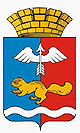 от 20.02.2023 № 01-01/150г. КраснотурьинскО внесении изменений в муниципальную программу городского округа Краснотурьинск «Развитие системы образования и реализация молодежной политики в городском округе Краснотурьинск до 2027 года», утвержденную постановлением Администрации городского округа Краснотурьинск от 10.02.2015 № 202/1В соответствии со статьей 179 Бюджетного кодекса Российской Федерации, статьей 17 Федерального закона от 06.10.2003 № 131-ФЗ «Об общих принципах организации местного самоуправления в Российской Федерации», постановлением Правительства Свердловской области от 19.12.2019 № 920-ПП «Об утверждении государственной программы Свердловской области «Развитие системы образования и реализация молодежной политики в Свердловской области до 2027 года», статьей 32 Устава городского округа Краснотурьинск, утвержденного решением Краснотурьинской городской Думы от 23.06.2005 
№ 76, сводной бюджетной росписью городского округа Краснотурьинск 
по состоянию на 17.02.2023, постановлением Администрации городского округа Краснотурьинск от 11.09.2014 № 1355 «Об утверждении Порядка формирования и реализации муниципальных программ городского округа Краснотурьинск», 
в целях приведение муниципальной программы в соответствие со сводной бюджетной росписью городского округа Краснотурьинск Администрация (исполнительно-распорядительный орган местного самоуправления) городского округа Краснотурьинск ПОСТАНОВЛЯЕТ:Внести в муниципальную программу «Развитие системы образования и реализация молодежной политики в городском округе Краснотурьинск 
до 2027 года», утвержденную постановлением Администрации городского округа Краснотурьинск от 10.02.2015 № 202/1, следующие изменения1.1. Паспорт муниципальной программы «Развитие системы образования и реализация молодежной политики в городском округе Краснотурьинск 
до 2027 года» изложить в редакции приложения № 1 к настоящему постановлению (приложение № 1).1.2. Приложение № 1 к муниципальной программе изложить в редакции приложения № 2 к настоящему постановлению (приложение № 2).1.3. Приложение № 2 к муниципальной программе изложить в редакции приложения № 3 к настоящему постановлению (приложение № 3).2. Настоящее постановление опубликовать в газете «Муниципальный вестник. Городской округ Краснотурьинск» и разместить на официальном сайте Администрации городского округа Краснотурьинск.3. Контроль исполнения настоящего постановления оставляю за собой.Глава  городского  округа			                                          А.Ю. УстиновПриложение № 1к постановлению Администрации городского округа Краснотурьинскот 20.02.2023 № 01-01/150«О внесении изменений в муниципальную программу городского округа Краснотурьинск «Развитие системы образования и реализация молодежной политики в городском округе Краснотурьинск до 2027 года», утвержденную постановлением Администрации городского округа Краснотурьинск от 10.02.2015 № 202/1»ПАСПОРТмуниципальной программы«Развитие системы образования и реализация молодежной политики в городском округе Краснотурьинск до 2027 года»Приложение № 2к постановлению Администрации городского округа Краснотурьинскот 20.03.2023 № 01-01/150«О внесении изменений в муниципальную программу городского округа Краснотурьинск «Развитие системы образования и реализация молодежной политики в городском округе Краснотурьинск до 2027 года», утвержденную постановлением Администрации городского округа Краснотурьинск от 10.02.2015 № 202/1»Приложение № 1 к муниципальной программе «Развитие системы образования и реализация молодежной политики в городском округе Краснотурьинск до 2027 года»Цели, задачи и целевые показатели реализации муниципальной программы «Развитие системы образования в городском округе Краснотурьинск до 2027 года»Приложение № 3к постановлению Администрации городского округа Краснотурьинскот 20.02.2023 № 01-01/150«О внесении изменений в муниципальную программу городского округа Краснотурьинск «Развитие системы образования и реализация молодежной политики в городском округе Краснотурьинск до 2027 года», утвержденную постановлением Администрации городского округа Краснотурьинск от 10.02.2015 № 202/1»Приложение № 2 к муниципальной программе «Развитие системы образования и реализация молодежной политики в городском округе Краснотурьинск до 2027 года»План мероприятий по выполнению муниципальной программы «Развитие системы образования и реализация молодежной политики в городском округе Краснотурьинск до 2027 года»АДМИНИСТРАЦИЯ  ГОРОДСКОГО ОКРУГА КРАСНОТУРЬИНСКСВЕРДЛОВСКОЙ ОБЛАСТИП О С Т А Н О В Л Е Н И ЕОтветственный исполнитель муниципальной программыМуниципальный орган «Управление образования городского округа Краснотурьинск»Сроки реализации муниципальной программы2016 – 2027 годыЦели и задачи муниципальной программыЦель 1.  Обеспечение доступности дошкольного образования для детей в возрасте от 3 до 7 лет.Задача 1. Обеспечение государственных гарантий прав граждан на получение общедоступного 
и бесплатного дошкольного образования 
в муниципальных дошкольных образовательных учреждениях.Цель 2.  Обеспечение доступности качественного общего образования, соответствующего требованиям инновационного социально-экономического развития.Задача 1.  Обеспечение детей современными условиями при реализации государственного стандарта общего образования.Задача 2.  Обеспечение функционирования общеобразовательных учреждений в рамках национальной образовательной инициативы «Наша новая школа».Задача 3.  Осуществление мероприятий 
по организации питания в муниципальных общеобразовательных учреждениях.Задача 4.  Обеспечение проведения государственной итоговой аттестации 
по образовательным программам  основного общего и среднего общего образования, единого государственного экзамена на территории городского округа Краснотурьинск.Задача 5. Обеспечение перевозки детей, проживающих в поселках и отдаленных районах города, от места жительства к месту учебы 
в муниципальных общеобразовательных учреждениях и обратно в течение учебного года.Задача 6.  Обеспечение государственных гарантий прав граждан на получение  общедоступного 
и бесплатного общего образования 
в муниципальных общеобразовательных учреждениях.Задача 7. Обеспечение выплаты ежемесячного денежного вознаграждения за классное руководство педагогическим работникам образовательных организаций, реализующих образовательные программы начального общего образования, образовательные программы основного общего образования, образовательные программы среднего общего образования.Цель 3.  Обеспечение доступности качественных образовательных услуг в сфере дополнительного образования в городском округе Краснотурьинск.Задача 1.  Развитие системы дополнительного образования детей.Цель 4.  Создание условий для сохранения здоровья и развития детей в городском округе Краснотурьинск.Задача 1.  Совершенствование форм организации отдыха и оздоровления детей.Задача 2. Развитие инфраструктуры социальной сферы.Цель 5.  Создание условий для успешной интеграции молодежи в общество, эффективной самореализации молодежи, направленной на раскрытие ее потенциала для дальнейшего развития городского округа Краснотурьинск и Свердловской области и развитие системы патриотического восптания граждан, формирование у граждан патриотического сознания, верности Отечеству, готовности к выполнению конституционных обязанностей, гармонизация межнациональных и межконфессональных отношений, профилактика экстремизма и укрепление толерантности, поддержка казачества на территории городского округа Краснотурьинск.Задача 1. Развитие инфраструктуры муниципальных учреждений для организации патриотического воспитания граждан в городском округе Краснотурьинск.Задача 2. Модернизация содержания и форм патриотического воспитания как условие вовлечения широких масс граждан в мероприятия историко-патриотической, героико-патриотической, военно-патриотической направленности.Задача 3. Формирование целостной системы поддержки инициативной и талантливой молодежи, обладающей лидерскими навыками.Задача 4. Формирование культуры здорового образа жизни, ценностных установок на создание семьи.Цель 6.  Обеспечение мероприятий, направленных на социальную и государственную поддержку талантливых детей, педагогических работников, образовательных учреждений.Задача 1.  Поддержка и укрепление здоровья, предупреждение заболеваний работников образовательных учреждений городского округа Краснотурьинск.Задача 2.  Организация обеспечения муниципальных образовательных учреждений  учебниками, вошедшими в федеральные перечни учебников.Задача 3.  Обеспечение исполнения полномочий муниципального органа «Управление образования городского округа Краснотурьинск».Задача 4. Проведение мероприятий по обеспечению деятельности советников директора по воспитанию и взаимодействию с детскими общественными объединениями в общеобразовательных организациях.Цель 7.  Материально-техническое обеспечение системы образования в городском округе Краснотурьинск в соответствии с требованиями федеральных государственных образовательных стандартов.Задача 1.  Обеспечение соответствия состояния зданий и сооружений муниципальных образовательных учреждений требованиям пожарной безопасности и санитарного законодательства.Задача 2.  Создание в образовательных учреждениях условий для успешной социализации детей с ограниченными возможностями здоровья 
и детей-инвалидов, а так же детей-сирот 
и детей,оставшихся без попечения родителей.Задача 3.  Сохранение и развитие инфраструктуры организаций отдыха и оздоровления детей.Задача 4. Создание (исходя из прогнозируемой потребности) новых мест в общеобразовательных учреждениях.Задача 5. Сохранение и развитие спортивной инфраструктуры муниципальных общеобразовательных учреждениях.Цель 8.  Развитие материально-технических, учебно-методических условий реализации муниципальными образовательными учреждениями образовательных программ естественно-научного цикла 
и профориентационной работы, направленных 
на обеспечение индивидуальных образовательных траекторий обучающихся и реализацию их творческого потенциала.Задача 1.  Модернизация материально-технической, учебно-методической базы муниципальных образовательных учреждений, осуществляющих реализацию программ естественно-научного цикла 
и профориентационной работы.Цель 9. Достижение целей национального проекта «Образование».Задача 1. Обеспечение достижения плановых значений показателей и результатов федерального проекта «Образование».Задача 2. Проведение мероприятий 
по обеспечению деятельности советников директора по воспитанию и взаимодействию 
с детскими общественными объединениями 
в общеобразовательных организациях на условиях софинансирования из федерального бюджета.Перечень подпрограмм муниципальной программы (при их наличии)1.  Развитие системы дошкольного образования 
в городском округе Краснотурьинск.2.  Развитие системы общего образования 
в городском округе Краснотурьинск.3.  Развитие системы дополнительного образования детей в городском округе Краснотурьинск.4.  Развитие системы отдыха, оздоровления 
и занятости детей и подростков в городском округе Краснотурьинск.5.  Развитие потенциала молодежи и патриотическое воспитание граждан в городском округе Краснотурьинск.6. Обеспечение реализации муниципальной программы городского округа Краснотурьинск  «Развитие системы образования и реализация молодежной политики в городском округе Краснотурьинск до 2027 года».7.  Укрепление и развитие материально-технической базы образовательных организаций городского округа Краснотурьинск.8.  Реализация комплексной программы «Уральская инженерная школа».9. Реализация национального проекта «Образование».Перечень основных целевых показателей муниципальной программы1. Доступность дошкольного образования для детей в возрасте 3-7 лет.2.  Отношение среднемесячной заработной платы педагогических работников муниципальных дошкольных образовательных учреждений 
к среднемесячной заработной плате в общем образовании в в городском округе Краснотурьинск.3. Ввод зданий муниципальных дошкольных образовательных учреждений.4.  Доступность дошкольного образования для детей в возрасте от полутора до трех лет.5. Численность воспитанников в возрасте до трех лет, посещающих государственные и муниципальные организации, осуществляющие образовательную деятельность 
по образовательным программам дошкольного образования, присмотр и уход.6. Охват детей школьного возраста 
в муниципальных общеобразовательных учреждениях городского округа Краснотурьинск образовательными услугами в рамках государственного образовательного стандарта и федерального государственного образовательного стандарта.7. Доля общеобразовательных учреждений, перешедших на федеральный государственный образовательный стандарт общего образования, в общем количестве общеобразовательных учреждений.8. Доля педагогических и руководящих работников, прошедших курсы повышения квалификации в связи с введением федерального государственного образовательного стандарта общего образования, от общей численности педагогических и руководящих работников, направляемых на курсы повышения квалификации в связи с введением федерального государственного образовательного стандарта   общего образования.9. Число общеобразовательных организаций, расположенных в сельской местности, обновивших материально-техническую базу для реализации основных и дополнительных общеобразовательных программ цифрового, естественно-научного и гуманитарного профилей (с нарастающим итогом).10. Численность обучающихся, охваченных основными и дополнительными общеобразовательными программами цифрового, естественно-научного и гуманитарного профилей (с нарастающим итогом).11. Ввод зданий муниципальных образовательных учреждений.12.  Доля общеобразовательных учреждений, функционирующих в рамках национальной образовательной инициативы «Наша новая школа», в общем количестве общеобразовательных учреждений.13.  Охват организованным горячим питанием обучающихся в  общеобразовательных учреждениях.14. Доля обучающихся льготных категорий, указанных в статье 22 Закона Свердловской области от 15.07.2013 № 78-ОЗ, обеспеченных организованным горячим питанием, от общего количества обучающихся льготных категорий.15.  Доля обучающихся, получающих начальное общее образование в муниципальных образовательных организациях, получающих бесплатное горячее питание, к общему количеству обучающихся, получающих начальное общее образование в муниципальных общеобразовательных организациях.16. Доля муниципальных общеобразовательных организаций, для которых приобретено оборудование в целях создания условий для организации горячего питания обучающихся в текущем году, от общего количества муниципальных общеобразовательных организаций, для которых запланировано приобретение оборудования в текущем году.17. Доля выпускников муниципальных общеобразовательных учреждений, не сдавших единый государственный экзамен в  общей численности выпускников муниципальных общеобразовательных учреждений.18. Доля выпускников муниципальных общеобразовательных учреждений, не получивших аттестат о среднем общем образовании.19. Отношение среднего балла единого государственного экзамена (в расчете на два обязательных предмета) в 10 процентах школ                     с лучшими результатами единого государственного экзамена к среднему баллу единого государственного экзамена (в расчете                     на 2 обязательных предмета) в 10 процентах школ              с худшими результатами единого государственного экзамена.20.  Доля детей, проживающих в поселках 
и отдаленных районах городского округа Краснотурьинск, которым обеспечен бесплатный проезд от места жительства к месту учебы                          в муниципальных общеобразовательных учреждениях и обратно в течение учебного года.21.  Соотношение уровня средней заработной платы педагогических работников общеобразовательных школ и среднемесячной начисленной заработной платы наемных работников в организациях, у индивидуальных предпринимателей и физических лиц (среднемесячного дохода от трудовой деятельности) в городском округе Краснотурьинск.22. Доля детей-сирот, детей,оставшихся без попечения родителей, и лиц из числа детей-сирот и детей, оставшихся без попечения родителей, обучающихся в муниципальных образовательных организациях, которым обеспечен бесплатный проезд на городском, пригородном,в сельской местности на внутрирайонном транспорте (кроме такси), а также бесплатный проезд один раз в год 
к месту жительства и обратно к месту учебы.23.  Доля педагогических работников общеобразовательных организаций, получивших вознаграждение за классное руководство, в общей численности педагогических работников такой категории.24. Доля детей, охваченных образовательными программами дополнительного образования детей, в общей численности детей и молодежи в возрасте 5-18 лет.25.  Соотношение среднемесячной заработной платы педагогических работников учреждений дополнительного образования детей к средней заработной плате учителей в городском округе Краснотурьинск.26. Доля детей в возрасте от 5 до 18 лет, получающих дополнительное образование 
с использованием сертификата дополнительного образования, в общей численности детей, получающих дополнительное образование за счет бюджетных средств.27. Доля детей в возрасте от 5 до 18 лет, охваченных системой персонифицированного финансирования.28. Доля детей школьного возраста, получивших услуги по отдыху и оздоровлению в загородных оздоровительных лагерях и санаторно-курортных организациях в каникулярное время, от общей численности детей школьного возраста, охваченных отдыхом и оздоровлением в каникулярное время.29. Ввод объектов для муниципальных загородных оздоровительных лагерей. 30. Доля муниципальных образовательных учреждений, улучшивших учебно-материальные условия организации патриотического воспитания.31. Доля муниципальных образовательных учреждений, реализующих инновационные программы патриотической направленности.32.  Доля молодых граждан в возрасте от 14 до 30 лет, регулярно участвующих в деятельности общественных объединений, различных форм общественного самоуправления, от общей численности молодых граждан в возрасте от 14 до 30 лет.33. Доля молодых граждан в возрасте от 14 до 30 лет – участников проектов и мероприятий, направленнх на фомирование здорового образа жизни, профилактику социально опасных заболеваний.34. Охват работников образовательных учреждений городского округа Краснотурьинск мероприятиями по укреплению здоровья.35. Доля общеобразовательных учреждений, обеспеченных учебниками, вошедшими в федеральные перечни учебников.36. Доля аттестованных педагогических работников муниципальных образовательных учреждений городского округа Краснотурьинск  от числа педагогических работников муниципальных образовательных учреждений городского округа Краснотурьинск, подлежавших аттестации.37.  Доля аттестованных руководителей образовательных учреждений, подведомственных муниципальному органу «Управление образования городского округа Краснотурьинск» от числа руководителей образовательных учреждений, подведомственных муниципальному органу «Управление образования городского округа Краснотурьинск», подлежащих аттестации.38.  Организация  проведения муниципальных мероприятий в сфере образования.39. Удельный вес численности учителей общеобразовательных учреждений в возрасте                     до 35 лет в общей численности учителей общеобразовательных учреждений.40.  В общеобразовательных организациях введены ставки советников директора по воспитанию и взаимодействию с детскими общественными объединениями и обеспечена их деятельность.41. Доля зданий муниципальных образовательных учреждений, требующих капитального ремонта, приведения в соответствие с требованиями пожарной безопасности и санитарного законодательства.42.  Доля  общеобразовательных учреждений                     в которых создана универсальная безбарьерная среда для инклюзивного образования  детей-инвалидов, в общем колличестве общеобразовательных учреждений .43.  Доля муниципальных общеобразовательных учреждений, имеющих медицинские кабинеты, оснащенные необходимым медицинским оборудованием и прошедших лицензирование.44. Доля дошкольных образовательных учреждений, в которых создана универсальная безбарьерная среда для инклюзивного образования детей-инвалидов, в общем количестве дошкольных образовательных учреждений.45.  Доля зданий и сооружений муниципальных организаций отдыха детей и их оздоровления, в которых проведены работы по созданию условий для отдыха и оздоровления детей, а также безбарьерной среды для детей всех групп здоровья, от общего количества зданий и сооружений муниципальных организаций отдыха детей и их оздоровления, в которых запланированы работы по созданию условий для отдыха и оздоровления детей, а также безбарьерной среды для детей всех групп здоровья.46.  Количество новых мест в общеобразовательных учреждениях, созданных                         в рамках реализации программы «Содействие созданию в субъектах Российской Федерации (исходя из прогнозируемой потребности) новых мест в общеобразовательных организациях»                   на 2016-2025 годы.47. Количество спортивных площадок                              в муниципальных общеобразовательных учреждениях, оборудованных в рамках реализации государственной программы Свердловской области «Развитие системы образования и реализация молодежной политики в Свердловской области до 2027 года».48. Количество общеобразовательных организаций, в которых обеспечено оборудование спортивных площадок в рамках реализации государственной программы Свердловской области «Развитие системы образования и реализация молодежной политики в Свердловской области 
до 2027 года».49. Количество модернизированных кабинетов естественно-научного цикла (с нарастающим итогом).50. Количество детей, охваченных дополнительным образованием по предметам естественно-научного и инженерно-технического цикла.51. Количество обучающихся-участников сетевых форм взаимодействия образовательных организаций по созданию и совместному использованию материально-технических, кадровых, учебно-методических ресурсов для совместной реализации образовательных программ, содержащих модули, направленные на развитие познавательных способностей детей, поддержку технического творчества и компетенций конструирования, моделирования, программирования, изучения основ проектной деятельности.52. Численность учащихся общеобразовательных организаций, осваивающих дополнительные общеобразовательные программы технической направленности.53. Число детей, охваченных деятельностью детских технопарков «Кванториум» (мобильных технопарков «Кванториум») и другими проектами, направленными на обеспечение доступности дополнительных общеобразовательных программ естественно-научной и технической направленности, соответствующих приоритетным направлениям технологического развития Российской Федерации.54. Количество созданных детских технопарков «Кванториум».55. В общеобразовательных организациях введены ставки советников директора по воспитанию и взаимодействию с детскими общественными объединениями и обеспечена их деятельность. Обьем финансирования муниципальнойпрограммы по годамреализации, тыс. рублейВСЕГО – 14 622 381,7 тыс. рублей,в том числе2016 год - 955 379,1 тыс. рублей;2017 год - 1 036 840,0 тыс. рублей;2018 год - 1 062 832,3 тыс. рублей;2019 год - 1 204 333,7 тыс. рублей;2020 год - 1 170 330,2 тыс. рублей;2021 год - 1 364 816,4 тыс. рублей;2022 год – 1 457 804,1 тыс. рублей; 2023 год – 1 640 661,8 тыс. рублей; 2024 год – 1 623 972,5 тыс. рублей;2025 год – 1 683 132,9 тыс. рублей;2026 год – 697 166,4 тыс. рублей;2027 год – 725 112,3 тыс. рублей;из нихфедеральный бюджет 61 594,2 тыс. рублей, в том числе2016 год – 3 879,5 тыс. рублей;
2017 год – 0,0 тыс. рублей;
2018 год – 0,0 тыс. рублей;
2019 год – 0,0 тыс. рублей;
2020 год – 0,0 тыс. рублей;
2021 год – 28 810,7 тыс. рублей;
2022 год – 28 904,0 тыс. рублей;
2023 год – 0,0 тыс. рублей;
2024 год – 0,0 тыс. рублей;2025 год – 0,0 тыс. рублей;2026 год – 0,0 тыс. рублей;2027 год – 0,0 тыс. рублей;областной бюджет 7 806 172,0 тыс. рублей,в том числе2016 год - 580 040,6 тыс. рублей;2017 год - 634 230,7 тыс. рублей;2018 год - 627 097,8 тыс. рублей;2019 год - 682 192,3 тыс. рублей;2020 год - 735 283,8 тыс. рублей;2021 год – 788 605,8 тыс. рублей;2022 год – 832 957,5 тыс. рублей;2023 год – 956 411,4 тыс. рублей;2024 год – 966 102,1 тыс. рублей;2025 год – 1 003 250,0 тыс. рублей;2026 год – 0,0 тыс. рублей;2027 год – 0,0 тыс. рублей;местный бюджет 5 405 476,1 тыс. рублей;в том числе2016 год - 286 363,3 тыс. рублей;2017 год - 312 456,6 тыс. рублей;2018 год - 346 193,8 тыс. рублей;2019 год - 424 958,4 тыс. рублей;2020 год - 367 568,1 тыс. рублей;2021 год – 436 282,0 тыс. рублей;2022 год – 472 987,9 тыс. рублей;2023 год – 553 983,0 тыс. рублей;2024 год – 522 356,0 тыс. рублей;2025 год – 538 931,0 тыс. рублей;2026 год – 560 488,0 тыс. рублей;2027 год – 582 908,0 тыс. рублей;внебюджетные источники 1 349 139,4  тыс. рублей,в том числе2016 год - 85 095,7 тыс. рублей;2017 год - 90 152,7 тыс. рублей;2018 год - 89 540,7 тыс. рублей;2019 год - 97 183,0 тыс. рублей;2020 год - 67 478,3 тыс. рублей;2021 год – 111 117,9 тыс. рублей;2022 год – 122 954,7 тыс. рублей;2023 год – 130 267,4 тыс. рублей;2024 год – 135 514,4 тыс. рублей;2025 год – 140 951,9 тыс. рублей;2026 год – 136 678,4 тыс. рублей;2027 год – 142 204,3 тыс. рублей.Адрес размещениямуниципальнойпрограммы винформационно -телекоммуникационной сети Интернетwww.krasnoturinsk-adm.ru№ строки№ цели, задачи, целевого показателяНаименование цели (целей) и задач, целевых показателейЕдиница измеренияЗначение целевого показателя реализации муниципальной программыЗначение целевого показателя реализации муниципальной программыЗначение целевого показателя реализации муниципальной программыЗначение целевого показателя реализации муниципальной программыЗначение целевого показателя реализации муниципальной программыЗначение целевого показателя реализации муниципальной программыЗначение целевого показателя реализации муниципальной программыЗначение целевого показателя реализации муниципальной программыЗначение целевого показателя реализации муниципальной программыЗначение целевого показателя реализации муниципальной программыЗначение целевого показателя реализации муниципальной программыЗначение целевого показателя реализации муниципальной программыИсточник значений показателей№ строки№ цели, задачи, целевого показателяНаименование цели (целей) и задач, целевых показателейЕдиница измерения201620172018201920202021202220232024202520262027Источник значений показателей12344455556789101112131415161711.Подпрограмма 1 «Развитие системы дошкольного образования в городском округе Краснотурьинск»Подпрограмма 1 «Развитие системы дошкольного образования в городском округе Краснотурьинск»Подпрограмма 1 «Развитие системы дошкольного образования в городском округе Краснотурьинск»Подпрограмма 1 «Развитие системы дошкольного образования в городском округе Краснотурьинск»Подпрограмма 1 «Развитие системы дошкольного образования в городском округе Краснотурьинск»Подпрограмма 1 «Развитие системы дошкольного образования в городском округе Краснотурьинск»Подпрограмма 1 «Развитие системы дошкольного образования в городском округе Краснотурьинск»Подпрограмма 1 «Развитие системы дошкольного образования в городском округе Краснотурьинск»Подпрограмма 1 «Развитие системы дошкольного образования в городском округе Краснотурьинск»Подпрограмма 1 «Развитие системы дошкольного образования в городском округе Краснотурьинск»Подпрограмма 1 «Развитие системы дошкольного образования в городском округе Краснотурьинск»Подпрограмма 1 «Развитие системы дошкольного образования в городском округе Краснотурьинск»Подпрограмма 1 «Развитие системы дошкольного образования в городском округе Краснотурьинск»Подпрограмма 1 «Развитие системы дошкольного образования в городском округе Краснотурьинск»Подпрограмма 1 «Развитие системы дошкольного образования в городском округе Краснотурьинск»Подпрограмма 1 «Развитие системы дошкольного образования в городском округе Краснотурьинск»Подпрограмма 1 «Развитие системы дошкольного образования в городском округе Краснотурьинск»Подпрограмма 1 «Развитие системы дошкольного образования в городском округе Краснотурьинск»Подпрограмма 1 «Развитие системы дошкольного образования в городском округе Краснотурьинск»Подпрограмма 1 «Развитие системы дошкольного образования в городском округе Краснотурьинск»21.1.Цель 1.  Обеспечение доступности дошкольного образования для детей в возрасте от 3 до 7 летЦель 1.  Обеспечение доступности дошкольного образования для детей в возрасте от 3 до 7 летЦель 1.  Обеспечение доступности дошкольного образования для детей в возрасте от 3 до 7 летЦель 1.  Обеспечение доступности дошкольного образования для детей в возрасте от 3 до 7 летЦель 1.  Обеспечение доступности дошкольного образования для детей в возрасте от 3 до 7 летЦель 1.  Обеспечение доступности дошкольного образования для детей в возрасте от 3 до 7 летЦель 1.  Обеспечение доступности дошкольного образования для детей в возрасте от 3 до 7 летЦель 1.  Обеспечение доступности дошкольного образования для детей в возрасте от 3 до 7 летЦель 1.  Обеспечение доступности дошкольного образования для детей в возрасте от 3 до 7 летЦель 1.  Обеспечение доступности дошкольного образования для детей в возрасте от 3 до 7 летЦель 1.  Обеспечение доступности дошкольного образования для детей в возрасте от 3 до 7 летЦель 1.  Обеспечение доступности дошкольного образования для детей в возрасте от 3 до 7 летЦель 1.  Обеспечение доступности дошкольного образования для детей в возрасте от 3 до 7 летЦель 1.  Обеспечение доступности дошкольного образования для детей в возрасте от 3 до 7 летЦель 1.  Обеспечение доступности дошкольного образования для детей в возрасте от 3 до 7 летЦель 1.  Обеспечение доступности дошкольного образования для детей в возрасте от 3 до 7 летЦель 1.  Обеспечение доступности дошкольного образования для детей в возрасте от 3 до 7 летЦель 1.  Обеспечение доступности дошкольного образования для детей в возрасте от 3 до 7 летЦель 1.  Обеспечение доступности дошкольного образования для детей в возрасте от 3 до 7 летЦель 1.  Обеспечение доступности дошкольного образования для детей в возрасте от 3 до 7 лет31.1.1.Задача 1. Обеспечение государственных гарантий прав граждан на получение общедоступного и бесплатного дошкольного образования в муниципальных дошкольных образовательных учрежденияхЗадача 1. Обеспечение государственных гарантий прав граждан на получение общедоступного и бесплатного дошкольного образования в муниципальных дошкольных образовательных учрежденияхЗадача 1. Обеспечение государственных гарантий прав граждан на получение общедоступного и бесплатного дошкольного образования в муниципальных дошкольных образовательных учрежденияхЗадача 1. Обеспечение государственных гарантий прав граждан на получение общедоступного и бесплатного дошкольного образования в муниципальных дошкольных образовательных учрежденияхЗадача 1. Обеспечение государственных гарантий прав граждан на получение общедоступного и бесплатного дошкольного образования в муниципальных дошкольных образовательных учрежденияхЗадача 1. Обеспечение государственных гарантий прав граждан на получение общедоступного и бесплатного дошкольного образования в муниципальных дошкольных образовательных учрежденияхЗадача 1. Обеспечение государственных гарантий прав граждан на получение общедоступного и бесплатного дошкольного образования в муниципальных дошкольных образовательных учрежденияхЗадача 1. Обеспечение государственных гарантий прав граждан на получение общедоступного и бесплатного дошкольного образования в муниципальных дошкольных образовательных учрежденияхЗадача 1. Обеспечение государственных гарантий прав граждан на получение общедоступного и бесплатного дошкольного образования в муниципальных дошкольных образовательных учрежденияхЗадача 1. Обеспечение государственных гарантий прав граждан на получение общедоступного и бесплатного дошкольного образования в муниципальных дошкольных образовательных учрежденияхЗадача 1. Обеспечение государственных гарантий прав граждан на получение общедоступного и бесплатного дошкольного образования в муниципальных дошкольных образовательных учрежденияхЗадача 1. Обеспечение государственных гарантий прав граждан на получение общедоступного и бесплатного дошкольного образования в муниципальных дошкольных образовательных учрежденияхЗадача 1. Обеспечение государственных гарантий прав граждан на получение общедоступного и бесплатного дошкольного образования в муниципальных дошкольных образовательных учрежденияхЗадача 1. Обеспечение государственных гарантий прав граждан на получение общедоступного и бесплатного дошкольного образования в муниципальных дошкольных образовательных учрежденияхЗадача 1. Обеспечение государственных гарантий прав граждан на получение общедоступного и бесплатного дошкольного образования в муниципальных дошкольных образовательных учрежденияхЗадача 1. Обеспечение государственных гарантий прав граждан на получение общедоступного и бесплатного дошкольного образования в муниципальных дошкольных образовательных учрежденияхЗадача 1. Обеспечение государственных гарантий прав граждан на получение общедоступного и бесплатного дошкольного образования в муниципальных дошкольных образовательных учрежденияхЗадача 1. Обеспечение государственных гарантий прав граждан на получение общедоступного и бесплатного дошкольного образования в муниципальных дошкольных образовательных учрежденияхЗадача 1. Обеспечение государственных гарантий прав граждан на получение общедоступного и бесплатного дошкольного образования в муниципальных дошкольных образовательных учрежденияхЗадача 1. Обеспечение государственных гарантий прав граждан на получение общедоступного и бесплатного дошкольного образования в муниципальных дошкольных образовательных учреждениях41.1.1.1.Доступность дошкольного образования для детей в возрасте 3–7 летпроцентыпроцентыпроценты100,0100,0100,0100,0100,0100,0100,0100,0100,0100,0100,0100,0100,0100,0100,0Указ Президента Российской Федерации от 07.05.2012 № 599      «О мерах по реализации государственной политики в области образования и науки»51.1.1.2.Отношение среднемесячной заработной платы педагогических работников муниципальных дошкольных образовательных учреждений к среднемесячной заработной плате в общем образовании  в городском округе Краснотурьинскпроцентыпроцентыпроценты100,0100,0100,0100,0100,0100,0000000000постановление Правительства Свердловской области 
от 26.02.2013 № 223–ПП «Об утверждении Плана мероприятий («Дорожной карты») «Изменения в отраслях социальной сферы, направленные на повышение эффективности образования» в Свердловской области на 2013-2018 годы»61.1.1.3.Ввод зданий муниципальных дошкольных образовательных учрежденийединицединицединиц000000000001000программа демографического развития Свердловской области 
на период до 2025 года, одобренная Постановлением Правительства Свердловской области 
от 27.08.2007 № 830-ПП 
«О Программе демографического развития Свердловской области 
на период до 2025 года»71.1.1.4.Доступность дошкольного образования для детей в возрасте от полутора до трех летпроцентыпроцентыпроценты000000096,65100100100100100100100паспорт регионального проекта «Содействие занятости женщин – создание условий дошкольного образования для детей в возрасте до трех лет на территории Свердловской области», утвержденный протоколом 
от 17.12.2018 № 1881.1.1.5.Численность воспитанников в возрасте до трех лет, посещающих государственные и муниципальные организации, осуществляющие образовательную деятельность по образовательным программам дошкольного образования, присмотр и уходчеловекчеловекчеловек0000000583893000000паспорт регионального проекта «Содействие занятости женщин – создание условий дошкольного образования для детей в возрасте 
до трех лет на территории Свердловской области», утвержденный протоколом 
от 17.12.2018
№ 1892.Подпрограмма 2 «Развитие системы общего образования в городском округе Краснотурьинск»Подпрограмма 2 «Развитие системы общего образования в городском округе Краснотурьинск»Подпрограмма 2 «Развитие системы общего образования в городском округе Краснотурьинск»Подпрограмма 2 «Развитие системы общего образования в городском округе Краснотурьинск»Подпрограмма 2 «Развитие системы общего образования в городском округе Краснотурьинск»Подпрограмма 2 «Развитие системы общего образования в городском округе Краснотурьинск»Подпрограмма 2 «Развитие системы общего образования в городском округе Краснотурьинск»Подпрограмма 2 «Развитие системы общего образования в городском округе Краснотурьинск»Подпрограмма 2 «Развитие системы общего образования в городском округе Краснотурьинск»Подпрограмма 2 «Развитие системы общего образования в городском округе Краснотурьинск»Подпрограмма 2 «Развитие системы общего образования в городском округе Краснотурьинск»Подпрограмма 2 «Развитие системы общего образования в городском округе Краснотурьинск»Подпрограмма 2 «Развитие системы общего образования в городском округе Краснотурьинск»Подпрограмма 2 «Развитие системы общего образования в городском округе Краснотурьинск»Подпрограмма 2 «Развитие системы общего образования в городском округе Краснотурьинск»Подпрограмма 2 «Развитие системы общего образования в городском округе Краснотурьинск»Подпрограмма 2 «Развитие системы общего образования в городском округе Краснотурьинск»Подпрограмма 2 «Развитие системы общего образования в городском округе Краснотурьинск»Подпрограмма 2 «Развитие системы общего образования в городском округе Краснотурьинск»Подпрограмма 2 «Развитие системы общего образования в городском округе Краснотурьинск»102.2.Цель 2.  Обеспечение доступности качественного общего образования, соответствующего требованиям инновационного социально–экономического развитияЦель 2.  Обеспечение доступности качественного общего образования, соответствующего требованиям инновационного социально–экономического развитияЦель 2.  Обеспечение доступности качественного общего образования, соответствующего требованиям инновационного социально–экономического развитияЦель 2.  Обеспечение доступности качественного общего образования, соответствующего требованиям инновационного социально–экономического развитияЦель 2.  Обеспечение доступности качественного общего образования, соответствующего требованиям инновационного социально–экономического развитияЦель 2.  Обеспечение доступности качественного общего образования, соответствующего требованиям инновационного социально–экономического развитияЦель 2.  Обеспечение доступности качественного общего образования, соответствующего требованиям инновационного социально–экономического развитияЦель 2.  Обеспечение доступности качественного общего образования, соответствующего требованиям инновационного социально–экономического развитияЦель 2.  Обеспечение доступности качественного общего образования, соответствующего требованиям инновационного социально–экономического развитияЦель 2.  Обеспечение доступности качественного общего образования, соответствующего требованиям инновационного социально–экономического развитияЦель 2.  Обеспечение доступности качественного общего образования, соответствующего требованиям инновационного социально–экономического развитияЦель 2.  Обеспечение доступности качественного общего образования, соответствующего требованиям инновационного социально–экономического развитияЦель 2.  Обеспечение доступности качественного общего образования, соответствующего требованиям инновационного социально–экономического развитияЦель 2.  Обеспечение доступности качественного общего образования, соответствующего требованиям инновационного социально–экономического развитияЦель 2.  Обеспечение доступности качественного общего образования, соответствующего требованиям инновационного социально–экономического развитияЦель 2.  Обеспечение доступности качественного общего образования, соответствующего требованиям инновационного социально–экономического развитияЦель 2.  Обеспечение доступности качественного общего образования, соответствующего требованиям инновационного социально–экономического развитияЦель 2.  Обеспечение доступности качественного общего образования, соответствующего требованиям инновационного социально–экономического развитияЦель 2.  Обеспечение доступности качественного общего образования, соответствующего требованиям инновационного социально–экономического развитияЦель 2.  Обеспечение доступности качественного общего образования, соответствующего требованиям инновационного социально–экономического развития112.2.1.Задача 1.  Обеспечение детей современными условиями при реализации государственного стандарта общего образованияЗадача 1.  Обеспечение детей современными условиями при реализации государственного стандарта общего образованияЗадача 1.  Обеспечение детей современными условиями при реализации государственного стандарта общего образованияЗадача 1.  Обеспечение детей современными условиями при реализации государственного стандарта общего образованияЗадача 1.  Обеспечение детей современными условиями при реализации государственного стандарта общего образованияЗадача 1.  Обеспечение детей современными условиями при реализации государственного стандарта общего образованияЗадача 1.  Обеспечение детей современными условиями при реализации государственного стандарта общего образованияЗадача 1.  Обеспечение детей современными условиями при реализации государственного стандарта общего образованияЗадача 1.  Обеспечение детей современными условиями при реализации государственного стандарта общего образованияЗадача 1.  Обеспечение детей современными условиями при реализации государственного стандарта общего образованияЗадача 1.  Обеспечение детей современными условиями при реализации государственного стандарта общего образованияЗадача 1.  Обеспечение детей современными условиями при реализации государственного стандарта общего образованияЗадача 1.  Обеспечение детей современными условиями при реализации государственного стандарта общего образованияЗадача 1.  Обеспечение детей современными условиями при реализации государственного стандарта общего образованияЗадача 1.  Обеспечение детей современными условиями при реализации государственного стандарта общего образованияЗадача 1.  Обеспечение детей современными условиями при реализации государственного стандарта общего образованияЗадача 1.  Обеспечение детей современными условиями при реализации государственного стандарта общего образованияЗадача 1.  Обеспечение детей современными условиями при реализации государственного стандарта общего образованияЗадача 1.  Обеспечение детей современными условиями при реализации государственного стандарта общего образованияЗадача 1.  Обеспечение детей современными условиями при реализации государственного стандарта общего образования122.2.1.1.Охват детей школьного возраста в муниципальных общеобразовательных учреждениях городского округа Краснотурьинск образовательными услугами в рамках государственного образовательного стандарта и федерального государственного образовательного стандартапроцентыпроцентыпроцентыпроцентыпроценты100,0100,0100,0100,0100,0100,0100,0100,0100,0100,0100,0100,0100,0Федеральный закон от 29.12.2012 
№ 273-ФЗ «Об образовании в Российской Федерации»132.2.1.2.Доля общеобразовательных учреждений, перешедших на федеральный государственный образовательный стандарт общего образования, в общем количестве общеобразовательных учрежденийпроцентыпроцентыпроцентыпроцентыпроценты0000000000000Федеральный закон от 29.12.2012 
№ 273-ФЗ «Об образовании 
в Российской Федерации»142.2.1.2.1.6 класс – 2016 годпроцентыпроцентыпроцентыпроцентыпроценты100,0100,0Федеральный закон от 29.12.2012 
№ 273-ФЗ «Об образовании 
в Российской Федерации»152.2.1.2.2.7 класс – 2017 годпроцентыпроцентыпроцентыпроцентыпроценты100,0Федеральный закон от 29.12.2012 
№ 273-ФЗ «Об образовании 
в Российской Федерации»162.2.1.2.3.8 класс– 2018 годпроцентыпроцентыпроцентыпроцентыпроценты100,0Федеральный закон от 29.12.2012 
№ 273-ФЗ «Об образовании в Российской Федерации» 172.2.1.2.4.9 класс – 2019 годпроцентыпроцентыпроцентыпроцентыпроценты100,0Федеральный закон от 29.12.2012 
№ 273-ФЗ «Об образовании 
в Российской Федерации»182.2.1.2.5.10 класс – 2020 годпроцентыпроцентыпроцентыпроцентыпроценты100,0Федеральный закон от 29.12.2012 
№ 273-ФЗ «Об образовании 
в Российской Федерации»192.2.1.2.611 класс – 2021 годпроцентыпроцентыпроцентыпроцентыпроценты100,0Федеральный закон от 29.12.2012 
№ 273-ФЗ «Об образовании 
в Российской Федерации»202.2.1.3.Доля педагогических и руководящих работников, прошедших курсы повышения квалификации в связи с введением федерального государственного образовательного стандарта общего образования, от общей численности педагогических и руководящих работников, направляемых на курсы повышения квалификации в связи с введением федерального государственного образовательного стандарта   общего образованияпроцентыпроцентыпроцентыпроцентыпроценты100,0100,0100,0100,0100,0100,0100,0100,0100,0100,0100,0100,0100,0Федеральный закон от 29.12.2012 
№ 273-ФЗ 
«Об образовании 
в Российской Федерации»212.2.1.4.Число общеобразовательных организаций, расположенных в сельской местности, обновивших материально– техническую базу для реализации основных и дополнительных общеобразовательных программ цифрового, естественно–научного и гуманитарного профилей (с нарастающим итогом)единицединицединицединицединиц0000112333333национальный проект «Образование»222.2.1.5.Численность обучающихся, охваченных основными и дополнительными общеобразовательными программами цифрового, естественно–научного и гуманитарного профилей (с нарастающим итогом)человекчеловекчеловекчеловекчеловек0000445450496546546546546546546национальный проект «Образование»232.2.1.6.Ввод зданий муниципальных образовательных учрежденийединицединицединицединицединиц0000000001000план мероприятий по реализации Стратегии социально-экономического развития Свердловской области  на 2016–2030 годы в части обеспечения достижения целевых показателей               по увеличению доли учащихся общеобразовательных организаций, обучающихся в одну смену242.2.2.Задача 2.  Обеспечение функционирования общеобразовательных учреждений в рамках национальной образовательной инициативы «Наша новая школа»Задача 2.  Обеспечение функционирования общеобразовательных учреждений в рамках национальной образовательной инициативы «Наша новая школа»Задача 2.  Обеспечение функционирования общеобразовательных учреждений в рамках национальной образовательной инициативы «Наша новая школа»Задача 2.  Обеспечение функционирования общеобразовательных учреждений в рамках национальной образовательной инициативы «Наша новая школа»Задача 2.  Обеспечение функционирования общеобразовательных учреждений в рамках национальной образовательной инициативы «Наша новая школа»Задача 2.  Обеспечение функционирования общеобразовательных учреждений в рамках национальной образовательной инициативы «Наша новая школа»Задача 2.  Обеспечение функционирования общеобразовательных учреждений в рамках национальной образовательной инициативы «Наша новая школа»Задача 2.  Обеспечение функционирования общеобразовательных учреждений в рамках национальной образовательной инициативы «Наша новая школа»Задача 2.  Обеспечение функционирования общеобразовательных учреждений в рамках национальной образовательной инициативы «Наша новая школа»Задача 2.  Обеспечение функционирования общеобразовательных учреждений в рамках национальной образовательной инициативы «Наша новая школа»Задача 2.  Обеспечение функционирования общеобразовательных учреждений в рамках национальной образовательной инициативы «Наша новая школа»Задача 2.  Обеспечение функционирования общеобразовательных учреждений в рамках национальной образовательной инициативы «Наша новая школа»Задача 2.  Обеспечение функционирования общеобразовательных учреждений в рамках национальной образовательной инициативы «Наша новая школа»Задача 2.  Обеспечение функционирования общеобразовательных учреждений в рамках национальной образовательной инициативы «Наша новая школа»Задача 2.  Обеспечение функционирования общеобразовательных учреждений в рамках национальной образовательной инициативы «Наша новая школа»Задача 2.  Обеспечение функционирования общеобразовательных учреждений в рамках национальной образовательной инициативы «Наша новая школа»Задача 2.  Обеспечение функционирования общеобразовательных учреждений в рамках национальной образовательной инициативы «Наша новая школа»Задача 2.  Обеспечение функционирования общеобразовательных учреждений в рамках национальной образовательной инициативы «Наша новая школа»Задача 2.  Обеспечение функционирования общеобразовательных учреждений в рамках национальной образовательной инициативы «Наша новая школа»Задача 2.  Обеспечение функционирования общеобразовательных учреждений в рамках национальной образовательной инициативы «Наша новая школа»252.2.2.1. Доля общеобразовательных учреждений, функционирующих 
в рамках национальной образовательной инициативы «Наша новая школа», в общем количестве общеобразовательных учреждений процентыпроцентыпроцентыпроцентыпроценты100,0100,0100,0100,0100,0100,0100,0100,0100,0100,0100,0100,0100,0Указ Президента Российской Федерации от 01.06.2012 
№ 761 «О Национальной стратегии действий в интересах детей 
на 2012–2017 годы», поручение Президента Российской Федерации от 04.02.2010 № Пр-271 («Наша новая школа») 262.2.3.Задача 3. Осуществление мероприятий по организации питания в муниципальных общеобразовательных учрежденияхЗадача 3. Осуществление мероприятий по организации питания в муниципальных общеобразовательных учрежденияхЗадача 3. Осуществление мероприятий по организации питания в муниципальных общеобразовательных учрежденияхЗадача 3. Осуществление мероприятий по организации питания в муниципальных общеобразовательных учрежденияхЗадача 3. Осуществление мероприятий по организации питания в муниципальных общеобразовательных учрежденияхЗадача 3. Осуществление мероприятий по организации питания в муниципальных общеобразовательных учрежденияхЗадача 3. Осуществление мероприятий по организации питания в муниципальных общеобразовательных учрежденияхЗадача 3. Осуществление мероприятий по организации питания в муниципальных общеобразовательных учрежденияхЗадача 3. Осуществление мероприятий по организации питания в муниципальных общеобразовательных учрежденияхЗадача 3. Осуществление мероприятий по организации питания в муниципальных общеобразовательных учрежденияхЗадача 3. Осуществление мероприятий по организации питания в муниципальных общеобразовательных учрежденияхЗадача 3. Осуществление мероприятий по организации питания в муниципальных общеобразовательных учрежденияхЗадача 3. Осуществление мероприятий по организации питания в муниципальных общеобразовательных учрежденияхЗадача 3. Осуществление мероприятий по организации питания в муниципальных общеобразовательных учрежденияхЗадача 3. Осуществление мероприятий по организации питания в муниципальных общеобразовательных учрежденияхЗадача 3. Осуществление мероприятий по организации питания в муниципальных общеобразовательных учрежденияхЗадача 3. Осуществление мероприятий по организации питания в муниципальных общеобразовательных учрежденияхЗадача 3. Осуществление мероприятий по организации питания в муниципальных общеобразовательных учрежденияхЗадача 3. Осуществление мероприятий по организации питания в муниципальных общеобразовательных учрежденияхЗадача 3. Осуществление мероприятий по организации питания в муниципальных общеобразовательных учреждениях272.2.3.1. Охват организованным горячим питанием обучающихся в  общеобразовательных учрежденияхпроцентыпроцентыпроцентыпроценты94,594,594,594,594,5000000000постановление Правительства Свердловской области от 05.03.2014 № 146–ПП «Об обеспечении питанием обучающихся по очной форме: обучения в государственных общеобразовательных организациях Свердловской области, муниципальных общеобразовательных организациях, расположенных на территории Свердловской области, обособленных структурных подразделениях государственных общеобразовательных организаций Свердловской области  и частных общеобразовательных организациях                             по имеющим государственную аккредитацию основным общеобразовательным программам, расположенным на территории Свердловской области»            282.2.3.2.Доля обучающихся льготных категорий, указанных в статье 22 Закона Свердловской области от 15.07.2013 
№ 78-ОЗ, обеспеченных организованным горячим питанием, от общего количества обучающихся льготных категорийпроцентовпроцентовпроцентовпроцентов00000100,0100,0100,0100,0100,0100,0100,0100,0100,0Закон Свердловской области 
от 15.07.2013 № 78-ОЗ292.2.3.3.Доля обучающихся, получающих начальное общее образование 
в муниципальных образовательных организациях, получающих бесплатное горячее питание, 
к общему количеству обучающихся, получающих начальное общее образование 
в муниципальных образовательных организацияхпроцентовпроцентовпроцентовпроцентов000000100100100100100100100100постановление Правительства Российской Федерации от 26.12.2017 № 1642, Закон Свердловской области от 15.07.2013 № 78-ОЗ 302.2.3.4.Доля муниципальных общеобразовательных организаций, для которых приобретено оборудование в целях создания условий для организации горячего питания обучающихся в текущем году, от общего количества муниципальных общеобразовательных организаций, для которых запланировано приобретение оборудования в текущем годупроцентовпроцентовпроцентовпроцентов000000000100100100100100Закон Свердловской области от 15.07.2013 № 78-ОЗ312.2.4.Задача 4.  Обеспечение проведения государственной итоговой аттестации по образовательным программам  основного общего и среднего общего образования, единого государственного экзамена на территории городского округа КраснотурьинскЗадача 4.  Обеспечение проведения государственной итоговой аттестации по образовательным программам  основного общего и среднего общего образования, единого государственного экзамена на территории городского округа КраснотурьинскЗадача 4.  Обеспечение проведения государственной итоговой аттестации по образовательным программам  основного общего и среднего общего образования, единого государственного экзамена на территории городского округа КраснотурьинскЗадача 4.  Обеспечение проведения государственной итоговой аттестации по образовательным программам  основного общего и среднего общего образования, единого государственного экзамена на территории городского округа КраснотурьинскЗадача 4.  Обеспечение проведения государственной итоговой аттестации по образовательным программам  основного общего и среднего общего образования, единого государственного экзамена на территории городского округа КраснотурьинскЗадача 4.  Обеспечение проведения государственной итоговой аттестации по образовательным программам  основного общего и среднего общего образования, единого государственного экзамена на территории городского округа КраснотурьинскЗадача 4.  Обеспечение проведения государственной итоговой аттестации по образовательным программам  основного общего и среднего общего образования, единого государственного экзамена на территории городского округа КраснотурьинскЗадача 4.  Обеспечение проведения государственной итоговой аттестации по образовательным программам  основного общего и среднего общего образования, единого государственного экзамена на территории городского округа КраснотурьинскЗадача 4.  Обеспечение проведения государственной итоговой аттестации по образовательным программам  основного общего и среднего общего образования, единого государственного экзамена на территории городского округа КраснотурьинскЗадача 4.  Обеспечение проведения государственной итоговой аттестации по образовательным программам  основного общего и среднего общего образования, единого государственного экзамена на территории городского округа КраснотурьинскЗадача 4.  Обеспечение проведения государственной итоговой аттестации по образовательным программам  основного общего и среднего общего образования, единого государственного экзамена на территории городского округа КраснотурьинскЗадача 4.  Обеспечение проведения государственной итоговой аттестации по образовательным программам  основного общего и среднего общего образования, единого государственного экзамена на территории городского округа КраснотурьинскЗадача 4.  Обеспечение проведения государственной итоговой аттестации по образовательным программам  основного общего и среднего общего образования, единого государственного экзамена на территории городского округа КраснотурьинскЗадача 4.  Обеспечение проведения государственной итоговой аттестации по образовательным программам  основного общего и среднего общего образования, единого государственного экзамена на территории городского округа КраснотурьинскЗадача 4.  Обеспечение проведения государственной итоговой аттестации по образовательным программам  основного общего и среднего общего образования, единого государственного экзамена на территории городского округа КраснотурьинскЗадача 4.  Обеспечение проведения государственной итоговой аттестации по образовательным программам  основного общего и среднего общего образования, единого государственного экзамена на территории городского округа КраснотурьинскЗадача 4.  Обеспечение проведения государственной итоговой аттестации по образовательным программам  основного общего и среднего общего образования, единого государственного экзамена на территории городского округа КраснотурьинскЗадача 4.  Обеспечение проведения государственной итоговой аттестации по образовательным программам  основного общего и среднего общего образования, единого государственного экзамена на территории городского округа КраснотурьинскЗадача 4.  Обеспечение проведения государственной итоговой аттестации по образовательным программам  основного общего и среднего общего образования, единого государственного экзамена на территории городского округа КраснотурьинскЗадача 4.  Обеспечение проведения государственной итоговой аттестации по образовательным программам  основного общего и среднего общего образования, единого государственного экзамена на территории городского округа Краснотурьинск322.2.4.1. Доля выпускников муниципальных общеобразовательных учреждений, не сдавших единый государственный экзамен в  общей численности выпускников муниципальных общеобразовательных учрежденийпроцентыпроцентыпроценты2,32,32,32,32,12,02,02,01,5000000Указ Президента Российской Федерации от 07.05.2012 № 599              «О мерах по реализации государственной политики в области образования и науки»332.2.4.2.Доля выпускников муниципальных общеобразовательных учреждений, не получивших аттестат                        о среднем общем образованиипроцентыпроцентыпроценты4,04,04,04,04,04,03,83,80000000Федеральный закон от 29.12.2012 
№ 273-ФЗ «Об образовании                         в Российской Федерации»342.2.4.3.Отношение среднего балла единого государственного экзамена (в расчете на два обязательных предмета) 
в 10 процентах школ с лучшими результатами единого государственного экзамена к среднему баллу единого государственного экзамена (в расчете на 2 обязательных предмета) 
в 10 процентах школ 
с худшими результатами единого государственного экзаменапроцентыпроцентыпроценты1,881,881,881,881,861,841,821,81,8000000Федеральный закон                          от 29.12.2012 № 273-ФЗ «Об образовании в Российской Федерации»352.2.5.Задача 5. Обеспечение перевозки детей, проживающих в поселках и отдаленных районах города, от места жительства к месту учебы в муниципальных общеобразовательных учреждениях и обратно в течение учебного года.Задача 5. Обеспечение перевозки детей, проживающих в поселках и отдаленных районах города, от места жительства к месту учебы в муниципальных общеобразовательных учреждениях и обратно в течение учебного года.Задача 5. Обеспечение перевозки детей, проживающих в поселках и отдаленных районах города, от места жительства к месту учебы в муниципальных общеобразовательных учреждениях и обратно в течение учебного года.Задача 5. Обеспечение перевозки детей, проживающих в поселках и отдаленных районах города, от места жительства к месту учебы в муниципальных общеобразовательных учреждениях и обратно в течение учебного года.Задача 5. Обеспечение перевозки детей, проживающих в поселках и отдаленных районах города, от места жительства к месту учебы в муниципальных общеобразовательных учреждениях и обратно в течение учебного года.Задача 5. Обеспечение перевозки детей, проживающих в поселках и отдаленных районах города, от места жительства к месту учебы в муниципальных общеобразовательных учреждениях и обратно в течение учебного года.Задача 5. Обеспечение перевозки детей, проживающих в поселках и отдаленных районах города, от места жительства к месту учебы в муниципальных общеобразовательных учреждениях и обратно в течение учебного года.Задача 5. Обеспечение перевозки детей, проживающих в поселках и отдаленных районах города, от места жительства к месту учебы в муниципальных общеобразовательных учреждениях и обратно в течение учебного года.Задача 5. Обеспечение перевозки детей, проживающих в поселках и отдаленных районах города, от места жительства к месту учебы в муниципальных общеобразовательных учреждениях и обратно в течение учебного года.Задача 5. Обеспечение перевозки детей, проживающих в поселках и отдаленных районах города, от места жительства к месту учебы в муниципальных общеобразовательных учреждениях и обратно в течение учебного года.Задача 5. Обеспечение перевозки детей, проживающих в поселках и отдаленных районах города, от места жительства к месту учебы в муниципальных общеобразовательных учреждениях и обратно в течение учебного года.Задача 5. Обеспечение перевозки детей, проживающих в поселках и отдаленных районах города, от места жительства к месту учебы в муниципальных общеобразовательных учреждениях и обратно в течение учебного года.Задача 5. Обеспечение перевозки детей, проживающих в поселках и отдаленных районах города, от места жительства к месту учебы в муниципальных общеобразовательных учреждениях и обратно в течение учебного года.Задача 5. Обеспечение перевозки детей, проживающих в поселках и отдаленных районах города, от места жительства к месту учебы в муниципальных общеобразовательных учреждениях и обратно в течение учебного года.Задача 5. Обеспечение перевозки детей, проживающих в поселках и отдаленных районах города, от места жительства к месту учебы в муниципальных общеобразовательных учреждениях и обратно в течение учебного года.Задача 5. Обеспечение перевозки детей, проживающих в поселках и отдаленных районах города, от места жительства к месту учебы в муниципальных общеобразовательных учреждениях и обратно в течение учебного года.Задача 5. Обеспечение перевозки детей, проживающих в поселках и отдаленных районах города, от места жительства к месту учебы в муниципальных общеобразовательных учреждениях и обратно в течение учебного года.Задача 5. Обеспечение перевозки детей, проживающих в поселках и отдаленных районах города, от места жительства к месту учебы в муниципальных общеобразовательных учреждениях и обратно в течение учебного года.Задача 5. Обеспечение перевозки детей, проживающих в поселках и отдаленных районах города, от места жительства к месту учебы в муниципальных общеобразовательных учреждениях и обратно в течение учебного года.Задача 5. Обеспечение перевозки детей, проживающих в поселках и отдаленных районах города, от места жительства к месту учебы в муниципальных общеобразовательных учреждениях и обратно в течение учебного года.362.2.5.1. Доля детей, проживающих в поселках и отдаленных районах городского округа Краснотурьинск, которым обеспечен бесплатный проезд от места жительства к месту учебы в муниципальных общеобразовательных учреждениях и обратно 
в течение учебного годапроцентыпроцентыпроценты100,0100,0100,0100,0100,0100,0100,0100,0100,0100,0100,0100,0100,0100,0100,0постановление Администрации городского округа Краснотурьинск от 19.08.2019 № 860 «Об утверждении порядка оплаты за проезд обучающихся                              в общеобразовательных учреждениях городского округа Краснотурьинск, реализующих программы основного общего, среднего (полного) общего образования и (или) коррекционного обучения от места жительства                   
к месту учебы и обратно»372.2.6.Задача 6.  Обеспечение государственных гарантий прав граждан на получение  общедоступного и бесплатного общего образования в муниципальных общеобразовательных учрежденияхЗадача 6.  Обеспечение государственных гарантий прав граждан на получение  общедоступного и бесплатного общего образования в муниципальных общеобразовательных учрежденияхЗадача 6.  Обеспечение государственных гарантий прав граждан на получение  общедоступного и бесплатного общего образования в муниципальных общеобразовательных учрежденияхЗадача 6.  Обеспечение государственных гарантий прав граждан на получение  общедоступного и бесплатного общего образования в муниципальных общеобразовательных учрежденияхЗадача 6.  Обеспечение государственных гарантий прав граждан на получение  общедоступного и бесплатного общего образования в муниципальных общеобразовательных учрежденияхЗадача 6.  Обеспечение государственных гарантий прав граждан на получение  общедоступного и бесплатного общего образования в муниципальных общеобразовательных учрежденияхЗадача 6.  Обеспечение государственных гарантий прав граждан на получение  общедоступного и бесплатного общего образования в муниципальных общеобразовательных учрежденияхЗадача 6.  Обеспечение государственных гарантий прав граждан на получение  общедоступного и бесплатного общего образования в муниципальных общеобразовательных учрежденияхЗадача 6.  Обеспечение государственных гарантий прав граждан на получение  общедоступного и бесплатного общего образования в муниципальных общеобразовательных учрежденияхЗадача 6.  Обеспечение государственных гарантий прав граждан на получение  общедоступного и бесплатного общего образования в муниципальных общеобразовательных учрежденияхЗадача 6.  Обеспечение государственных гарантий прав граждан на получение  общедоступного и бесплатного общего образования в муниципальных общеобразовательных учрежденияхЗадача 6.  Обеспечение государственных гарантий прав граждан на получение  общедоступного и бесплатного общего образования в муниципальных общеобразовательных учрежденияхЗадача 6.  Обеспечение государственных гарантий прав граждан на получение  общедоступного и бесплатного общего образования в муниципальных общеобразовательных учрежденияхЗадача 6.  Обеспечение государственных гарантий прав граждан на получение  общедоступного и бесплатного общего образования в муниципальных общеобразовательных учрежденияхЗадача 6.  Обеспечение государственных гарантий прав граждан на получение  общедоступного и бесплатного общего образования в муниципальных общеобразовательных учрежденияхЗадача 6.  Обеспечение государственных гарантий прав граждан на получение  общедоступного и бесплатного общего образования в муниципальных общеобразовательных учрежденияхЗадача 6.  Обеспечение государственных гарантий прав граждан на получение  общедоступного и бесплатного общего образования в муниципальных общеобразовательных учрежденияхЗадача 6.  Обеспечение государственных гарантий прав граждан на получение  общедоступного и бесплатного общего образования в муниципальных общеобразовательных учрежденияхЗадача 6.  Обеспечение государственных гарантий прав граждан на получение  общедоступного и бесплатного общего образования в муниципальных общеобразовательных учрежденияхЗадача 6.  Обеспечение государственных гарантий прав граждан на получение  общедоступного и бесплатного общего образования в муниципальных общеобразовательных учреждениях382.2.6.1.Соотношение уровня средней заработной платы педагогических работников общеобразовательных школ и среднемесячной начисленной заработной платы наемных работников в организациях, у индивидуальных предпринимателей и физических лиц (среднемесячного дохода от трудовой деятельности) в городском округе Краснотурьинскпроцентыпроцентыпроцентыпроценты115,7115,7115,7100,0100,0000000000Указ Президента Российской  Федерации               от 07.05.2012 
№ 597 «О мероприятиях по реализации государственной социальной политики»392.2.6.2.Доля детей–сирот, детей, оставшихся без попечения родителей,  и лиц из числа детей–сирот и детей, оставшихся без попечения родителей, обучающихся в муниципальных образовательных организациях, которым обеспечен бесплатный проезд на городском, пригородном, в сельской местности на внутрирайонном транспорте (кроме такси), а также бесплатный проезд один раз в год к месту жительства и обратно к месту учебыпроцентыпроцентыпроцентыпроценты00000100100100100100100100100100Федеральный закон 
от 29.12.2012 № 273-ФЗ «Об образовании в Российской Федерации»402.2.7.Задача 7. Обеспечение выплаты ежемесячного денежного вознаграждения за классное руководство педагогическим работникам образовательных организаций, реализующих образовательные программы начального общего образования, образовательные программы основного общего образования, образовательные программы среднего общего образования Задача 7. Обеспечение выплаты ежемесячного денежного вознаграждения за классное руководство педагогическим работникам образовательных организаций, реализующих образовательные программы начального общего образования, образовательные программы основного общего образования, образовательные программы среднего общего образования Задача 7. Обеспечение выплаты ежемесячного денежного вознаграждения за классное руководство педагогическим работникам образовательных организаций, реализующих образовательные программы начального общего образования, образовательные программы основного общего образования, образовательные программы среднего общего образования Задача 7. Обеспечение выплаты ежемесячного денежного вознаграждения за классное руководство педагогическим работникам образовательных организаций, реализующих образовательные программы начального общего образования, образовательные программы основного общего образования, образовательные программы среднего общего образования Задача 7. Обеспечение выплаты ежемесячного денежного вознаграждения за классное руководство педагогическим работникам образовательных организаций, реализующих образовательные программы начального общего образования, образовательные программы основного общего образования, образовательные программы среднего общего образования Задача 7. Обеспечение выплаты ежемесячного денежного вознаграждения за классное руководство педагогическим работникам образовательных организаций, реализующих образовательные программы начального общего образования, образовательные программы основного общего образования, образовательные программы среднего общего образования Задача 7. Обеспечение выплаты ежемесячного денежного вознаграждения за классное руководство педагогическим работникам образовательных организаций, реализующих образовательные программы начального общего образования, образовательные программы основного общего образования, образовательные программы среднего общего образования Задача 7. Обеспечение выплаты ежемесячного денежного вознаграждения за классное руководство педагогическим работникам образовательных организаций, реализующих образовательные программы начального общего образования, образовательные программы основного общего образования, образовательные программы среднего общего образования Задача 7. Обеспечение выплаты ежемесячного денежного вознаграждения за классное руководство педагогическим работникам образовательных организаций, реализующих образовательные программы начального общего образования, образовательные программы основного общего образования, образовательные программы среднего общего образования Задача 7. Обеспечение выплаты ежемесячного денежного вознаграждения за классное руководство педагогическим работникам образовательных организаций, реализующих образовательные программы начального общего образования, образовательные программы основного общего образования, образовательные программы среднего общего образования Задача 7. Обеспечение выплаты ежемесячного денежного вознаграждения за классное руководство педагогическим работникам образовательных организаций, реализующих образовательные программы начального общего образования, образовательные программы основного общего образования, образовательные программы среднего общего образования Задача 7. Обеспечение выплаты ежемесячного денежного вознаграждения за классное руководство педагогическим работникам образовательных организаций, реализующих образовательные программы начального общего образования, образовательные программы основного общего образования, образовательные программы среднего общего образования Задача 7. Обеспечение выплаты ежемесячного денежного вознаграждения за классное руководство педагогическим работникам образовательных организаций, реализующих образовательные программы начального общего образования, образовательные программы основного общего образования, образовательные программы среднего общего образования Задача 7. Обеспечение выплаты ежемесячного денежного вознаграждения за классное руководство педагогическим работникам образовательных организаций, реализующих образовательные программы начального общего образования, образовательные программы основного общего образования, образовательные программы среднего общего образования Задача 7. Обеспечение выплаты ежемесячного денежного вознаграждения за классное руководство педагогическим работникам образовательных организаций, реализующих образовательные программы начального общего образования, образовательные программы основного общего образования, образовательные программы среднего общего образования Задача 7. Обеспечение выплаты ежемесячного денежного вознаграждения за классное руководство педагогическим работникам образовательных организаций, реализующих образовательные программы начального общего образования, образовательные программы основного общего образования, образовательные программы среднего общего образования Задача 7. Обеспечение выплаты ежемесячного денежного вознаграждения за классное руководство педагогическим работникам образовательных организаций, реализующих образовательные программы начального общего образования, образовательные программы основного общего образования, образовательные программы среднего общего образования Задача 7. Обеспечение выплаты ежемесячного денежного вознаграждения за классное руководство педагогическим работникам образовательных организаций, реализующих образовательные программы начального общего образования, образовательные программы основного общего образования, образовательные программы среднего общего образования Задача 7. Обеспечение выплаты ежемесячного денежного вознаграждения за классное руководство педагогическим работникам образовательных организаций, реализующих образовательные программы начального общего образования, образовательные программы основного общего образования, образовательные программы среднего общего образования Задача 7. Обеспечение выплаты ежемесячного денежного вознаграждения за классное руководство педагогическим работникам образовательных организаций, реализующих образовательные программы начального общего образования, образовательные программы основного общего образования, образовательные программы среднего общего образования 412.2.7.1.Доля педагогических работников общеобразовательных организаций, получивших вознаграждение за классное руководство, в общей численности педагогических работников такой категориипроцентовпроцентовпроцентов0000000100100100100100100100100постановление Правительства Российской Федерации 
от 26.12.2017 
№ 1642423.Подпрограмма 3 «Развитие системы дополнительного образования детей в городском округе Краснотурьинск»Подпрограмма 3 «Развитие системы дополнительного образования детей в городском округе Краснотурьинск»Подпрограмма 3 «Развитие системы дополнительного образования детей в городском округе Краснотурьинск»Подпрограмма 3 «Развитие системы дополнительного образования детей в городском округе Краснотурьинск»Подпрограмма 3 «Развитие системы дополнительного образования детей в городском округе Краснотурьинск»Подпрограмма 3 «Развитие системы дополнительного образования детей в городском округе Краснотурьинск»Подпрограмма 3 «Развитие системы дополнительного образования детей в городском округе Краснотурьинск»Подпрограмма 3 «Развитие системы дополнительного образования детей в городском округе Краснотурьинск»Подпрограмма 3 «Развитие системы дополнительного образования детей в городском округе Краснотурьинск»Подпрограмма 3 «Развитие системы дополнительного образования детей в городском округе Краснотурьинск»Подпрограмма 3 «Развитие системы дополнительного образования детей в городском округе Краснотурьинск»Подпрограмма 3 «Развитие системы дополнительного образования детей в городском округе Краснотурьинск»Подпрограмма 3 «Развитие системы дополнительного образования детей в городском округе Краснотурьинск»Подпрограмма 3 «Развитие системы дополнительного образования детей в городском округе Краснотурьинск»Подпрограмма 3 «Развитие системы дополнительного образования детей в городском округе Краснотурьинск»Подпрограмма 3 «Развитие системы дополнительного образования детей в городском округе Краснотурьинск»Подпрограмма 3 «Развитие системы дополнительного образования детей в городском округе Краснотурьинск»Подпрограмма 3 «Развитие системы дополнительного образования детей в городском округе Краснотурьинск»Подпрограмма 3 «Развитие системы дополнительного образования детей в городском округе Краснотурьинск»Подпрограмма 3 «Развитие системы дополнительного образования детей в городском округе Краснотурьинск»433.3.Цель 3.  Обеспечение доступности качественных образовательных услуг в сфере дополнительного образования в городском округе КраснотурьинскЦель 3.  Обеспечение доступности качественных образовательных услуг в сфере дополнительного образования в городском округе КраснотурьинскЦель 3.  Обеспечение доступности качественных образовательных услуг в сфере дополнительного образования в городском округе КраснотурьинскЦель 3.  Обеспечение доступности качественных образовательных услуг в сфере дополнительного образования в городском округе КраснотурьинскЦель 3.  Обеспечение доступности качественных образовательных услуг в сфере дополнительного образования в городском округе КраснотурьинскЦель 3.  Обеспечение доступности качественных образовательных услуг в сфере дополнительного образования в городском округе КраснотурьинскЦель 3.  Обеспечение доступности качественных образовательных услуг в сфере дополнительного образования в городском округе КраснотурьинскЦель 3.  Обеспечение доступности качественных образовательных услуг в сфере дополнительного образования в городском округе КраснотурьинскЦель 3.  Обеспечение доступности качественных образовательных услуг в сфере дополнительного образования в городском округе КраснотурьинскЦель 3.  Обеспечение доступности качественных образовательных услуг в сфере дополнительного образования в городском округе КраснотурьинскЦель 3.  Обеспечение доступности качественных образовательных услуг в сфере дополнительного образования в городском округе КраснотурьинскЦель 3.  Обеспечение доступности качественных образовательных услуг в сфере дополнительного образования в городском округе КраснотурьинскЦель 3.  Обеспечение доступности качественных образовательных услуг в сфере дополнительного образования в городском округе КраснотурьинскЦель 3.  Обеспечение доступности качественных образовательных услуг в сфере дополнительного образования в городском округе КраснотурьинскЦель 3.  Обеспечение доступности качественных образовательных услуг в сфере дополнительного образования в городском округе КраснотурьинскЦель 3.  Обеспечение доступности качественных образовательных услуг в сфере дополнительного образования в городском округе КраснотурьинскЦель 3.  Обеспечение доступности качественных образовательных услуг в сфере дополнительного образования в городском округе КраснотурьинскЦель 3.  Обеспечение доступности качественных образовательных услуг в сфере дополнительного образования в городском округе КраснотурьинскЦель 3.  Обеспечение доступности качественных образовательных услуг в сфере дополнительного образования в городском округе КраснотурьинскЦель 3.  Обеспечение доступности качественных образовательных услуг в сфере дополнительного образования в городском округе Краснотурьинск443.3.1.Задача 1.  Развитие системы дополнительного образования детейЗадача 1.  Развитие системы дополнительного образования детейЗадача 1.  Развитие системы дополнительного образования детейЗадача 1.  Развитие системы дополнительного образования детейЗадача 1.  Развитие системы дополнительного образования детейЗадача 1.  Развитие системы дополнительного образования детейЗадача 1.  Развитие системы дополнительного образования детейЗадача 1.  Развитие системы дополнительного образования детейЗадача 1.  Развитие системы дополнительного образования детейЗадача 1.  Развитие системы дополнительного образования детейЗадача 1.  Развитие системы дополнительного образования детейЗадача 1.  Развитие системы дополнительного образования детейЗадача 1.  Развитие системы дополнительного образования детейЗадача 1.  Развитие системы дополнительного образования детейЗадача 1.  Развитие системы дополнительного образования детейЗадача 1.  Развитие системы дополнительного образования детейЗадача 1.  Развитие системы дополнительного образования детейЗадача 1.  Развитие системы дополнительного образования детейЗадача 1.  Развитие системы дополнительного образования детейЗадача 1.  Развитие системы дополнительного образования детей453.3.1.1.Доля детей, охваченных образовательными программами дополнительного образования детей, в общей численности детей и молодежи в возрасте 5–18 летпроцентыпроцентыпроценты65,165,165,165,165,666,066,567,0747474808181,582Указ Президента Российской Федерации от 07.05.2012 № 599                  «О мерах по реализации государственной политики 
в области образования и науки»463.3.1.2.Соотношение среднемесячной заработной платы педагогических работников учреждений дополнительного образования детей к средней заработной плате учителей в городском округе Краснотурьинск.процентыпроцентыпроценты69,669,669,669,6100,0100,0000000000Указ Президента Российской Федерации от 01.06.2012 № 761                «О Национальной стратегии действий в интересах детей на 2012-2017 годы», поручение Президента Российской Федерации от 04.02.2010 
№ Пр-271 («Наша новая школа»)473.3.1.3.Доля детей в возрасте от 5 до 18 лет, получающих дополнительное образование с использованием сертификата дополнительного образования, в общей численности детей, получающих дополнительное образование за счет бюджетных средствпроцентыпроцентыпроценты0000000100100100100100100100100федеральный проект «Успех каждого ребенка» национального проекта «Образование» (утвержден указом Президента РФ 
от 07.05.2018 № 204)483.3.1.4.Доля детей в возрасте от 5 до 18 лет, охваченных системой персонифицированного финансированияпроцентыпроцентыпроценты00000005578999,29,5федеральный проект «Успех каждого ребенка» национального проекта «Образование» (утвержден указом Президента РФ от 07.05.2018 № 204)494.Подпрограмма 4 «Развитие системы отдыха, оздоровления и занятости детей и подростков в городском округе Краснотурьинск»Подпрограмма 4 «Развитие системы отдыха, оздоровления и занятости детей и подростков в городском округе Краснотурьинск»Подпрограмма 4 «Развитие системы отдыха, оздоровления и занятости детей и подростков в городском округе Краснотурьинск»Подпрограмма 4 «Развитие системы отдыха, оздоровления и занятости детей и подростков в городском округе Краснотурьинск»Подпрограмма 4 «Развитие системы отдыха, оздоровления и занятости детей и подростков в городском округе Краснотурьинск»Подпрограмма 4 «Развитие системы отдыха, оздоровления и занятости детей и подростков в городском округе Краснотурьинск»Подпрограмма 4 «Развитие системы отдыха, оздоровления и занятости детей и подростков в городском округе Краснотурьинск»Подпрограмма 4 «Развитие системы отдыха, оздоровления и занятости детей и подростков в городском округе Краснотурьинск»Подпрограмма 4 «Развитие системы отдыха, оздоровления и занятости детей и подростков в городском округе Краснотурьинск»Подпрограмма 4 «Развитие системы отдыха, оздоровления и занятости детей и подростков в городском округе Краснотурьинск»Подпрограмма 4 «Развитие системы отдыха, оздоровления и занятости детей и подростков в городском округе Краснотурьинск»Подпрограмма 4 «Развитие системы отдыха, оздоровления и занятости детей и подростков в городском округе Краснотурьинск»Подпрограмма 4 «Развитие системы отдыха, оздоровления и занятости детей и подростков в городском округе Краснотурьинск»Подпрограмма 4 «Развитие системы отдыха, оздоровления и занятости детей и подростков в городском округе Краснотурьинск»Подпрограмма 4 «Развитие системы отдыха, оздоровления и занятости детей и подростков в городском округе Краснотурьинск»Подпрограмма 4 «Развитие системы отдыха, оздоровления и занятости детей и подростков в городском округе Краснотурьинск»Подпрограмма 4 «Развитие системы отдыха, оздоровления и занятости детей и подростков в городском округе Краснотурьинск»Подпрограмма 4 «Развитие системы отдыха, оздоровления и занятости детей и подростков в городском округе Краснотурьинск»Подпрограмма 4 «Развитие системы отдыха, оздоровления и занятости детей и подростков в городском округе Краснотурьинск»Подпрограмма 4 «Развитие системы отдыха, оздоровления и занятости детей и подростков в городском округе Краснотурьинск»504.4.Цель 4.  Создание условий для сохранения здоровья и развития детей в городском округе КраснотурьинскЦель 4.  Создание условий для сохранения здоровья и развития детей в городском округе КраснотурьинскЦель 4.  Создание условий для сохранения здоровья и развития детей в городском округе КраснотурьинскЦель 4.  Создание условий для сохранения здоровья и развития детей в городском округе КраснотурьинскЦель 4.  Создание условий для сохранения здоровья и развития детей в городском округе КраснотурьинскЦель 4.  Создание условий для сохранения здоровья и развития детей в городском округе КраснотурьинскЦель 4.  Создание условий для сохранения здоровья и развития детей в городском округе КраснотурьинскЦель 4.  Создание условий для сохранения здоровья и развития детей в городском округе КраснотурьинскЦель 4.  Создание условий для сохранения здоровья и развития детей в городском округе КраснотурьинскЦель 4.  Создание условий для сохранения здоровья и развития детей в городском округе КраснотурьинскЦель 4.  Создание условий для сохранения здоровья и развития детей в городском округе КраснотурьинскЦель 4.  Создание условий для сохранения здоровья и развития детей в городском округе КраснотурьинскЦель 4.  Создание условий для сохранения здоровья и развития детей в городском округе КраснотурьинскЦель 4.  Создание условий для сохранения здоровья и развития детей в городском округе КраснотурьинскЦель 4.  Создание условий для сохранения здоровья и развития детей в городском округе КраснотурьинскЦель 4.  Создание условий для сохранения здоровья и развития детей в городском округе КраснотурьинскЦель 4.  Создание условий для сохранения здоровья и развития детей в городском округе КраснотурьинскЦель 4.  Создание условий для сохранения здоровья и развития детей в городском округе КраснотурьинскЦель 4.  Создание условий для сохранения здоровья и развития детей в городском округе КраснотурьинскЦель 4.  Создание условий для сохранения здоровья и развития детей в городском округе Краснотурьинск514.4.1.Задача 1.  Совершенствование форм организации отдыха и оздоровления детейЗадача 1.  Совершенствование форм организации отдыха и оздоровления детейЗадача 1.  Совершенствование форм организации отдыха и оздоровления детейЗадача 1.  Совершенствование форм организации отдыха и оздоровления детейЗадача 1.  Совершенствование форм организации отдыха и оздоровления детейЗадача 1.  Совершенствование форм организации отдыха и оздоровления детейЗадача 1.  Совершенствование форм организации отдыха и оздоровления детейЗадача 1.  Совершенствование форм организации отдыха и оздоровления детейЗадача 1.  Совершенствование форм организации отдыха и оздоровления детейЗадача 1.  Совершенствование форм организации отдыха и оздоровления детейЗадача 1.  Совершенствование форм организации отдыха и оздоровления детейЗадача 1.  Совершенствование форм организации отдыха и оздоровления детейЗадача 1.  Совершенствование форм организации отдыха и оздоровления детейЗадача 1.  Совершенствование форм организации отдыха и оздоровления детейЗадача 1.  Совершенствование форм организации отдыха и оздоровления детейЗадача 1.  Совершенствование форм организации отдыха и оздоровления детейЗадача 1.  Совершенствование форм организации отдыха и оздоровления детейЗадача 1.  Совершенствование форм организации отдыха и оздоровления детейЗадача 1.  Совершенствование форм организации отдыха и оздоровления детейЗадача 1.  Совершенствование форм организации отдыха и оздоровления детей524.4.1.1.Доля детей школьного возраста, получивших услуги по отдыху и оздоровлению в загородных оздоровительных лагерях и санаторно-курортных организациях в каникулярное время, от общей численности детей школьного возраста, охваченных отдыхом и оздоровлением в каникулярное время процентыпроцентыпроценты11,511,511,511,512,012,513,014,014,219,1519,1519,152020,120,2постановление Правительства Свердловской области 
от 21.12.2012 № 1484-ПП 
«О Концепции развития отдыха и оздоровления детей 
в Свердловской области 
до 2020 года»          534.4.2.Задача 2. Развитие инфраструктуры социальной сферыЗадача 2. Развитие инфраструктуры социальной сферыЗадача 2. Развитие инфраструктуры социальной сферыЗадача 2. Развитие инфраструктуры социальной сферыЗадача 2. Развитие инфраструктуры социальной сферыЗадача 2. Развитие инфраструктуры социальной сферыЗадача 2. Развитие инфраструктуры социальной сферыЗадача 2. Развитие инфраструктуры социальной сферыЗадача 2. Развитие инфраструктуры социальной сферыЗадача 2. Развитие инфраструктуры социальной сферыЗадача 2. Развитие инфраструктуры социальной сферыЗадача 2. Развитие инфраструктуры социальной сферыЗадача 2. Развитие инфраструктуры социальной сферыЗадача 2. Развитие инфраструктуры социальной сферыЗадача 2. Развитие инфраструктуры социальной сферыЗадача 2. Развитие инфраструктуры социальной сферыЗадача 2. Развитие инфраструктуры социальной сферыЗадача 2. Развитие инфраструктуры социальной сферыЗадача 2. Развитие инфраструктуры социальной сферыЗадача 2. Развитие инфраструктуры социальной сферы544.4.2.1.Ввод объектов для муниципальных загородных оздоровительных лагерейединицединиц0000000000001000постановление Правительства Свердловской области  
от 21.12.2012 № 1484-ПП «О Концепции развития отдыха и оздоровления детей в Свердловской области до 2020 года» в части обеспечения целевых показателей по увеличению сети загородных оздоровительных лагерей круглогодичного действия и доле детей в Свердловской области, охваченных загородным оздоровительным отдыхом555.Подпрограмма 5 «Развитие потенциала молодежи и патриотическое воспитание граждан в городском округе Краснотурьинск»Подпрограмма 5 «Развитие потенциала молодежи и патриотическое воспитание граждан в городском округе Краснотурьинск»Подпрограмма 5 «Развитие потенциала молодежи и патриотическое воспитание граждан в городском округе Краснотурьинск»Подпрограмма 5 «Развитие потенциала молодежи и патриотическое воспитание граждан в городском округе Краснотурьинск»Подпрограмма 5 «Развитие потенциала молодежи и патриотическое воспитание граждан в городском округе Краснотурьинск»Подпрограмма 5 «Развитие потенциала молодежи и патриотическое воспитание граждан в городском округе Краснотурьинск»Подпрограмма 5 «Развитие потенциала молодежи и патриотическое воспитание граждан в городском округе Краснотурьинск»Подпрограмма 5 «Развитие потенциала молодежи и патриотическое воспитание граждан в городском округе Краснотурьинск»Подпрограмма 5 «Развитие потенциала молодежи и патриотическое воспитание граждан в городском округе Краснотурьинск»Подпрограмма 5 «Развитие потенциала молодежи и патриотическое воспитание граждан в городском округе Краснотурьинск»Подпрограмма 5 «Развитие потенциала молодежи и патриотическое воспитание граждан в городском округе Краснотурьинск»Подпрограмма 5 «Развитие потенциала молодежи и патриотическое воспитание граждан в городском округе Краснотурьинск»Подпрограмма 5 «Развитие потенциала молодежи и патриотическое воспитание граждан в городском округе Краснотурьинск»Подпрограмма 5 «Развитие потенциала молодежи и патриотическое воспитание граждан в городском округе Краснотурьинск»Подпрограмма 5 «Развитие потенциала молодежи и патриотическое воспитание граждан в городском округе Краснотурьинск»Подпрограмма 5 «Развитие потенциала молодежи и патриотическое воспитание граждан в городском округе Краснотурьинск»Подпрограмма 5 «Развитие потенциала молодежи и патриотическое воспитание граждан в городском округе Краснотурьинск»Подпрограмма 5 «Развитие потенциала молодежи и патриотическое воспитание граждан в городском округе Краснотурьинск»Подпрограмма 5 «Развитие потенциала молодежи и патриотическое воспитание граждан в городском округе Краснотурьинск»Подпрограмма 5 «Развитие потенциала молодежи и патриотическое воспитание граждан в городском округе Краснотурьинск»565.5.Цель 5.  Создание условий для успешной интеграции молодежи в общество, эффективной самореализации молодежи, направленной на раскрытие ее потенциала для дальнейшего развития городского округа и Свердловской области и развитие системы  патриотического воспитания граждан, формирование у граждан патриотического сознания, верности Отечеству, готовности к выполнению конституционных обязанностей, гармонизация межнациональных и межконфессиональных отношений, профилактика экстремизма и укрепление толерантности, поддержка казачества на территории городского округа Краснотурьинск Цель 5.  Создание условий для успешной интеграции молодежи в общество, эффективной самореализации молодежи, направленной на раскрытие ее потенциала для дальнейшего развития городского округа и Свердловской области и развитие системы  патриотического воспитания граждан, формирование у граждан патриотического сознания, верности Отечеству, готовности к выполнению конституционных обязанностей, гармонизация межнациональных и межконфессиональных отношений, профилактика экстремизма и укрепление толерантности, поддержка казачества на территории городского округа Краснотурьинск Цель 5.  Создание условий для успешной интеграции молодежи в общество, эффективной самореализации молодежи, направленной на раскрытие ее потенциала для дальнейшего развития городского округа и Свердловской области и развитие системы  патриотического воспитания граждан, формирование у граждан патриотического сознания, верности Отечеству, готовности к выполнению конституционных обязанностей, гармонизация межнациональных и межконфессиональных отношений, профилактика экстремизма и укрепление толерантности, поддержка казачества на территории городского округа Краснотурьинск Цель 5.  Создание условий для успешной интеграции молодежи в общество, эффективной самореализации молодежи, направленной на раскрытие ее потенциала для дальнейшего развития городского округа и Свердловской области и развитие системы  патриотического воспитания граждан, формирование у граждан патриотического сознания, верности Отечеству, готовности к выполнению конституционных обязанностей, гармонизация межнациональных и межконфессиональных отношений, профилактика экстремизма и укрепление толерантности, поддержка казачества на территории городского округа Краснотурьинск Цель 5.  Создание условий для успешной интеграции молодежи в общество, эффективной самореализации молодежи, направленной на раскрытие ее потенциала для дальнейшего развития городского округа и Свердловской области и развитие системы  патриотического воспитания граждан, формирование у граждан патриотического сознания, верности Отечеству, готовности к выполнению конституционных обязанностей, гармонизация межнациональных и межконфессиональных отношений, профилактика экстремизма и укрепление толерантности, поддержка казачества на территории городского округа Краснотурьинск Цель 5.  Создание условий для успешной интеграции молодежи в общество, эффективной самореализации молодежи, направленной на раскрытие ее потенциала для дальнейшего развития городского округа и Свердловской области и развитие системы  патриотического воспитания граждан, формирование у граждан патриотического сознания, верности Отечеству, готовности к выполнению конституционных обязанностей, гармонизация межнациональных и межконфессиональных отношений, профилактика экстремизма и укрепление толерантности, поддержка казачества на территории городского округа Краснотурьинск Цель 5.  Создание условий для успешной интеграции молодежи в общество, эффективной самореализации молодежи, направленной на раскрытие ее потенциала для дальнейшего развития городского округа и Свердловской области и развитие системы  патриотического воспитания граждан, формирование у граждан патриотического сознания, верности Отечеству, готовности к выполнению конституционных обязанностей, гармонизация межнациональных и межконфессиональных отношений, профилактика экстремизма и укрепление толерантности, поддержка казачества на территории городского округа Краснотурьинск Цель 5.  Создание условий для успешной интеграции молодежи в общество, эффективной самореализации молодежи, направленной на раскрытие ее потенциала для дальнейшего развития городского округа и Свердловской области и развитие системы  патриотического воспитания граждан, формирование у граждан патриотического сознания, верности Отечеству, готовности к выполнению конституционных обязанностей, гармонизация межнациональных и межконфессиональных отношений, профилактика экстремизма и укрепление толерантности, поддержка казачества на территории городского округа Краснотурьинск Цель 5.  Создание условий для успешной интеграции молодежи в общество, эффективной самореализации молодежи, направленной на раскрытие ее потенциала для дальнейшего развития городского округа и Свердловской области и развитие системы  патриотического воспитания граждан, формирование у граждан патриотического сознания, верности Отечеству, готовности к выполнению конституционных обязанностей, гармонизация межнациональных и межконфессиональных отношений, профилактика экстремизма и укрепление толерантности, поддержка казачества на территории городского округа Краснотурьинск Цель 5.  Создание условий для успешной интеграции молодежи в общество, эффективной самореализации молодежи, направленной на раскрытие ее потенциала для дальнейшего развития городского округа и Свердловской области и развитие системы  патриотического воспитания граждан, формирование у граждан патриотического сознания, верности Отечеству, готовности к выполнению конституционных обязанностей, гармонизация межнациональных и межконфессиональных отношений, профилактика экстремизма и укрепление толерантности, поддержка казачества на территории городского округа Краснотурьинск Цель 5.  Создание условий для успешной интеграции молодежи в общество, эффективной самореализации молодежи, направленной на раскрытие ее потенциала для дальнейшего развития городского округа и Свердловской области и развитие системы  патриотического воспитания граждан, формирование у граждан патриотического сознания, верности Отечеству, готовности к выполнению конституционных обязанностей, гармонизация межнациональных и межконфессиональных отношений, профилактика экстремизма и укрепление толерантности, поддержка казачества на территории городского округа Краснотурьинск Цель 5.  Создание условий для успешной интеграции молодежи в общество, эффективной самореализации молодежи, направленной на раскрытие ее потенциала для дальнейшего развития городского округа и Свердловской области и развитие системы  патриотического воспитания граждан, формирование у граждан патриотического сознания, верности Отечеству, готовности к выполнению конституционных обязанностей, гармонизация межнациональных и межконфессиональных отношений, профилактика экстремизма и укрепление толерантности, поддержка казачества на территории городского округа Краснотурьинск Цель 5.  Создание условий для успешной интеграции молодежи в общество, эффективной самореализации молодежи, направленной на раскрытие ее потенциала для дальнейшего развития городского округа и Свердловской области и развитие системы  патриотического воспитания граждан, формирование у граждан патриотического сознания, верности Отечеству, готовности к выполнению конституционных обязанностей, гармонизация межнациональных и межконфессиональных отношений, профилактика экстремизма и укрепление толерантности, поддержка казачества на территории городского округа Краснотурьинск Цель 5.  Создание условий для успешной интеграции молодежи в общество, эффективной самореализации молодежи, направленной на раскрытие ее потенциала для дальнейшего развития городского округа и Свердловской области и развитие системы  патриотического воспитания граждан, формирование у граждан патриотического сознания, верности Отечеству, готовности к выполнению конституционных обязанностей, гармонизация межнациональных и межконфессиональных отношений, профилактика экстремизма и укрепление толерантности, поддержка казачества на территории городского округа Краснотурьинск Цель 5.  Создание условий для успешной интеграции молодежи в общество, эффективной самореализации молодежи, направленной на раскрытие ее потенциала для дальнейшего развития городского округа и Свердловской области и развитие системы  патриотического воспитания граждан, формирование у граждан патриотического сознания, верности Отечеству, готовности к выполнению конституционных обязанностей, гармонизация межнациональных и межконфессиональных отношений, профилактика экстремизма и укрепление толерантности, поддержка казачества на территории городского округа Краснотурьинск Цель 5.  Создание условий для успешной интеграции молодежи в общество, эффективной самореализации молодежи, направленной на раскрытие ее потенциала для дальнейшего развития городского округа и Свердловской области и развитие системы  патриотического воспитания граждан, формирование у граждан патриотического сознания, верности Отечеству, готовности к выполнению конституционных обязанностей, гармонизация межнациональных и межконфессиональных отношений, профилактика экстремизма и укрепление толерантности, поддержка казачества на территории городского округа Краснотурьинск Цель 5.  Создание условий для успешной интеграции молодежи в общество, эффективной самореализации молодежи, направленной на раскрытие ее потенциала для дальнейшего развития городского округа и Свердловской области и развитие системы  патриотического воспитания граждан, формирование у граждан патриотического сознания, верности Отечеству, готовности к выполнению конституционных обязанностей, гармонизация межнациональных и межконфессиональных отношений, профилактика экстремизма и укрепление толерантности, поддержка казачества на территории городского округа Краснотурьинск Цель 5.  Создание условий для успешной интеграции молодежи в общество, эффективной самореализации молодежи, направленной на раскрытие ее потенциала для дальнейшего развития городского округа и Свердловской области и развитие системы  патриотического воспитания граждан, формирование у граждан патриотического сознания, верности Отечеству, готовности к выполнению конституционных обязанностей, гармонизация межнациональных и межконфессиональных отношений, профилактика экстремизма и укрепление толерантности, поддержка казачества на территории городского округа Краснотурьинск Цель 5.  Создание условий для успешной интеграции молодежи в общество, эффективной самореализации молодежи, направленной на раскрытие ее потенциала для дальнейшего развития городского округа и Свердловской области и развитие системы  патриотического воспитания граждан, формирование у граждан патриотического сознания, верности Отечеству, готовности к выполнению конституционных обязанностей, гармонизация межнациональных и межконфессиональных отношений, профилактика экстремизма и укрепление толерантности, поддержка казачества на территории городского округа Краснотурьинск Цель 5.  Создание условий для успешной интеграции молодежи в общество, эффективной самореализации молодежи, направленной на раскрытие ее потенциала для дальнейшего развития городского округа и Свердловской области и развитие системы  патриотического воспитания граждан, формирование у граждан патриотического сознания, верности Отечеству, готовности к выполнению конституционных обязанностей, гармонизация межнациональных и межконфессиональных отношений, профилактика экстремизма и укрепление толерантности, поддержка казачества на территории городского округа Краснотурьинск 575.5.1.Задача 1.  Развитие инфраструктуры муниципальных учреждений для организации патриотического воспитания граждан в городском округе КраснотурьинскЗадача 1.  Развитие инфраструктуры муниципальных учреждений для организации патриотического воспитания граждан в городском округе КраснотурьинскЗадача 1.  Развитие инфраструктуры муниципальных учреждений для организации патриотического воспитания граждан в городском округе КраснотурьинскЗадача 1.  Развитие инфраструктуры муниципальных учреждений для организации патриотического воспитания граждан в городском округе КраснотурьинскЗадача 1.  Развитие инфраструктуры муниципальных учреждений для организации патриотического воспитания граждан в городском округе КраснотурьинскЗадача 1.  Развитие инфраструктуры муниципальных учреждений для организации патриотического воспитания граждан в городском округе КраснотурьинскЗадача 1.  Развитие инфраструктуры муниципальных учреждений для организации патриотического воспитания граждан в городском округе КраснотурьинскЗадача 1.  Развитие инфраструктуры муниципальных учреждений для организации патриотического воспитания граждан в городском округе КраснотурьинскЗадача 1.  Развитие инфраструктуры муниципальных учреждений для организации патриотического воспитания граждан в городском округе КраснотурьинскЗадача 1.  Развитие инфраструктуры муниципальных учреждений для организации патриотического воспитания граждан в городском округе КраснотурьинскЗадача 1.  Развитие инфраструктуры муниципальных учреждений для организации патриотического воспитания граждан в городском округе КраснотурьинскЗадача 1.  Развитие инфраструктуры муниципальных учреждений для организации патриотического воспитания граждан в городском округе КраснотурьинскЗадача 1.  Развитие инфраструктуры муниципальных учреждений для организации патриотического воспитания граждан в городском округе КраснотурьинскЗадача 1.  Развитие инфраструктуры муниципальных учреждений для организации патриотического воспитания граждан в городском округе КраснотурьинскЗадача 1.  Развитие инфраструктуры муниципальных учреждений для организации патриотического воспитания граждан в городском округе КраснотурьинскЗадача 1.  Развитие инфраструктуры муниципальных учреждений для организации патриотического воспитания граждан в городском округе КраснотурьинскЗадача 1.  Развитие инфраструктуры муниципальных учреждений для организации патриотического воспитания граждан в городском округе КраснотурьинскЗадача 1.  Развитие инфраструктуры муниципальных учреждений для организации патриотического воспитания граждан в городском округе КраснотурьинскЗадача 1.  Развитие инфраструктуры муниципальных учреждений для организации патриотического воспитания граждан в городском округе КраснотурьинскЗадача 1.  Развитие инфраструктуры муниципальных учреждений для организации патриотического воспитания граждан в городском округе Краснотурьинск585.5.1.1.Доля муниципальных образовательных учреждений, улучшивших учебно-материальные условия организации патриотического воспитанияпроцентыпроценты21,021,021,021,021,028,535,642,950,050,050,050,050,0515253Указ Президента Российской Федерации от 19.12.2012 №1666 «О Стратегии государственной национальной политики Российской Федерации на период до 2025 года»595.5.2.Задача 2.  Модернизация содержания и форм патриотического воспитания как условие вовлечения широких масс граждан в мероприятия историко- патриотической, героико-патриотической, военно-патриотической направленности.Задача 2.  Модернизация содержания и форм патриотического воспитания как условие вовлечения широких масс граждан в мероприятия историко- патриотической, героико-патриотической, военно-патриотической направленности.Задача 2.  Модернизация содержания и форм патриотического воспитания как условие вовлечения широких масс граждан в мероприятия историко- патриотической, героико-патриотической, военно-патриотической направленности.Задача 2.  Модернизация содержания и форм патриотического воспитания как условие вовлечения широких масс граждан в мероприятия историко- патриотической, героико-патриотической, военно-патриотической направленности.Задача 2.  Модернизация содержания и форм патриотического воспитания как условие вовлечения широких масс граждан в мероприятия историко- патриотической, героико-патриотической, военно-патриотической направленности.Задача 2.  Модернизация содержания и форм патриотического воспитания как условие вовлечения широких масс граждан в мероприятия историко- патриотической, героико-патриотической, военно-патриотической направленности.Задача 2.  Модернизация содержания и форм патриотического воспитания как условие вовлечения широких масс граждан в мероприятия историко- патриотической, героико-патриотической, военно-патриотической направленности.Задача 2.  Модернизация содержания и форм патриотического воспитания как условие вовлечения широких масс граждан в мероприятия историко- патриотической, героико-патриотической, военно-патриотической направленности.Задача 2.  Модернизация содержания и форм патриотического воспитания как условие вовлечения широких масс граждан в мероприятия историко- патриотической, героико-патриотической, военно-патриотической направленности.Задача 2.  Модернизация содержания и форм патриотического воспитания как условие вовлечения широких масс граждан в мероприятия историко- патриотической, героико-патриотической, военно-патриотической направленности.Задача 2.  Модернизация содержания и форм патриотического воспитания как условие вовлечения широких масс граждан в мероприятия историко- патриотической, героико-патриотической, военно-патриотической направленности.Задача 2.  Модернизация содержания и форм патриотического воспитания как условие вовлечения широких масс граждан в мероприятия историко- патриотической, героико-патриотической, военно-патриотической направленности.Задача 2.  Модернизация содержания и форм патриотического воспитания как условие вовлечения широких масс граждан в мероприятия историко- патриотической, героико-патриотической, военно-патриотической направленности.Задача 2.  Модернизация содержания и форм патриотического воспитания как условие вовлечения широких масс граждан в мероприятия историко- патриотической, героико-патриотической, военно-патриотической направленности.Задача 2.  Модернизация содержания и форм патриотического воспитания как условие вовлечения широких масс граждан в мероприятия историко- патриотической, героико-патриотической, военно-патриотической направленности.Задача 2.  Модернизация содержания и форм патриотического воспитания как условие вовлечения широких масс граждан в мероприятия историко- патриотической, героико-патриотической, военно-патриотической направленности.Задача 2.  Модернизация содержания и форм патриотического воспитания как условие вовлечения широких масс граждан в мероприятия историко- патриотической, героико-патриотической, военно-патриотической направленности.Задача 2.  Модернизация содержания и форм патриотического воспитания как условие вовлечения широких масс граждан в мероприятия историко- патриотической, героико-патриотической, военно-патриотической направленности.Задача 2.  Модернизация содержания и форм патриотического воспитания как условие вовлечения широких масс граждан в мероприятия историко- патриотической, героико-патриотической, военно-патриотической направленности.Задача 2.  Модернизация содержания и форм патриотического воспитания как условие вовлечения широких масс граждан в мероприятия историко- патриотической, героико-патриотической, военно-патриотической направленности.605.5.2.1.Доля муниципальных образовательных учреждений, реализующих инновационные программы патриотической направленностипроцентыпроцентыпроцентыпроцентыпроцентыпроценты21,021,021,021,021,021,021,028,035,0424956Указ Президента Российской Федерации от 19.12.2012 
№ 1666 «О Стратегии государственной национальной политики Российской Федерации на период до 2025 года»615.5.3.Задача 3. Формирование целостной системы поддержки инициативной и талантливой молодежи, обладающей лидерскими навыкамиЗадача 3. Формирование целостной системы поддержки инициативной и талантливой молодежи, обладающей лидерскими навыкамиЗадача 3. Формирование целостной системы поддержки инициативной и талантливой молодежи, обладающей лидерскими навыкамиЗадача 3. Формирование целостной системы поддержки инициативной и талантливой молодежи, обладающей лидерскими навыкамиЗадача 3. Формирование целостной системы поддержки инициативной и талантливой молодежи, обладающей лидерскими навыкамиЗадача 3. Формирование целостной системы поддержки инициативной и талантливой молодежи, обладающей лидерскими навыкамиЗадача 3. Формирование целостной системы поддержки инициативной и талантливой молодежи, обладающей лидерскими навыкамиЗадача 3. Формирование целостной системы поддержки инициативной и талантливой молодежи, обладающей лидерскими навыкамиЗадача 3. Формирование целостной системы поддержки инициативной и талантливой молодежи, обладающей лидерскими навыкамиЗадача 3. Формирование целостной системы поддержки инициативной и талантливой молодежи, обладающей лидерскими навыкамиЗадача 3. Формирование целостной системы поддержки инициативной и талантливой молодежи, обладающей лидерскими навыкамиЗадача 3. Формирование целостной системы поддержки инициативной и талантливой молодежи, обладающей лидерскими навыкамиЗадача 3. Формирование целостной системы поддержки инициативной и талантливой молодежи, обладающей лидерскими навыкамиЗадача 3. Формирование целостной системы поддержки инициативной и талантливой молодежи, обладающей лидерскими навыкамиЗадача 3. Формирование целостной системы поддержки инициативной и талантливой молодежи, обладающей лидерскими навыкамиЗадача 3. Формирование целостной системы поддержки инициативной и талантливой молодежи, обладающей лидерскими навыкамиЗадача 3. Формирование целостной системы поддержки инициативной и талантливой молодежи, обладающей лидерскими навыкамиЗадача 3. Формирование целостной системы поддержки инициативной и талантливой молодежи, обладающей лидерскими навыкамиЗадача 3. Формирование целостной системы поддержки инициативной и талантливой молодежи, обладающей лидерскими навыкамиЗадача 3. Формирование целостной системы поддержки инициативной и талантливой молодежи, обладающей лидерскими навыками625.5.3.1.Доля молодых граждан 
в возрасте от 14 до 35 лет, регулярно участвующих 
в деятельности общественных объединений, различных формах общественного самоуправления, от  общей численности молодых граждан в возрасте от 14 до 35 летпроцентыпроцентыпроценты0000000025252628303235постановление Правительства Свердловской области 
от 30.08.2016 № 595-ПП 
«Об утверждении плана мероприятий по реализации стратегии социально- экономического развития Свердловской области на 2016-2030 годы»635.5.4.Формирование культуры здорового образа жизни, ценностных установок на создание семьиФормирование культуры здорового образа жизни, ценностных установок на создание семьиФормирование культуры здорового образа жизни, ценностных установок на создание семьиФормирование культуры здорового образа жизни, ценностных установок на создание семьиФормирование культуры здорового образа жизни, ценностных установок на создание семьиФормирование культуры здорового образа жизни, ценностных установок на создание семьиФормирование культуры здорового образа жизни, ценностных установок на создание семьиФормирование культуры здорового образа жизни, ценностных установок на создание семьиФормирование культуры здорового образа жизни, ценностных установок на создание семьиФормирование культуры здорового образа жизни, ценностных установок на создание семьиФормирование культуры здорового образа жизни, ценностных установок на создание семьиФормирование культуры здорового образа жизни, ценностных установок на создание семьиФормирование культуры здорового образа жизни, ценностных установок на создание семьиФормирование культуры здорового образа жизни, ценностных установок на создание семьиФормирование культуры здорового образа жизни, ценностных установок на создание семьиФормирование культуры здорового образа жизни, ценностных установок на создание семьиФормирование культуры здорового образа жизни, ценностных установок на создание семьиФормирование культуры здорового образа жизни, ценностных установок на создание семьиФормирование культуры здорового образа жизни, ценностных установок на создание семьиФормирование культуры здорового образа жизни, ценностных установок на создание семьи645.5.4.1.Доля молодых граждан 
в возрасте от 14 до 35 лет – участников проектов и мероприятий, направленных на формирование здорового образа жизни, профилактику социально опасных заболеванийпроценты000000000024242426262626постановление Правительства Свердловской области 
от 30.08.2016 № 595-ПП «Об утверждении плана мероприятий по реализации стратегии социально- экономического развития Свердловской области на 2016-2030 годы»656.Подпрограмма 6 «Обеспечение реализации муниципальной программы городского округа Краснотурьинск  «Развитие системы образования и реализация молодежной политики в городском округе Краснотурьинск до 2027 года»Подпрограмма 6 «Обеспечение реализации муниципальной программы городского округа Краснотурьинск  «Развитие системы образования и реализация молодежной политики в городском округе Краснотурьинск до 2027 года»Подпрограмма 6 «Обеспечение реализации муниципальной программы городского округа Краснотурьинск  «Развитие системы образования и реализация молодежной политики в городском округе Краснотурьинск до 2027 года»Подпрограмма 6 «Обеспечение реализации муниципальной программы городского округа Краснотурьинск  «Развитие системы образования и реализация молодежной политики в городском округе Краснотурьинск до 2027 года»Подпрограмма 6 «Обеспечение реализации муниципальной программы городского округа Краснотурьинск  «Развитие системы образования и реализация молодежной политики в городском округе Краснотурьинск до 2027 года»Подпрограмма 6 «Обеспечение реализации муниципальной программы городского округа Краснотурьинск  «Развитие системы образования и реализация молодежной политики в городском округе Краснотурьинск до 2027 года»Подпрограмма 6 «Обеспечение реализации муниципальной программы городского округа Краснотурьинск  «Развитие системы образования и реализация молодежной политики в городском округе Краснотурьинск до 2027 года»Подпрограмма 6 «Обеспечение реализации муниципальной программы городского округа Краснотурьинск  «Развитие системы образования и реализация молодежной политики в городском округе Краснотурьинск до 2027 года»Подпрограмма 6 «Обеспечение реализации муниципальной программы городского округа Краснотурьинск  «Развитие системы образования и реализация молодежной политики в городском округе Краснотурьинск до 2027 года»Подпрограмма 6 «Обеспечение реализации муниципальной программы городского округа Краснотурьинск  «Развитие системы образования и реализация молодежной политики в городском округе Краснотурьинск до 2027 года»Подпрограмма 6 «Обеспечение реализации муниципальной программы городского округа Краснотурьинск  «Развитие системы образования и реализация молодежной политики в городском округе Краснотурьинск до 2027 года»Подпрограмма 6 «Обеспечение реализации муниципальной программы городского округа Краснотурьинск  «Развитие системы образования и реализация молодежной политики в городском округе Краснотурьинск до 2027 года»Подпрограмма 6 «Обеспечение реализации муниципальной программы городского округа Краснотурьинск  «Развитие системы образования и реализация молодежной политики в городском округе Краснотурьинск до 2027 года»Подпрограмма 6 «Обеспечение реализации муниципальной программы городского округа Краснотурьинск  «Развитие системы образования и реализация молодежной политики в городском округе Краснотурьинск до 2027 года»Подпрограмма 6 «Обеспечение реализации муниципальной программы городского округа Краснотурьинск  «Развитие системы образования и реализация молодежной политики в городском округе Краснотурьинск до 2027 года»Подпрограмма 6 «Обеспечение реализации муниципальной программы городского округа Краснотурьинск  «Развитие системы образования и реализация молодежной политики в городском округе Краснотурьинск до 2027 года»Подпрограмма 6 «Обеспечение реализации муниципальной программы городского округа Краснотурьинск  «Развитие системы образования и реализация молодежной политики в городском округе Краснотурьинск до 2027 года»Подпрограмма 6 «Обеспечение реализации муниципальной программы городского округа Краснотурьинск  «Развитие системы образования и реализация молодежной политики в городском округе Краснотурьинск до 2027 года»Подпрограмма 6 «Обеспечение реализации муниципальной программы городского округа Краснотурьинск  «Развитие системы образования и реализация молодежной политики в городском округе Краснотурьинск до 2027 года»Подпрограмма 6 «Обеспечение реализации муниципальной программы городского округа Краснотурьинск  «Развитие системы образования и реализация молодежной политики в городском округе Краснотурьинск до 2027 года»666.6.Цель 6.  Обеспечение мероприятий, направленных на социальную и государственную поддержку талантливых детей, педагогических работников, образовательных учрежденийЦель 6.  Обеспечение мероприятий, направленных на социальную и государственную поддержку талантливых детей, педагогических работников, образовательных учрежденийЦель 6.  Обеспечение мероприятий, направленных на социальную и государственную поддержку талантливых детей, педагогических работников, образовательных учрежденийЦель 6.  Обеспечение мероприятий, направленных на социальную и государственную поддержку талантливых детей, педагогических работников, образовательных учрежденийЦель 6.  Обеспечение мероприятий, направленных на социальную и государственную поддержку талантливых детей, педагогических работников, образовательных учрежденийЦель 6.  Обеспечение мероприятий, направленных на социальную и государственную поддержку талантливых детей, педагогических работников, образовательных учрежденийЦель 6.  Обеспечение мероприятий, направленных на социальную и государственную поддержку талантливых детей, педагогических работников, образовательных учрежденийЦель 6.  Обеспечение мероприятий, направленных на социальную и государственную поддержку талантливых детей, педагогических работников, образовательных учрежденийЦель 6.  Обеспечение мероприятий, направленных на социальную и государственную поддержку талантливых детей, педагогических работников, образовательных учрежденийЦель 6.  Обеспечение мероприятий, направленных на социальную и государственную поддержку талантливых детей, педагогических работников, образовательных учрежденийЦель 6.  Обеспечение мероприятий, направленных на социальную и государственную поддержку талантливых детей, педагогических работников, образовательных учрежденийЦель 6.  Обеспечение мероприятий, направленных на социальную и государственную поддержку талантливых детей, педагогических работников, образовательных учрежденийЦель 6.  Обеспечение мероприятий, направленных на социальную и государственную поддержку талантливых детей, педагогических работников, образовательных учрежденийЦель 6.  Обеспечение мероприятий, направленных на социальную и государственную поддержку талантливых детей, педагогических работников, образовательных учрежденийЦель 6.  Обеспечение мероприятий, направленных на социальную и государственную поддержку талантливых детей, педагогических работников, образовательных учрежденийЦель 6.  Обеспечение мероприятий, направленных на социальную и государственную поддержку талантливых детей, педагогических работников, образовательных учрежденийЦель 6.  Обеспечение мероприятий, направленных на социальную и государственную поддержку талантливых детей, педагогических работников, образовательных учрежденийЦель 6.  Обеспечение мероприятий, направленных на социальную и государственную поддержку талантливых детей, педагогических работников, образовательных учрежденийЦель 6.  Обеспечение мероприятий, направленных на социальную и государственную поддержку талантливых детей, педагогических работников, образовательных учрежденийЦель 6.  Обеспечение мероприятий, направленных на социальную и государственную поддержку талантливых детей, педагогических работников, образовательных учреждений676.6.1.Задача 1.  Поддержка и укрепление здоровья, предупреждение заболеваний работников образовательных учреждений городского округа КраснотурьинскЗадача 1.  Поддержка и укрепление здоровья, предупреждение заболеваний работников образовательных учреждений городского округа КраснотурьинскЗадача 1.  Поддержка и укрепление здоровья, предупреждение заболеваний работников образовательных учреждений городского округа КраснотурьинскЗадача 1.  Поддержка и укрепление здоровья, предупреждение заболеваний работников образовательных учреждений городского округа КраснотурьинскЗадача 1.  Поддержка и укрепление здоровья, предупреждение заболеваний работников образовательных учреждений городского округа КраснотурьинскЗадача 1.  Поддержка и укрепление здоровья, предупреждение заболеваний работников образовательных учреждений городского округа КраснотурьинскЗадача 1.  Поддержка и укрепление здоровья, предупреждение заболеваний работников образовательных учреждений городского округа КраснотурьинскЗадача 1.  Поддержка и укрепление здоровья, предупреждение заболеваний работников образовательных учреждений городского округа КраснотурьинскЗадача 1.  Поддержка и укрепление здоровья, предупреждение заболеваний работников образовательных учреждений городского округа КраснотурьинскЗадача 1.  Поддержка и укрепление здоровья, предупреждение заболеваний работников образовательных учреждений городского округа КраснотурьинскЗадача 1.  Поддержка и укрепление здоровья, предупреждение заболеваний работников образовательных учреждений городского округа КраснотурьинскЗадача 1.  Поддержка и укрепление здоровья, предупреждение заболеваний работников образовательных учреждений городского округа КраснотурьинскЗадача 1.  Поддержка и укрепление здоровья, предупреждение заболеваний работников образовательных учреждений городского округа КраснотурьинскЗадача 1.  Поддержка и укрепление здоровья, предупреждение заболеваний работников образовательных учреждений городского округа КраснотурьинскЗадача 1.  Поддержка и укрепление здоровья, предупреждение заболеваний работников образовательных учреждений городского округа КраснотурьинскЗадача 1.  Поддержка и укрепление здоровья, предупреждение заболеваний работников образовательных учреждений городского округа КраснотурьинскЗадача 1.  Поддержка и укрепление здоровья, предупреждение заболеваний работников образовательных учреждений городского округа КраснотурьинскЗадача 1.  Поддержка и укрепление здоровья, предупреждение заболеваний работников образовательных учреждений городского округа КраснотурьинскЗадача 1.  Поддержка и укрепление здоровья, предупреждение заболеваний работников образовательных учреждений городского округа КраснотурьинскЗадача 1.  Поддержка и укрепление здоровья, предупреждение заболеваний работников образовательных учреждений городского округа Краснотурьинск686.6.1.1.Охват работников образовательных учреждений городского округа Краснотурьинск мероприятиями по укреплению здоровьячеловек15,015,015,015,015,015,015,015,015,015,015,015,015,015,015,015,015,0распоряжение Правительства Российской Федерации от 06.10.2011 
№ 1757-р (Стратегия социально–экономического развития Уральского федерального округа на период до 2020 года)696.6.2.Задача 2.  Организация обеспечения муниципальных образовательных учреждений  учебниками, вошедшими в федеральные перечни учебниковЗадача 2.  Организация обеспечения муниципальных образовательных учреждений  учебниками, вошедшими в федеральные перечни учебниковЗадача 2.  Организация обеспечения муниципальных образовательных учреждений  учебниками, вошедшими в федеральные перечни учебниковЗадача 2.  Организация обеспечения муниципальных образовательных учреждений  учебниками, вошедшими в федеральные перечни учебниковЗадача 2.  Организация обеспечения муниципальных образовательных учреждений  учебниками, вошедшими в федеральные перечни учебниковЗадача 2.  Организация обеспечения муниципальных образовательных учреждений  учебниками, вошедшими в федеральные перечни учебниковЗадача 2.  Организация обеспечения муниципальных образовательных учреждений  учебниками, вошедшими в федеральные перечни учебниковЗадача 2.  Организация обеспечения муниципальных образовательных учреждений  учебниками, вошедшими в федеральные перечни учебниковЗадача 2.  Организация обеспечения муниципальных образовательных учреждений  учебниками, вошедшими в федеральные перечни учебниковЗадача 2.  Организация обеспечения муниципальных образовательных учреждений  учебниками, вошедшими в федеральные перечни учебниковЗадача 2.  Организация обеспечения муниципальных образовательных учреждений  учебниками, вошедшими в федеральные перечни учебниковЗадача 2.  Организация обеспечения муниципальных образовательных учреждений  учебниками, вошедшими в федеральные перечни учебниковЗадача 2.  Организация обеспечения муниципальных образовательных учреждений  учебниками, вошедшими в федеральные перечни учебниковЗадача 2.  Организация обеспечения муниципальных образовательных учреждений  учебниками, вошедшими в федеральные перечни учебниковЗадача 2.  Организация обеспечения муниципальных образовательных учреждений  учебниками, вошедшими в федеральные перечни учебниковЗадача 2.  Организация обеспечения муниципальных образовательных учреждений  учебниками, вошедшими в федеральные перечни учебниковЗадача 2.  Организация обеспечения муниципальных образовательных учреждений  учебниками, вошедшими в федеральные перечни учебниковЗадача 2.  Организация обеспечения муниципальных образовательных учреждений  учебниками, вошедшими в федеральные перечни учебниковЗадача 2.  Организация обеспечения муниципальных образовательных учреждений  учебниками, вошедшими в федеральные перечни учебниковЗадача 2.  Организация обеспечения муниципальных образовательных учреждений  учебниками, вошедшими в федеральные перечни учебников706.6.2.1.Доля общеобразовательных учреждений, обеспеченных учебниками, вошедшими в федеральные перечни учебниковпроценты100,0100,0100,0100,0100,0100,0100,0100,0100,0100,0100,0100,0100,0100,0100,0100,0100,0Федеральный закон 
от 29.12.2012 № 273-ФЗ 
«Об образовании в Российской Федерации»716.6.3.Задача 3.  Обеспечение исполнения полномочий муниципального органа «Управление образования городского округа Краснотурьинск»Задача 3.  Обеспечение исполнения полномочий муниципального органа «Управление образования городского округа Краснотурьинск»Задача 3.  Обеспечение исполнения полномочий муниципального органа «Управление образования городского округа Краснотурьинск»Задача 3.  Обеспечение исполнения полномочий муниципального органа «Управление образования городского округа Краснотурьинск»Задача 3.  Обеспечение исполнения полномочий муниципального органа «Управление образования городского округа Краснотурьинск»Задача 3.  Обеспечение исполнения полномочий муниципального органа «Управление образования городского округа Краснотурьинск»Задача 3.  Обеспечение исполнения полномочий муниципального органа «Управление образования городского округа Краснотурьинск»Задача 3.  Обеспечение исполнения полномочий муниципального органа «Управление образования городского округа Краснотурьинск»Задача 3.  Обеспечение исполнения полномочий муниципального органа «Управление образования городского округа Краснотурьинск»Задача 3.  Обеспечение исполнения полномочий муниципального органа «Управление образования городского округа Краснотурьинск»Задача 3.  Обеспечение исполнения полномочий муниципального органа «Управление образования городского округа Краснотурьинск»Задача 3.  Обеспечение исполнения полномочий муниципального органа «Управление образования городского округа Краснотурьинск»Задача 3.  Обеспечение исполнения полномочий муниципального органа «Управление образования городского округа Краснотурьинск»Задача 3.  Обеспечение исполнения полномочий муниципального органа «Управление образования городского округа Краснотурьинск»Задача 3.  Обеспечение исполнения полномочий муниципального органа «Управление образования городского округа Краснотурьинск»Задача 3.  Обеспечение исполнения полномочий муниципального органа «Управление образования городского округа Краснотурьинск»Задача 3.  Обеспечение исполнения полномочий муниципального органа «Управление образования городского округа Краснотурьинск»Задача 3.  Обеспечение исполнения полномочий муниципального органа «Управление образования городского округа Краснотурьинск»Задача 3.  Обеспечение исполнения полномочий муниципального органа «Управление образования городского округа Краснотурьинск»Задача 3.  Обеспечение исполнения полномочий муниципального органа «Управление образования городского округа Краснотурьинск»726.6.3.1.Доля аттестованных педагогических работников муниципальных образовательных учреждений городского округа Краснотурьинск от числа педагогических работников муниципальных образовательных учреждений городского округа Краснотурьинск, подлежащих аттестациипроцентыпроцентыпроцентыпроценты100,0100,0100,0100,0100,0100,0100,0100,0100,0100,0100,0100,0100,0100,0Закон Свердловской области 
от 15.07.2013 № 78-ОЗ 
736.6.3.2.Доля аттестованных руководителей образовательных учреждений, подведомственных муниципальному органу «Управление образования городского округа Краснотурьинск» от числа руководителей образовательных учреждений, подведомственных муниципальному органу «Управление образования городского округа Краснотурьинск», подлежащих аттестациипроцентыпроцентыпроцентыпроценты100,0100,0100,0100,0100,0100,0100,0100,0100,0100,0100,0100,0100,0100,0административный регламент исполнителя Министерством общего и профессионального образования Свердловской области государственной услуги по организации проведения аттестации педагогических работников государственных                        и муниципальных образовательных учреждений, осуществляющих образовательную деятельность                            746.6.3.3.Организация проведения муниципальных мероприятий в сфере образованияпроцентыпроцентыпроцентыпроценты100,0100,0100,0100,0100,0100,0100,0100,0100,0100,0100,0100,0100,0100,0Закон Свердловской области от 15.07.2013 № 78-ОЗ 
756.6.3.4.Удельный вес численности учителей общеобразовательных учреждений в возрасте до 35 лет в общей численности учителей общеобразовательных учрежденийпроцентыпроцентыпроцентыпроценты23,223,223,223,424,025,026,026,0323232323232постановление Правительства Российской Федерации 
от 15.04.2014 № 295 
«Об утверждении государственной программы Российской Федерации  «Развитие образования» 
на 2013-2020 годы»766.6.4.Задача 4. Проведение мероприятий по обеспечению деятельности советников директора по воспитанию и взаимодействию с детскими общественными объединениями в общеобразовательных организациях Задача 4. Проведение мероприятий по обеспечению деятельности советников директора по воспитанию и взаимодействию с детскими общественными объединениями в общеобразовательных организациях Задача 4. Проведение мероприятий по обеспечению деятельности советников директора по воспитанию и взаимодействию с детскими общественными объединениями в общеобразовательных организациях Задача 4. Проведение мероприятий по обеспечению деятельности советников директора по воспитанию и взаимодействию с детскими общественными объединениями в общеобразовательных организациях Задача 4. Проведение мероприятий по обеспечению деятельности советников директора по воспитанию и взаимодействию с детскими общественными объединениями в общеобразовательных организациях Задача 4. Проведение мероприятий по обеспечению деятельности советников директора по воспитанию и взаимодействию с детскими общественными объединениями в общеобразовательных организациях Задача 4. Проведение мероприятий по обеспечению деятельности советников директора по воспитанию и взаимодействию с детскими общественными объединениями в общеобразовательных организациях Задача 4. Проведение мероприятий по обеспечению деятельности советников директора по воспитанию и взаимодействию с детскими общественными объединениями в общеобразовательных организациях Задача 4. Проведение мероприятий по обеспечению деятельности советников директора по воспитанию и взаимодействию с детскими общественными объединениями в общеобразовательных организациях Задача 4. Проведение мероприятий по обеспечению деятельности советников директора по воспитанию и взаимодействию с детскими общественными объединениями в общеобразовательных организациях Задача 4. Проведение мероприятий по обеспечению деятельности советников директора по воспитанию и взаимодействию с детскими общественными объединениями в общеобразовательных организациях Задача 4. Проведение мероприятий по обеспечению деятельности советников директора по воспитанию и взаимодействию с детскими общественными объединениями в общеобразовательных организациях Задача 4. Проведение мероприятий по обеспечению деятельности советников директора по воспитанию и взаимодействию с детскими общественными объединениями в общеобразовательных организациях Задача 4. Проведение мероприятий по обеспечению деятельности советников директора по воспитанию и взаимодействию с детскими общественными объединениями в общеобразовательных организациях Задача 4. Проведение мероприятий по обеспечению деятельности советников директора по воспитанию и взаимодействию с детскими общественными объединениями в общеобразовательных организациях Задача 4. Проведение мероприятий по обеспечению деятельности советников директора по воспитанию и взаимодействию с детскими общественными объединениями в общеобразовательных организациях Задача 4. Проведение мероприятий по обеспечению деятельности советников директора по воспитанию и взаимодействию с детскими общественными объединениями в общеобразовательных организациях Задача 4. Проведение мероприятий по обеспечению деятельности советников директора по воспитанию и взаимодействию с детскими общественными объединениями в общеобразовательных организациях Задача 4. Проведение мероприятий по обеспечению деятельности советников директора по воспитанию и взаимодействию с детскими общественными объединениями в общеобразовательных организациях Задача 4. Проведение мероприятий по обеспечению деятельности советников директора по воспитанию и взаимодействию с детскими общественными объединениями в общеобразовательных организациях 776.6.4.1.В общеобразовательных организациях введены ставки советников директора по воспитанию и взаимодействию с детскими общественными объединениями и обеспечена их деятельностьставкаставкаставкаставка000000006,500000пункт № 2 Перечня поручений Президента Российской Федерации по итогам заседания наблюдательного совета АНО «Россия - страна возможностей» 
от 26.06.2022 № Пр-1117787.Подпрограмма 7 «Укрепление и развитие материально–технической базы образовательных организаций городского округа Краснотурьинск»Подпрограмма 7 «Укрепление и развитие материально–технической базы образовательных организаций городского округа Краснотурьинск»Подпрограмма 7 «Укрепление и развитие материально–технической базы образовательных организаций городского округа Краснотурьинск»Подпрограмма 7 «Укрепление и развитие материально–технической базы образовательных организаций городского округа Краснотурьинск»Подпрограмма 7 «Укрепление и развитие материально–технической базы образовательных организаций городского округа Краснотурьинск»Подпрограмма 7 «Укрепление и развитие материально–технической базы образовательных организаций городского округа Краснотурьинск»Подпрограмма 7 «Укрепление и развитие материально–технической базы образовательных организаций городского округа Краснотурьинск»Подпрограмма 7 «Укрепление и развитие материально–технической базы образовательных организаций городского округа Краснотурьинск»Подпрограмма 7 «Укрепление и развитие материально–технической базы образовательных организаций городского округа Краснотурьинск»Подпрограмма 7 «Укрепление и развитие материально–технической базы образовательных организаций городского округа Краснотурьинск»Подпрограмма 7 «Укрепление и развитие материально–технической базы образовательных организаций городского округа Краснотурьинск»Подпрограмма 7 «Укрепление и развитие материально–технической базы образовательных организаций городского округа Краснотурьинск»Подпрограмма 7 «Укрепление и развитие материально–технической базы образовательных организаций городского округа Краснотурьинск»Подпрограмма 7 «Укрепление и развитие материально–технической базы образовательных организаций городского округа Краснотурьинск»Подпрограмма 7 «Укрепление и развитие материально–технической базы образовательных организаций городского округа Краснотурьинск»Подпрограмма 7 «Укрепление и развитие материально–технической базы образовательных организаций городского округа Краснотурьинск»Подпрограмма 7 «Укрепление и развитие материально–технической базы образовательных организаций городского округа Краснотурьинск»Подпрограмма 7 «Укрепление и развитие материально–технической базы образовательных организаций городского округа Краснотурьинск»Подпрограмма 7 «Укрепление и развитие материально–технической базы образовательных организаций городского округа Краснотурьинск»Подпрограмма 7 «Укрепление и развитие материально–технической базы образовательных организаций городского округа Краснотурьинск»797.7.Цель 7. Материально–техническое обеспечение системы образования в городском округе Краснотурьинск в соответствии с требованиями федеральных государственных образовательных стандартовЦель 7. Материально–техническое обеспечение системы образования в городском округе Краснотурьинск в соответствии с требованиями федеральных государственных образовательных стандартовЦель 7. Материально–техническое обеспечение системы образования в городском округе Краснотурьинск в соответствии с требованиями федеральных государственных образовательных стандартовЦель 7. Материально–техническое обеспечение системы образования в городском округе Краснотурьинск в соответствии с требованиями федеральных государственных образовательных стандартовЦель 7. Материально–техническое обеспечение системы образования в городском округе Краснотурьинск в соответствии с требованиями федеральных государственных образовательных стандартовЦель 7. Материально–техническое обеспечение системы образования в городском округе Краснотурьинск в соответствии с требованиями федеральных государственных образовательных стандартовЦель 7. Материально–техническое обеспечение системы образования в городском округе Краснотурьинск в соответствии с требованиями федеральных государственных образовательных стандартовЦель 7. Материально–техническое обеспечение системы образования в городском округе Краснотурьинск в соответствии с требованиями федеральных государственных образовательных стандартовЦель 7. Материально–техническое обеспечение системы образования в городском округе Краснотурьинск в соответствии с требованиями федеральных государственных образовательных стандартовЦель 7. Материально–техническое обеспечение системы образования в городском округе Краснотурьинск в соответствии с требованиями федеральных государственных образовательных стандартовЦель 7. Материально–техническое обеспечение системы образования в городском округе Краснотурьинск в соответствии с требованиями федеральных государственных образовательных стандартовЦель 7. Материально–техническое обеспечение системы образования в городском округе Краснотурьинск в соответствии с требованиями федеральных государственных образовательных стандартовЦель 7. Материально–техническое обеспечение системы образования в городском округе Краснотурьинск в соответствии с требованиями федеральных государственных образовательных стандартовЦель 7. Материально–техническое обеспечение системы образования в городском округе Краснотурьинск в соответствии с требованиями федеральных государственных образовательных стандартовЦель 7. Материально–техническое обеспечение системы образования в городском округе Краснотурьинск в соответствии с требованиями федеральных государственных образовательных стандартовЦель 7. Материально–техническое обеспечение системы образования в городском округе Краснотурьинск в соответствии с требованиями федеральных государственных образовательных стандартовЦель 7. Материально–техническое обеспечение системы образования в городском округе Краснотурьинск в соответствии с требованиями федеральных государственных образовательных стандартовЦель 7. Материально–техническое обеспечение системы образования в городском округе Краснотурьинск в соответствии с требованиями федеральных государственных образовательных стандартовЦель 7. Материально–техническое обеспечение системы образования в городском округе Краснотурьинск в соответствии с требованиями федеральных государственных образовательных стандартовЦель 7. Материально–техническое обеспечение системы образования в городском округе Краснотурьинск в соответствии с требованиями федеральных государственных образовательных стандартов807.7.1.Задача 1.  Обеспечение соответствия состояния зданий и сооружений муниципальных образовательных учреждений требованиям пожарной безопасности и санитарного законодательстваЗадача 1.  Обеспечение соответствия состояния зданий и сооружений муниципальных образовательных учреждений требованиям пожарной безопасности и санитарного законодательстваЗадача 1.  Обеспечение соответствия состояния зданий и сооружений муниципальных образовательных учреждений требованиям пожарной безопасности и санитарного законодательстваЗадача 1.  Обеспечение соответствия состояния зданий и сооружений муниципальных образовательных учреждений требованиям пожарной безопасности и санитарного законодательстваЗадача 1.  Обеспечение соответствия состояния зданий и сооружений муниципальных образовательных учреждений требованиям пожарной безопасности и санитарного законодательстваЗадача 1.  Обеспечение соответствия состояния зданий и сооружений муниципальных образовательных учреждений требованиям пожарной безопасности и санитарного законодательстваЗадача 1.  Обеспечение соответствия состояния зданий и сооружений муниципальных образовательных учреждений требованиям пожарной безопасности и санитарного законодательстваЗадача 1.  Обеспечение соответствия состояния зданий и сооружений муниципальных образовательных учреждений требованиям пожарной безопасности и санитарного законодательстваЗадача 1.  Обеспечение соответствия состояния зданий и сооружений муниципальных образовательных учреждений требованиям пожарной безопасности и санитарного законодательстваЗадача 1.  Обеспечение соответствия состояния зданий и сооружений муниципальных образовательных учреждений требованиям пожарной безопасности и санитарного законодательстваЗадача 1.  Обеспечение соответствия состояния зданий и сооружений муниципальных образовательных учреждений требованиям пожарной безопасности и санитарного законодательстваЗадача 1.  Обеспечение соответствия состояния зданий и сооружений муниципальных образовательных учреждений требованиям пожарной безопасности и санитарного законодательстваЗадача 1.  Обеспечение соответствия состояния зданий и сооружений муниципальных образовательных учреждений требованиям пожарной безопасности и санитарного законодательстваЗадача 1.  Обеспечение соответствия состояния зданий и сооружений муниципальных образовательных учреждений требованиям пожарной безопасности и санитарного законодательстваЗадача 1.  Обеспечение соответствия состояния зданий и сооружений муниципальных образовательных учреждений требованиям пожарной безопасности и санитарного законодательстваЗадача 1.  Обеспечение соответствия состояния зданий и сооружений муниципальных образовательных учреждений требованиям пожарной безопасности и санитарного законодательстваЗадача 1.  Обеспечение соответствия состояния зданий и сооружений муниципальных образовательных учреждений требованиям пожарной безопасности и санитарного законодательстваЗадача 1.  Обеспечение соответствия состояния зданий и сооружений муниципальных образовательных учреждений требованиям пожарной безопасности и санитарного законодательстваЗадача 1.  Обеспечение соответствия состояния зданий и сооружений муниципальных образовательных учреждений требованиям пожарной безопасности и санитарного законодательстваЗадача 1.  Обеспечение соответствия состояния зданий и сооружений муниципальных образовательных учреждений требованиям пожарной безопасности и санитарного законодательства817.7.1.1.Доля зданий муниципальных образовательных учреждений, требующих капитального ремонта, приведения в соответствие с требованиями пожарной безопасности и санитарного законодательствапроцентыпроцентыпроцентыпроценты12,012,012,09,58,08,07,57,05,65,65,55,55,55,5Федеральный закон 
от 29.12.2012 № 273-ФЗ «Об образовании 
в Российской Федерации»827.7.2.Задача 2.  Создание в образовательных учреждениях условий для успешной социализации детей с ограниченными возможностями здоровья и детей–инвалидов, а также детей-сирот и детей, оставшихся без попечения родителей.Задача 2.  Создание в образовательных учреждениях условий для успешной социализации детей с ограниченными возможностями здоровья и детей–инвалидов, а также детей-сирот и детей, оставшихся без попечения родителей.Задача 2.  Создание в образовательных учреждениях условий для успешной социализации детей с ограниченными возможностями здоровья и детей–инвалидов, а также детей-сирот и детей, оставшихся без попечения родителей.Задача 2.  Создание в образовательных учреждениях условий для успешной социализации детей с ограниченными возможностями здоровья и детей–инвалидов, а также детей-сирот и детей, оставшихся без попечения родителей.Задача 2.  Создание в образовательных учреждениях условий для успешной социализации детей с ограниченными возможностями здоровья и детей–инвалидов, а также детей-сирот и детей, оставшихся без попечения родителей.Задача 2.  Создание в образовательных учреждениях условий для успешной социализации детей с ограниченными возможностями здоровья и детей–инвалидов, а также детей-сирот и детей, оставшихся без попечения родителей.Задача 2.  Создание в образовательных учреждениях условий для успешной социализации детей с ограниченными возможностями здоровья и детей–инвалидов, а также детей-сирот и детей, оставшихся без попечения родителей.Задача 2.  Создание в образовательных учреждениях условий для успешной социализации детей с ограниченными возможностями здоровья и детей–инвалидов, а также детей-сирот и детей, оставшихся без попечения родителей.Задача 2.  Создание в образовательных учреждениях условий для успешной социализации детей с ограниченными возможностями здоровья и детей–инвалидов, а также детей-сирот и детей, оставшихся без попечения родителей.Задача 2.  Создание в образовательных учреждениях условий для успешной социализации детей с ограниченными возможностями здоровья и детей–инвалидов, а также детей-сирот и детей, оставшихся без попечения родителей.Задача 2.  Создание в образовательных учреждениях условий для успешной социализации детей с ограниченными возможностями здоровья и детей–инвалидов, а также детей-сирот и детей, оставшихся без попечения родителей.Задача 2.  Создание в образовательных учреждениях условий для успешной социализации детей с ограниченными возможностями здоровья и детей–инвалидов, а также детей-сирот и детей, оставшихся без попечения родителей.Задача 2.  Создание в образовательных учреждениях условий для успешной социализации детей с ограниченными возможностями здоровья и детей–инвалидов, а также детей-сирот и детей, оставшихся без попечения родителей.Задача 2.  Создание в образовательных учреждениях условий для успешной социализации детей с ограниченными возможностями здоровья и детей–инвалидов, а также детей-сирот и детей, оставшихся без попечения родителей.Задача 2.  Создание в образовательных учреждениях условий для успешной социализации детей с ограниченными возможностями здоровья и детей–инвалидов, а также детей-сирот и детей, оставшихся без попечения родителей.Задача 2.  Создание в образовательных учреждениях условий для успешной социализации детей с ограниченными возможностями здоровья и детей–инвалидов, а также детей-сирот и детей, оставшихся без попечения родителей.Задача 2.  Создание в образовательных учреждениях условий для успешной социализации детей с ограниченными возможностями здоровья и детей–инвалидов, а также детей-сирот и детей, оставшихся без попечения родителей.Задача 2.  Создание в образовательных учреждениях условий для успешной социализации детей с ограниченными возможностями здоровья и детей–инвалидов, а также детей-сирот и детей, оставшихся без попечения родителей.Задача 2.  Создание в образовательных учреждениях условий для успешной социализации детей с ограниченными возможностями здоровья и детей–инвалидов, а также детей-сирот и детей, оставшихся без попечения родителей.Задача 2.  Создание в образовательных учреждениях условий для успешной социализации детей с ограниченными возможностями здоровья и детей–инвалидов, а также детей-сирот и детей, оставшихся без попечения родителей.837.7.2.1.Доля  общеобразовательных учреждений в которых создана универсальная безбарьерная среда для инклюзивного образования  детей–инвалидов, в общем количестве общеобразовательных учреждений процентыпроцентыпроцентыпроценты14,314,314,321,421,428,528,528,528,528,528,528,528,528,5Федеральный закон                                от 29.12.2012 № 273-ФЗ «Об образовании                            в Российской Федерации»847.7.2.2. Доля муниципальных общеобразовательных учреждений, имеющих медицинские кабинеты, оснащенные необходимым медицинским оборудованием и прошедших лицензированиепроцентыпроцентыпроцентыпроценты100,0100,0100,0100,0100,0100,0100,0100,0100,0100,0100,0100,0100,0100,0постановление Правительства Свердловской области            от 26.06.2009 № 737-ПП «О Концепции «Совершенствование организации медицинской помощи учащимся общеобразовательных учреждений в Свердловской области на период до 2025 года»857.7.2.3.учреждений, в которых создана универсальная безбарьерная среда для инклюзивного  образования детей–инвалидов, в общем количестве дошкольных образовательных учрежденийпроцентыпроцентыпроцентыпроценты000008,3202021,721,721,721,721,721,7от 01.12.2015 №1297 
«Об утверждении государственной программы Российской Федерации «Доступная среда» 
на 2011-2020 годы»867.7.3.Задача 3.  Сохранение и развитие инфраструктуры организаций отдыха и оздоровления детейЗадача 3.  Сохранение и развитие инфраструктуры организаций отдыха и оздоровления детейЗадача 3.  Сохранение и развитие инфраструктуры организаций отдыха и оздоровления детейЗадача 3.  Сохранение и развитие инфраструктуры организаций отдыха и оздоровления детейЗадача 3.  Сохранение и развитие инфраструктуры организаций отдыха и оздоровления детейЗадача 3.  Сохранение и развитие инфраструктуры организаций отдыха и оздоровления детейЗадача 3.  Сохранение и развитие инфраструктуры организаций отдыха и оздоровления детейЗадача 3.  Сохранение и развитие инфраструктуры организаций отдыха и оздоровления детейЗадача 3.  Сохранение и развитие инфраструктуры организаций отдыха и оздоровления детейЗадача 3.  Сохранение и развитие инфраструктуры организаций отдыха и оздоровления детейЗадача 3.  Сохранение и развитие инфраструктуры организаций отдыха и оздоровления детейЗадача 3.  Сохранение и развитие инфраструктуры организаций отдыха и оздоровления детейЗадача 3.  Сохранение и развитие инфраструктуры организаций отдыха и оздоровления детейЗадача 3.  Сохранение и развитие инфраструктуры организаций отдыха и оздоровления детейЗадача 3.  Сохранение и развитие инфраструктуры организаций отдыха и оздоровления детейЗадача 3.  Сохранение и развитие инфраструктуры организаций отдыха и оздоровления детейЗадача 3.  Сохранение и развитие инфраструктуры организаций отдыха и оздоровления детейЗадача 3.  Сохранение и развитие инфраструктуры организаций отдыха и оздоровления детейЗадача 3.  Сохранение и развитие инфраструктуры организаций отдыха и оздоровления детейЗадача 3.  Сохранение и развитие инфраструктуры организаций отдыха и оздоровления детей877.7.3.1. Доля зданий и сооружений муниципальных организаций отдыха детей и их оздоровления, в которых проведены работы по созданию условий для отдыха и оздоровления детей, а также безбарьерной среды для детей всех групп здоровья, от общего количества зданий и сооружений муниципальных организаций отдыха детей и их оздоровления, в которых запланированы работы по созданию условий для отдыха и оздоровления детей, а также безбарьерной среды для детей всех групп здоровья процентыпроцентыпроцентыпроценты50,050,050,060,070,080,090,090,0100100100100100100Указ Президента Российской Федерации от 01.06.2012 № 761                «О Национальной стратегии действий в интересах детей 
на 2012-2017 годы», поручение Президента Российской Федерации от 04.02.2010 
№ Пр-271 (Наша новая школа»)887.7.4.Задача 4. Создание (исходя из прогнозируемой потребности) новых мест в общеобразовательных учрежденияхЗадача 4. Создание (исходя из прогнозируемой потребности) новых мест в общеобразовательных учрежденияхЗадача 4. Создание (исходя из прогнозируемой потребности) новых мест в общеобразовательных учрежденияхЗадача 4. Создание (исходя из прогнозируемой потребности) новых мест в общеобразовательных учрежденияхЗадача 4. Создание (исходя из прогнозируемой потребности) новых мест в общеобразовательных учрежденияхЗадача 4. Создание (исходя из прогнозируемой потребности) новых мест в общеобразовательных учрежденияхЗадача 4. Создание (исходя из прогнозируемой потребности) новых мест в общеобразовательных учрежденияхЗадача 4. Создание (исходя из прогнозируемой потребности) новых мест в общеобразовательных учрежденияхЗадача 4. Создание (исходя из прогнозируемой потребности) новых мест в общеобразовательных учрежденияхЗадача 4. Создание (исходя из прогнозируемой потребности) новых мест в общеобразовательных учрежденияхЗадача 4. Создание (исходя из прогнозируемой потребности) новых мест в общеобразовательных учрежденияхЗадача 4. Создание (исходя из прогнозируемой потребности) новых мест в общеобразовательных учрежденияхЗадача 4. Создание (исходя из прогнозируемой потребности) новых мест в общеобразовательных учрежденияхЗадача 4. Создание (исходя из прогнозируемой потребности) новых мест в общеобразовательных учрежденияхЗадача 4. Создание (исходя из прогнозируемой потребности) новых мест в общеобразовательных учрежденияхЗадача 4. Создание (исходя из прогнозируемой потребности) новых мест в общеобразовательных учрежденияхЗадача 4. Создание (исходя из прогнозируемой потребности) новых мест в общеобразовательных учрежденияхЗадача 4. Создание (исходя из прогнозируемой потребности) новых мест в общеобразовательных учрежденияхЗадача 4. Создание (исходя из прогнозируемой потребности) новых мест в общеобразовательных учрежденияхЗадача 4. Создание (исходя из прогнозируемой потребности) новых мест в общеобразовательных учреждениях897.7.4.1.Количество новых мест в общеобразовательных учреждениях, созданных в рамках реализации программы «Содействие созданию в субъектах Российской Федерации (исходя из прогнозируемой потребности) новых мест в общеобразовательных организациях на 2016-2025 годы» единиц единиц единиц единиц147,0147,0147,0263,00000000000распоряжение Правительства Российской Федерации 
от 23.10.2015 № 2145-р 
«О программе «Содействие созданию в субъектах Российской Федерации (исходя из прогнозируемой потребности) новых мест в общеобразовательных организациях на 2015-2025 годы»907.7.5.Задача 5. Сохранение и развитие спортивной инфраструктуры муниципальных общеобразовательных учрежденийЗадача 5. Сохранение и развитие спортивной инфраструктуры муниципальных общеобразовательных учрежденийЗадача 5. Сохранение и развитие спортивной инфраструктуры муниципальных общеобразовательных учрежденийЗадача 5. Сохранение и развитие спортивной инфраструктуры муниципальных общеобразовательных учрежденийЗадача 5. Сохранение и развитие спортивной инфраструктуры муниципальных общеобразовательных учрежденийЗадача 5. Сохранение и развитие спортивной инфраструктуры муниципальных общеобразовательных учрежденийЗадача 5. Сохранение и развитие спортивной инфраструктуры муниципальных общеобразовательных учрежденийЗадача 5. Сохранение и развитие спортивной инфраструктуры муниципальных общеобразовательных учрежденийЗадача 5. Сохранение и развитие спортивной инфраструктуры муниципальных общеобразовательных учрежденийЗадача 5. Сохранение и развитие спортивной инфраструктуры муниципальных общеобразовательных учрежденийЗадача 5. Сохранение и развитие спортивной инфраструктуры муниципальных общеобразовательных учрежденийЗадача 5. Сохранение и развитие спортивной инфраструктуры муниципальных общеобразовательных учрежденийЗадача 5. Сохранение и развитие спортивной инфраструктуры муниципальных общеобразовательных учрежденийЗадача 5. Сохранение и развитие спортивной инфраструктуры муниципальных общеобразовательных учрежденийЗадача 5. Сохранение и развитие спортивной инфраструктуры муниципальных общеобразовательных учрежденийЗадача 5. Сохранение и развитие спортивной инфраструктуры муниципальных общеобразовательных учрежденийЗадача 5. Сохранение и развитие спортивной инфраструктуры муниципальных общеобразовательных учрежденийЗадача 5. Сохранение и развитие спортивной инфраструктуры муниципальных общеобразовательных учрежденийЗадача 5. Сохранение и развитие спортивной инфраструктуры муниципальных общеобразовательных учрежденийЗадача 5. Сохранение и развитие спортивной инфраструктуры муниципальных общеобразовательных учреждений917.7.5.1.Количество спортивных площадок в муниципальных общеобразовательных учреждениях, оборудованных в рамках реализации государственной программы Свердловской области «Развитие системы образования и молодежной политики в Свердловской области до 2027 года»единицединицединицединиц00010000000000Федеральный закон 
от 29.12.2012 № 273-ФЗ 
«Об образовании                                    в Российской Федерации»927.7.5.2.Количество общеобразовательных организаций, в которых обеспечено оборудование спортивных площадок 
в рамках реализации государственной программы Свердловской области «Развитие системы образования и реализация молодежной политики 
в Свердловской области 
до 2027 года»единицединицединицединиц00000100010000Закон Свердловской области 
от 15.07.2013 № 78-ОЗ938.Подпрограмма 8 «Реализация комплексной программы «Уральская инженерная школа»Подпрограмма 8 «Реализация комплексной программы «Уральская инженерная школа»Подпрограмма 8 «Реализация комплексной программы «Уральская инженерная школа»Подпрограмма 8 «Реализация комплексной программы «Уральская инженерная школа»Подпрограмма 8 «Реализация комплексной программы «Уральская инженерная школа»Подпрограмма 8 «Реализация комплексной программы «Уральская инженерная школа»Подпрограмма 8 «Реализация комплексной программы «Уральская инженерная школа»Подпрограмма 8 «Реализация комплексной программы «Уральская инженерная школа»Подпрограмма 8 «Реализация комплексной программы «Уральская инженерная школа»Подпрограмма 8 «Реализация комплексной программы «Уральская инженерная школа»Подпрограмма 8 «Реализация комплексной программы «Уральская инженерная школа»Подпрограмма 8 «Реализация комплексной программы «Уральская инженерная школа»Подпрограмма 8 «Реализация комплексной программы «Уральская инженерная школа»Подпрограмма 8 «Реализация комплексной программы «Уральская инженерная школа»Подпрограмма 8 «Реализация комплексной программы «Уральская инженерная школа»Подпрограмма 8 «Реализация комплексной программы «Уральская инженерная школа»Подпрограмма 8 «Реализация комплексной программы «Уральская инженерная школа»Подпрограмма 8 «Реализация комплексной программы «Уральская инженерная школа»Подпрограмма 8 «Реализация комплексной программы «Уральская инженерная школа»Подпрограмма 8 «Реализация комплексной программы «Уральская инженерная школа»948.8.Цель 8. Развитие материально-технических, учебно-методических условий реализации муниципальными образовательными учреждениями образовательных программ естественно-научного цикла и профориентационной работы, направленных на обеспечение индивидуальных образовательных траекторий обучающихся и реализацию их творческого потенциалаЦель 8. Развитие материально-технических, учебно-методических условий реализации муниципальными образовательными учреждениями образовательных программ естественно-научного цикла и профориентационной работы, направленных на обеспечение индивидуальных образовательных траекторий обучающихся и реализацию их творческого потенциалаЦель 8. Развитие материально-технических, учебно-методических условий реализации муниципальными образовательными учреждениями образовательных программ естественно-научного цикла и профориентационной работы, направленных на обеспечение индивидуальных образовательных траекторий обучающихся и реализацию их творческого потенциалаЦель 8. Развитие материально-технических, учебно-методических условий реализации муниципальными образовательными учреждениями образовательных программ естественно-научного цикла и профориентационной работы, направленных на обеспечение индивидуальных образовательных траекторий обучающихся и реализацию их творческого потенциалаЦель 8. Развитие материально-технических, учебно-методических условий реализации муниципальными образовательными учреждениями образовательных программ естественно-научного цикла и профориентационной работы, направленных на обеспечение индивидуальных образовательных траекторий обучающихся и реализацию их творческого потенциалаЦель 8. Развитие материально-технических, учебно-методических условий реализации муниципальными образовательными учреждениями образовательных программ естественно-научного цикла и профориентационной работы, направленных на обеспечение индивидуальных образовательных траекторий обучающихся и реализацию их творческого потенциалаЦель 8. Развитие материально-технических, учебно-методических условий реализации муниципальными образовательными учреждениями образовательных программ естественно-научного цикла и профориентационной работы, направленных на обеспечение индивидуальных образовательных траекторий обучающихся и реализацию их творческого потенциалаЦель 8. Развитие материально-технических, учебно-методических условий реализации муниципальными образовательными учреждениями образовательных программ естественно-научного цикла и профориентационной работы, направленных на обеспечение индивидуальных образовательных траекторий обучающихся и реализацию их творческого потенциалаЦель 8. Развитие материально-технических, учебно-методических условий реализации муниципальными образовательными учреждениями образовательных программ естественно-научного цикла и профориентационной работы, направленных на обеспечение индивидуальных образовательных траекторий обучающихся и реализацию их творческого потенциалаЦель 8. Развитие материально-технических, учебно-методических условий реализации муниципальными образовательными учреждениями образовательных программ естественно-научного цикла и профориентационной работы, направленных на обеспечение индивидуальных образовательных траекторий обучающихся и реализацию их творческого потенциалаЦель 8. Развитие материально-технических, учебно-методических условий реализации муниципальными образовательными учреждениями образовательных программ естественно-научного цикла и профориентационной работы, направленных на обеспечение индивидуальных образовательных траекторий обучающихся и реализацию их творческого потенциалаЦель 8. Развитие материально-технических, учебно-методических условий реализации муниципальными образовательными учреждениями образовательных программ естественно-научного цикла и профориентационной работы, направленных на обеспечение индивидуальных образовательных траекторий обучающихся и реализацию их творческого потенциалаЦель 8. Развитие материально-технических, учебно-методических условий реализации муниципальными образовательными учреждениями образовательных программ естественно-научного цикла и профориентационной работы, направленных на обеспечение индивидуальных образовательных траекторий обучающихся и реализацию их творческого потенциалаЦель 8. Развитие материально-технических, учебно-методических условий реализации муниципальными образовательными учреждениями образовательных программ естественно-научного цикла и профориентационной работы, направленных на обеспечение индивидуальных образовательных траекторий обучающихся и реализацию их творческого потенциалаЦель 8. Развитие материально-технических, учебно-методических условий реализации муниципальными образовательными учреждениями образовательных программ естественно-научного цикла и профориентационной работы, направленных на обеспечение индивидуальных образовательных траекторий обучающихся и реализацию их творческого потенциалаЦель 8. Развитие материально-технических, учебно-методических условий реализации муниципальными образовательными учреждениями образовательных программ естественно-научного цикла и профориентационной работы, направленных на обеспечение индивидуальных образовательных траекторий обучающихся и реализацию их творческого потенциалаЦель 8. Развитие материально-технических, учебно-методических условий реализации муниципальными образовательными учреждениями образовательных программ естественно-научного цикла и профориентационной работы, направленных на обеспечение индивидуальных образовательных траекторий обучающихся и реализацию их творческого потенциалаЦель 8. Развитие материально-технических, учебно-методических условий реализации муниципальными образовательными учреждениями образовательных программ естественно-научного цикла и профориентационной работы, направленных на обеспечение индивидуальных образовательных траекторий обучающихся и реализацию их творческого потенциалаЦель 8. Развитие материально-технических, учебно-методических условий реализации муниципальными образовательными учреждениями образовательных программ естественно-научного цикла и профориентационной работы, направленных на обеспечение индивидуальных образовательных траекторий обучающихся и реализацию их творческого потенциалаЦель 8. Развитие материально-технических, учебно-методических условий реализации муниципальными образовательными учреждениями образовательных программ естественно-научного цикла и профориентационной работы, направленных на обеспечение индивидуальных образовательных траекторий обучающихся и реализацию их творческого потенциала958.8.1.Задача 1.  Модернизация материально–технической, учебно-методической базы муниципальных образовательных учреждений, осуществляющих реализацию программ естественно-научного цикла и профориентационной работыЗадача 1.  Модернизация материально–технической, учебно-методической базы муниципальных образовательных учреждений, осуществляющих реализацию программ естественно-научного цикла и профориентационной работыЗадача 1.  Модернизация материально–технической, учебно-методической базы муниципальных образовательных учреждений, осуществляющих реализацию программ естественно-научного цикла и профориентационной работыЗадача 1.  Модернизация материально–технической, учебно-методической базы муниципальных образовательных учреждений, осуществляющих реализацию программ естественно-научного цикла и профориентационной работыЗадача 1.  Модернизация материально–технической, учебно-методической базы муниципальных образовательных учреждений, осуществляющих реализацию программ естественно-научного цикла и профориентационной работыЗадача 1.  Модернизация материально–технической, учебно-методической базы муниципальных образовательных учреждений, осуществляющих реализацию программ естественно-научного цикла и профориентационной работыЗадача 1.  Модернизация материально–технической, учебно-методической базы муниципальных образовательных учреждений, осуществляющих реализацию программ естественно-научного цикла и профориентационной работыЗадача 1.  Модернизация материально–технической, учебно-методической базы муниципальных образовательных учреждений, осуществляющих реализацию программ естественно-научного цикла и профориентационной работыЗадача 1.  Модернизация материально–технической, учебно-методической базы муниципальных образовательных учреждений, осуществляющих реализацию программ естественно-научного цикла и профориентационной работыЗадача 1.  Модернизация материально–технической, учебно-методической базы муниципальных образовательных учреждений, осуществляющих реализацию программ естественно-научного цикла и профориентационной работыЗадача 1.  Модернизация материально–технической, учебно-методической базы муниципальных образовательных учреждений, осуществляющих реализацию программ естественно-научного цикла и профориентационной работыЗадача 1.  Модернизация материально–технической, учебно-методической базы муниципальных образовательных учреждений, осуществляющих реализацию программ естественно-научного цикла и профориентационной работыЗадача 1.  Модернизация материально–технической, учебно-методической базы муниципальных образовательных учреждений, осуществляющих реализацию программ естественно-научного цикла и профориентационной работыЗадача 1.  Модернизация материально–технической, учебно-методической базы муниципальных образовательных учреждений, осуществляющих реализацию программ естественно-научного цикла и профориентационной работыЗадача 1.  Модернизация материально–технической, учебно-методической базы муниципальных образовательных учреждений, осуществляющих реализацию программ естественно-научного цикла и профориентационной работыЗадача 1.  Модернизация материально–технической, учебно-методической базы муниципальных образовательных учреждений, осуществляющих реализацию программ естественно-научного цикла и профориентационной работыЗадача 1.  Модернизация материально–технической, учебно-методической базы муниципальных образовательных учреждений, осуществляющих реализацию программ естественно-научного цикла и профориентационной работыЗадача 1.  Модернизация материально–технической, учебно-методической базы муниципальных образовательных учреждений, осуществляющих реализацию программ естественно-научного цикла и профориентационной работыЗадача 1.  Модернизация материально–технической, учебно-методической базы муниципальных образовательных учреждений, осуществляющих реализацию программ естественно-научного цикла и профориентационной работыЗадача 1.  Модернизация материально–технической, учебно-методической базы муниципальных образовательных учреждений, осуществляющих реализацию программ естественно-научного цикла и профориентационной работы948.8.1.1.Количество модернизированных кабинетов естественно-научного цикла (с нарастающим итогом) единиц единиц единиц единиц1,01,01,04,05,06,06,06,08,08,08,08,08,08,0постановление Правительства Свердловской области 
от 30.08.2016 № 595-ПП 
«Об утверждении плана мероприятий по реализации стратегии социально- экономического развития Свердловской области на 2016-2030 годы»958.8.1.2.Количество детей, охваченных дополнительным образованием по предметам естественно-научного и инженерно-технического циклачеловекчеловекчеловекчеловек350350350745800825850860120512051205120512051205постановление Правительства Свердловской области 
от 30.08.2016 № 595-ПП 
«Об утверждении плана мероприятий по реализации стратегии социально-экономического развития Свердловской области                        на 2016-2030 годы»968.8.1.3.Количество обучающихся –участников сетевых форм взаимодействия образовательных организаций по созданию и совместному использованию материально- технических, кадровых, учебно-методических ресурсов для совместной реализации образовательных программ, содержащих модули, направленные на развитие познавательных способностей детей, поддержку технического творчества и компетенций конструирования, моделирования, программирования, изучения основ проектной деятельностичеловекчеловекчеловекчеловек000342400450500510972972972972972972постановление Правительства Свердловской области от 30.08.2016 № 595-ПП «Об утверждении плана мероприятий по реализации стратегии социально–экономического развития Свердловской области  
на 2016-2030 годы»978.8.1.4.Численность учащихся общеобразовательных организаций, осваивающих дополнительные общеобразовательные программы технической направленностичеловекчеловекчеловекчеловек000423470510550560677677677677677677постановление Правительства Свердловской области 
от 30.08.2016 
№ 595-ПП 
«Об утверждении плана мероприятий по реализации стратегии социально-экономического развития Свердловской области на 2016-2030 годы»989. Подпрограмма 9 «Достижение целей национального проекта «Образование»Подпрограмма 9 «Достижение целей национального проекта «Образование»Подпрограмма 9 «Достижение целей национального проекта «Образование»Подпрограмма 9 «Достижение целей национального проекта «Образование»Подпрограмма 9 «Достижение целей национального проекта «Образование»Подпрограмма 9 «Достижение целей национального проекта «Образование»Подпрограмма 9 «Достижение целей национального проекта «Образование»Подпрограмма 9 «Достижение целей национального проекта «Образование»Подпрограмма 9 «Достижение целей национального проекта «Образование»Подпрограмма 9 «Достижение целей национального проекта «Образование»Подпрограмма 9 «Достижение целей национального проекта «Образование»Подпрограмма 9 «Достижение целей национального проекта «Образование»Подпрограмма 9 «Достижение целей национального проекта «Образование»Подпрограмма 9 «Достижение целей национального проекта «Образование»Подпрограмма 9 «Достижение целей национального проекта «Образование»Подпрограмма 9 «Достижение целей национального проекта «Образование»Подпрограмма 9 «Достижение целей национального проекта «Образование»Подпрограмма 9 «Достижение целей национального проекта «Образование»Подпрограмма 9 «Достижение целей национального проекта «Образование»Подпрограмма 9 «Достижение целей национального проекта «Образование»999.9.Цель 9. Достижение целей национального проекта «Образование»Цель 9. Достижение целей национального проекта «Образование»Цель 9. Достижение целей национального проекта «Образование»Цель 9. Достижение целей национального проекта «Образование»Цель 9. Достижение целей национального проекта «Образование»Цель 9. Достижение целей национального проекта «Образование»Цель 9. Достижение целей национального проекта «Образование»Цель 9. Достижение целей национального проекта «Образование»Цель 9. Достижение целей национального проекта «Образование»Цель 9. Достижение целей национального проекта «Образование»Цель 9. Достижение целей национального проекта «Образование»Цель 9. Достижение целей национального проекта «Образование»Цель 9. Достижение целей национального проекта «Образование»Цель 9. Достижение целей национального проекта «Образование»Цель 9. Достижение целей национального проекта «Образование»Цель 9. Достижение целей национального проекта «Образование»Цель 9. Достижение целей национального проекта «Образование»Цель 9. Достижение целей национального проекта «Образование»Цель 9. Достижение целей национального проекта «Образование»Цель 9. Достижение целей национального проекта «Образование»1009.9.1.Задача 1. Обеспечение достижения плановых значений показателей и результатов федерального проекта «Успех каждого ребенка» национального проекта «Образование»Задача 1. Обеспечение достижения плановых значений показателей и результатов федерального проекта «Успех каждого ребенка» национального проекта «Образование»Задача 1. Обеспечение достижения плановых значений показателей и результатов федерального проекта «Успех каждого ребенка» национального проекта «Образование»Задача 1. Обеспечение достижения плановых значений показателей и результатов федерального проекта «Успех каждого ребенка» национального проекта «Образование»Задача 1. Обеспечение достижения плановых значений показателей и результатов федерального проекта «Успех каждого ребенка» национального проекта «Образование»Задача 1. Обеспечение достижения плановых значений показателей и результатов федерального проекта «Успех каждого ребенка» национального проекта «Образование»Задача 1. Обеспечение достижения плановых значений показателей и результатов федерального проекта «Успех каждого ребенка» национального проекта «Образование»Задача 1. Обеспечение достижения плановых значений показателей и результатов федерального проекта «Успех каждого ребенка» национального проекта «Образование»Задача 1. Обеспечение достижения плановых значений показателей и результатов федерального проекта «Успех каждого ребенка» национального проекта «Образование»Задача 1. Обеспечение достижения плановых значений показателей и результатов федерального проекта «Успех каждого ребенка» национального проекта «Образование»Задача 1. Обеспечение достижения плановых значений показателей и результатов федерального проекта «Успех каждого ребенка» национального проекта «Образование»Задача 1. Обеспечение достижения плановых значений показателей и результатов федерального проекта «Успех каждого ребенка» национального проекта «Образование»Задача 1. Обеспечение достижения плановых значений показателей и результатов федерального проекта «Успех каждого ребенка» национального проекта «Образование»Задача 1. Обеспечение достижения плановых значений показателей и результатов федерального проекта «Успех каждого ребенка» национального проекта «Образование»Задача 1. Обеспечение достижения плановых значений показателей и результатов федерального проекта «Успех каждого ребенка» национального проекта «Образование»Задача 1. Обеспечение достижения плановых значений показателей и результатов федерального проекта «Успех каждого ребенка» национального проекта «Образование»Задача 1. Обеспечение достижения плановых значений показателей и результатов федерального проекта «Успех каждого ребенка» национального проекта «Образование»Задача 1. Обеспечение достижения плановых значений показателей и результатов федерального проекта «Успех каждого ребенка» национального проекта «Образование»Задача 1. Обеспечение достижения плановых значений показателей и результатов федерального проекта «Успех каждого ребенка» национального проекта «Образование»Задача 1. Обеспечение достижения плановых значений показателей и результатов федерального проекта «Успех каждого ребенка» национального проекта «Образование»1019.9.1.1.Число детей, охваченных деятельностью детских технопарков «Кванториум» (мобильных технопарков «Кванториум») и другими проектами, направленными на обеспечение доступности дополнительных общеобразовательных программ естественно-научной и технической направленности, соответствующих приоритетным направлениям технологического развития Российской Федерациичеловекчеловекчеловекчеловек0000000852860870880890900910паспорт регионального проекта «Успех каждого ребенка», утвержденный протоколом 
от 17.12.2018 № 18 1029.9.1.2.Количество созданных детских технопарков «Кванториум»единицединицединицединиц00000001000000паспорт регионального проекта «Успех каждого ребенка», утвержденный протоколом 
от 17.12.2018 № 181039.9.2.Задача 4. Проведение мероприятий по обеспечению деятельности советников директора по воспитанию и взаимодействию с детскими общественными объединениями в общеобразовательных организациях Задача 4. Проведение мероприятий по обеспечению деятельности советников директора по воспитанию и взаимодействию с детскими общественными объединениями в общеобразовательных организациях Задача 4. Проведение мероприятий по обеспечению деятельности советников директора по воспитанию и взаимодействию с детскими общественными объединениями в общеобразовательных организациях Задача 4. Проведение мероприятий по обеспечению деятельности советников директора по воспитанию и взаимодействию с детскими общественными объединениями в общеобразовательных организациях Задача 4. Проведение мероприятий по обеспечению деятельности советников директора по воспитанию и взаимодействию с детскими общественными объединениями в общеобразовательных организациях Задача 4. Проведение мероприятий по обеспечению деятельности советников директора по воспитанию и взаимодействию с детскими общественными объединениями в общеобразовательных организациях Задача 4. Проведение мероприятий по обеспечению деятельности советников директора по воспитанию и взаимодействию с детскими общественными объединениями в общеобразовательных организациях Задача 4. Проведение мероприятий по обеспечению деятельности советников директора по воспитанию и взаимодействию с детскими общественными объединениями в общеобразовательных организациях Задача 4. Проведение мероприятий по обеспечению деятельности советников директора по воспитанию и взаимодействию с детскими общественными объединениями в общеобразовательных организациях Задача 4. Проведение мероприятий по обеспечению деятельности советников директора по воспитанию и взаимодействию с детскими общественными объединениями в общеобразовательных организациях Задача 4. Проведение мероприятий по обеспечению деятельности советников директора по воспитанию и взаимодействию с детскими общественными объединениями в общеобразовательных организациях Задача 4. Проведение мероприятий по обеспечению деятельности советников директора по воспитанию и взаимодействию с детскими общественными объединениями в общеобразовательных организациях Задача 4. Проведение мероприятий по обеспечению деятельности советников директора по воспитанию и взаимодействию с детскими общественными объединениями в общеобразовательных организациях Задача 4. Проведение мероприятий по обеспечению деятельности советников директора по воспитанию и взаимодействию с детскими общественными объединениями в общеобразовательных организациях Задача 4. Проведение мероприятий по обеспечению деятельности советников директора по воспитанию и взаимодействию с детскими общественными объединениями в общеобразовательных организациях Задача 4. Проведение мероприятий по обеспечению деятельности советников директора по воспитанию и взаимодействию с детскими общественными объединениями в общеобразовательных организациях Задача 4. Проведение мероприятий по обеспечению деятельности советников директора по воспитанию и взаимодействию с детскими общественными объединениями в общеобразовательных организациях Задача 4. Проведение мероприятий по обеспечению деятельности советников директора по воспитанию и взаимодействию с детскими общественными объединениями в общеобразовательных организациях Задача 4. Проведение мероприятий по обеспечению деятельности советников директора по воспитанию и взаимодействию с детскими общественными объединениями в общеобразовательных организациях Задача 4. Проведение мероприятий по обеспечению деятельности советников директора по воспитанию и взаимодействию с детскими общественными объединениями в общеобразовательных организациях 1049.9.2.1.В общеобразовательных организациях введены ставки советников директора по воспитанию и взаимодействию с детскими общественными объединениями и обеспечена их деятельностьставкаставкаставкаставка0000000006,57,07,07,07,0пункт № 2 Перечня поручений Президента Российской Федерации по итогам заседания наблюдательного совета АНО «Россия - страна возможностей» 
от 26.06.2022 № Пр-1117  № строкиНаименование мероприятия/Источники расходов на финансированиеОбъёмы расходов на выполнение мероприятия за счёт всех источников ресурсного обеспечения, тысяч рублейОбъёмы расходов на выполнение мероприятия за счёт всех источников ресурсного обеспечения, тысяч рублейОбъёмы расходов на выполнение мероприятия за счёт всех источников ресурсного обеспечения, тысяч рублейОбъёмы расходов на выполнение мероприятия за счёт всех источников ресурсного обеспечения, тысяч рублейОбъёмы расходов на выполнение мероприятия за счёт всех источников ресурсного обеспечения, тысяч рублейОбъёмы расходов на выполнение мероприятия за счёт всех источников ресурсного обеспечения, тысяч рублейОбъёмы расходов на выполнение мероприятия за счёт всех источников ресурсного обеспечения, тысяч рублейОбъёмы расходов на выполнение мероприятия за счёт всех источников ресурсного обеспечения, тысяч рублейОбъёмы расходов на выполнение мероприятия за счёт всех источников ресурсного обеспечения, тысяч рублейОбъёмы расходов на выполнение мероприятия за счёт всех источников ресурсного обеспечения, тысяч рублейОбъёмы расходов на выполнение мероприятия за счёт всех источников ресурсного обеспечения, тысяч рублейОбъёмы расходов на выполнение мероприятия за счёт всех источников ресурсного обеспечения, тысяч рублейОбъёмы расходов на выполнение мероприятия за счёт всех источников ресурсного обеспечения, тысяч рублейНомера целевых показателей, на достижение которых направлены мероприятия  № строкиНаименование мероприятия/Источники расходов на финансированиевсего201620172018201920202021202220232024202520262027Номера целевых показателей, на достижение которых направлены мероприятия112223444566778889101111121213131415161611Всего по муниципальной программе, в том числеВсего по муниципальной программе, в том числеВсего по муниципальной программе, в том числе14 622 381,7955 379,1955 379,1955 379,11 036 840,01 062 832,31 062 832,31 204 333,71 204 333,71 170 330,21 170 330,21 170 330,21 364 816,41 457 804,11 640 661,81 640 661,81 623 972,51 623 972,51 683 132,91 683 132,9697 166,4725 112,322федеральный бюджетфедеральный бюджетфедеральный бюджет61 594,23 879,53 879,53 879,50,00,00,00,00,00,00,00,028 810,728 904,00,00,00,00,00,00,00,00,033областной бюджетобластной бюджетобластной бюджет7 806 172,0580 040,6580 040,6580 040,6634 230,7627 097,8627 097,8682 192,3682 192,3735 283,8735 283,8735 283,8788 605,8832 957,5956 411,4956 411,4966 102,1966 102,11 003 250,01 003 250,00,00,044в том числе субсидии местным бюджетамв том числе субсидии местным бюджетамв том числе субсидии местным бюджетам858 742,760 894,860 894,860 894,887 185,754 636,054 636,075 474,275 474,269 367,669 367,669 367,694 090,182 273,9126 464,7126 464,7102 301,0102 301,0106 054,7106 054,70,00,055местный бюджетместный бюджетместный бюджет5 405 476,1286 363,3286 363,3286 363,3312 456,6346 193,8346 193,8424 958,4424 958,4367 568,1367 568,1367 568,1436 282,0472 987,9553 983,0553 983,0522 356,0522 356,0538 931,0538 931,0560 488,0582 908,066внебюджетные источникивнебюджетные источникивнебюджетные источники1 349 139,485 095,785 095,785 095,790 152,789 540,789 540,797 183,097 183,067 478,367 478,367 478,3111 117,9122 954,7130 267,4130 267,4135 514,4135 514,4140 951,9140 951,9136 678,4142 204,377Капитальные вложенияКапитальные вложенияКапитальные вложения----------------------88федеральный бюджетфедеральный бюджетфедеральный бюджет----------------------99областной бюджетобластной бюджетобластной бюджет----------------------1010в том числе субсидии местным бюджетамв том числе субсидии местным бюджетамв том числе субсидии местным бюджетам----------------------1111местный бюджетместный бюджетместный бюджет----------------------1212внебюджетные источникивнебюджетные источникивнебюджетные источники----------------------1313Прочие нуждыПрочие нуждыПрочие нужды14 622 381,7955 379,1955 379,1955 379,11 036 840,01 062 832,31 062 832,31 204 333,71 204 333,71 170 330,21 170 330,21 170 330,21 364 816,41 457 804,11 640 661,81 640 661,81 623 972,51 623 972,51 683 132,91 683 132,9697 166,4725 112,31414федеральный бюджетфедеральный бюджетфедеральный бюджет61 594,23 879,53 879,53 879,50,00,00,00,00,00,00,00,028 810,728 904,00,00,00,00,00,00,00,00,01515областной бюджетобластной бюджетобластной бюджет7 806 172,0580 040,6580 040,6580 040,6634 230,7627 097,8627 097,8682 192,3682 192,3735 283,8735 283,8735 283,8788 605,8832 957,5956 411,4956 411,4966 102,1966 102,11 003 250,01 003 250,00,00,01616в том числе субсидии местным бюджетамв том числе субсидии местным бюджетамв том числе субсидии местным бюджетам858 742,760 894,860 894,860 894,887 185,754 636,054 636,075 474,275 474,269 367,669 367,669 367,694 090,182 273,9126 464,7126 464,7102 301,0102 301,0106 054,7106 054,70,00,01717местный бюджетместный бюджетместный бюджет5 405 476,1286 363,3286 363,3286 363,3312 456,6346 193,8346 193,8424 958,4424 958,4367 568,1367 568,1367 568,1436 282,0472 987,9553 983,0553 983,0522 356,0522 356,0538 931,0538 931,0560 488,0582 908,01818внебюджетные источникивнебюджетные источникивнебюджетные источники1 349 139,485 095,785 095,785 095,790 152,789 540,789 540,797 183,097 183,067 478,367 478,367 478,3111 117,9122 954,7130 267,4130 267,4135 514,4135 514,4140 951,9140 951,9136 678,4142 204,31919Подпрограмма 1 «Развитие системы дошкольного образования в городском округе Краснотурьинск»Подпрограмма 1 «Развитие системы дошкольного образования в городском округе Краснотурьинск»Подпрограмма 1 «Развитие системы дошкольного образования в городском округе Краснотурьинск»Подпрограмма 1 «Развитие системы дошкольного образования в городском округе Краснотурьинск»Подпрограмма 1 «Развитие системы дошкольного образования в городском округе Краснотурьинск»Подпрограмма 1 «Развитие системы дошкольного образования в городском округе Краснотурьинск»Подпрограмма 1 «Развитие системы дошкольного образования в городском округе Краснотурьинск»Подпрограмма 1 «Развитие системы дошкольного образования в городском округе Краснотурьинск»Подпрограмма 1 «Развитие системы дошкольного образования в городском округе Краснотурьинск»Подпрограмма 1 «Развитие системы дошкольного образования в городском округе Краснотурьинск»Подпрограмма 1 «Развитие системы дошкольного образования в городском округе Краснотурьинск»Подпрограмма 1 «Развитие системы дошкольного образования в городском округе Краснотурьинск»Подпрограмма 1 «Развитие системы дошкольного образования в городском округе Краснотурьинск»Подпрограмма 1 «Развитие системы дошкольного образования в городском округе Краснотурьинск»Подпрограмма 1 «Развитие системы дошкольного образования в городском округе Краснотурьинск»Подпрограмма 1 «Развитие системы дошкольного образования в городском округе Краснотурьинск»Подпрограмма 1 «Развитие системы дошкольного образования в городском округе Краснотурьинск»Подпрограмма 1 «Развитие системы дошкольного образования в городском округе Краснотурьинск»Подпрограмма 1 «Развитие системы дошкольного образования в городском округе Краснотурьинск»Подпрограмма 1 «Развитие системы дошкольного образования в городском округе Краснотурьинск»Подпрограмма 1 «Развитие системы дошкольного образования в городском округе Краснотурьинск»Подпрограмма 1 «Развитие системы дошкольного образования в городском округе Краснотурьинск»Подпрограмма 1 «Развитие системы дошкольного образования в городском округе Краснотурьинск»Подпрограмма 1 «Развитие системы дошкольного образования в городском округе Краснотурьинск»Подпрограмма 1 «Развитие системы дошкольного образования в городском округе Краснотурьинск»Подпрограмма 1 «Развитие системы дошкольного образования в городском округе Краснотурьинск»Подпрограмма 1 «Развитие системы дошкольного образования в городском округе Краснотурьинск»2020Всего по подпрограмме 1, в том числе5 925 461,105 925 461,105 925 461,10453 144,10453 144,10453 144,10434 235,20496 679,80496 679,80497 035,80497 035,80478 249,80478 249,80478 249,80527 131,30555 758,20602 449,90602 449,90634 807,10634 807,10658 470,90658 470,90287 989,00299 510,002121федеральный бюджет------------------------2222областной бюджет3 095 889,603 095 889,603 095 889,60246 490,30246 490,30246 490,30245 957,00273 079,60273 079,60279 619,80279 619,80294 017,50294 017,50294 017,50317 199,40339 259,00351 827,00351 827,00366 882,00366 882,00381 558,00381 558,000,000,002323в том числе субсидии местным бюджетам------------------------2424местный бюджет1 865 356,401 865 356,401 865 356,40133 280,30133 280,30133 280,30118 160,90152 954,00152 954,00142 430,60142 430,60135 632,30135 632,30135 632,30141 766,80144 308,50160 869,00160 869,00174 581,00174 581,00179 835,00179 835,00187 028,00194 510,002525внебюджетные источники964 215,10964 215,10964 215,1073 373,5073 373,5073 373,5070 117,3070 646,2070 646,2074 985,4074 985,4048 600,0048 600,0048 600,0068 165,1072 190,7089 753,9089 753,9093 344,1093 344,1097 077,9097 077,90100 961,00105 000,002626Капитальные вложенияКапитальные вложенияКапитальные вложенияКапитальные вложенияКапитальные вложенияКапитальные вложенияКапитальные вложенияКапитальные вложенияКапитальные вложенияКапитальные вложенияКапитальные вложенияКапитальные вложенияКапитальные вложенияКапитальные вложенияКапитальные вложенияКапитальные вложенияКапитальные вложенияКапитальные вложенияКапитальные вложенияКапитальные вложенияКапитальные вложенияКапитальные вложенияКапитальные вложенияКапитальные вложенияКапитальные вложенияКапитальные вложенияКапитальные вложения2727Всего по направлению «Капитальные вложения», в том числе------------------------2828федеральный бюджет------------------------2929областной бюджет------------------------3030в том числе субсидии местным бюджетам------------------------3131местный бюджет------------------------3232внебюджетные источники------------------------3333Бюджетные инвестиции в объекты капитального строительстваБюджетные инвестиции в объекты капитального строительстваБюджетные инвестиции в объекты капитального строительстваБюджетные инвестиции в объекты капитального строительстваБюджетные инвестиции в объекты капитального строительстваБюджетные инвестиции в объекты капитального строительстваБюджетные инвестиции в объекты капитального строительстваБюджетные инвестиции в объекты капитального строительстваБюджетные инвестиции в объекты капитального строительстваБюджетные инвестиции в объекты капитального строительстваБюджетные инвестиции в объекты капитального строительстваБюджетные инвестиции в объекты капитального строительстваБюджетные инвестиции в объекты капитального строительстваБюджетные инвестиции в объекты капитального строительстваБюджетные инвестиции в объекты капитального строительстваБюджетные инвестиции в объекты капитального строительстваБюджетные инвестиции в объекты капитального строительстваБюджетные инвестиции в объекты капитального строительстваБюджетные инвестиции в объекты капитального строительстваБюджетные инвестиции в объекты капитального строительстваБюджетные инвестиции в объекты капитального строительстваБюджетные инвестиции в объекты капитального строительстваБюджетные инвестиции в объекты капитального строительстваБюджетные инвестиции в объекты капитального строительстваБюджетные инвестиции в объекты капитального строительстваБюджетные инвестиции в объекты капитального строительстваБюджетные инвестиции в объекты капитального строительства3434Бюджетные инвестиции в объекты капитального строительства, всего, в том числе------------------------3535федеральный бюджет------------------------3636областной бюджет------------------------3737в том числе субсидии местным бюджетам------------------------3838местный бюджет------------------------3939внебюджетные источники------------------------4040Мероприятие 6. Строительство и реконструкция зданий муниципальных дошкольных образовательных учреждений, всего, из них------------------------1.1.1.3.1.1.1.3.4141федеральный бюджет------------------------4242областной бюджет------------------------4343в том числе субсидии местным бюджетам------------------------4444местный бюджет------------------------4545внебюджетные источники------------------------4646 Иные капитальные вложения Иные капитальные вложения Иные капитальные вложения Иные капитальные вложения Иные капитальные вложения Иные капитальные вложения Иные капитальные вложения Иные капитальные вложения Иные капитальные вложения Иные капитальные вложения Иные капитальные вложения Иные капитальные вложения Иные капитальные вложения Иные капитальные вложения Иные капитальные вложения Иные капитальные вложения Иные капитальные вложения Иные капитальные вложения Иные капитальные вложения Иные капитальные вложения Иные капитальные вложения Иные капитальные вложения Иные капитальные вложения Иные капитальные вложения Иные капитальные вложения Иные капитальные вложения Иные капитальные вложения4747Всего по направлению «Иные капитальные вложения», в том числе------------------------4848федеральный бюджет------------------------4949областной бюджет------------------------5050в том числе субсидии местным бюджетам------------------------5151местный бюджет------------------------5252внебюджетные источники------------------------5353«Прочие нужды»«Прочие нужды»«Прочие нужды»«Прочие нужды»«Прочие нужды»«Прочие нужды»«Прочие нужды»«Прочие нужды»«Прочие нужды»«Прочие нужды»«Прочие нужды»«Прочие нужды»«Прочие нужды»«Прочие нужды»«Прочие нужды»«Прочие нужды»«Прочие нужды»«Прочие нужды»«Прочие нужды»«Прочие нужды»«Прочие нужды»«Прочие нужды»«Прочие нужды»«Прочие нужды»«Прочие нужды»«Прочие нужды»«Прочие нужды»5454Всего по направлению «Прочие нужды», в том числе5 925 461,105 925 461,105 925 461,10453 144,10453 144,10453 144,10434 235,20496 679,80496 679,80497 035,80497 035,80478 249,80478 249,80478 249,80527 131,30555 758,20602 449,90602 449,90634 807,10634 807,10658 470,90658 470,90287 989,00299 510,005555федеральный бюджет------------------------5656областной бюджет3 095 889,603 095 889,603 095 889,60246 490,30246 490,30246 490,30245 957,00273 079,60273 079,60279 619,80279 619,80294 017,50294 017,50294 017,50317 199,40339 259,00351 827,00351 827,00366 882,00366 882,00381 558,00381 558,000,000,005757в том числе субсидии местным бюджетам------------------------5858местный бюджет1 865 356,401 865 356,401 865 356,40133 280,30133 280,30133 280,30118 160,90152 954,00152 954,00142 430,60142 430,60135 632,30135 632,30135 632,30141 766,80144 308,50160 869,00160 869,00174 581,00174 581,00179 835,00179 835,00187 028,00194 510,005959внебюджетные источники964 215,10964 215,10964 215,1073 373,5073 373,5073 373,5070 117,3070 646,2070 646,2074 985,4074 985,4048 600,0048 600,0048 600,0068 165,1072 190,7089 753,9089 753,9093 344,1093 344,1097 077,9097 077,90100 961,00105 000,006060Мероприятие 1. 
Организация предоставления дошкольного образования, создание условий для присмотра и ухода за детьми, содержание детей в муниципальных образовательных организаций, всего, из них2 794 849,102 794 849,102 794 849,10197 563,00197 563,00197 563,00186 073,90209 227,30209 227,30210 761,60210 761,60181 832,30181 832,30181 832,30209 931,90216 499,20250 622,90250 622,90267 925,10267 925,10276 912,90276 912,90287 989,00299 510,001.1.1.1., 1.1.1.4., 1.1.1.5., 6.6.3.1., 6.6.3.2., 6.6.3.3.1.1.1.1., 1.1.1.4., 1.1.1.5., 6.6.3.1., 6.6.3.2., 6.6.3.3.6161федеральный бюджет------------------------6262областной бюджет8 233,108 233,108 233,100,000,000,000,008 233,108 233,100,000,000,000,000,000,000,000,000,000,000,000,000,000,000,006363в том числе субсидии местным бюджетам------------------------6464местный бюджет1 825 550,001 825 550,001 825 550,00124 938,60124 938,60124 938,60115 956,60130 348,00130 348,00135 776,20135 776,20135 632,30135 632,30135 632,30141 766,80144 308,50160 869,00160 869,00174 581,00174 581,00179 835,00179 835,00187 028,00194 510,006565внебюджетные источники961 066,00961 066,00961 066,0072 624,4072 624,4072 624,4070 117,3070 646,2070 646,2074 985,4074 985,4046 200,0046 200,0046 200,0068 165,1072 190,7089 753,9089 753,9093 344,1093 344,1097 077,9097 077,90100 961,00105 000,006666Мероприятие 2. Капитальный ремонт, ремонт, благоустройство территории муниципальных дошкольных образовательных организаций32 077,8032 077,8032 077,807 423,407 423,407 423,400,0018 000,0018 000,006 654,406 654,400,000,000,000,000,000,000,000,000,000,000,000,000,007.7.1.1.7.7.1.1.6767федеральный бюджет------------------------6868областной бюджет------------------------6969в том числе субсидии местным бюджетам------------------------7070местный бюджет32 077,8032 077,8032 077,807 423,407 423,407 423,400,0018 000,0018 000,006 654,406 654,400,000,000,000,000,000,000,000,000,000,000,000,000,007171внебюджетные источники--------------------7272Мероприятие 3. Осуществление технических мероприятий на объекты капитального ремонта муниципальных дошкольных образовательных организаций, всего, из них3 315,103 315,103 315,10822,00822,00822,0093,100,000,000,000,002 400,002 400,002 400,000,000,000,000,000,000,000,000,000,000,007.7.1.1.7.7.1.1.7373федеральный бюджет------------------------7474областной бюджет------------------------7575в том числе субсидии местным бюджетам------------------------7676местный бюджет915,10915,10915,10822,00822,00822,0093,100,000,000,000,000,000,000,000,000,000,000,000,000,000,000,000,000,007777внебюджетные источники2 400,002 400,002 400,000,000,000,000,000,000,000,000,002 400,002 400,002 400,000,000,000,000,000,000,000,000,000,000,007878Мероприятие 4. Финансовое обеспечение государственных гарантий реализации прав на получение общедоступного и бесплатного образования в муниципальных дошкольных образовательных организациях, всего, из них3 087 656,503 087 656,503 087 656,50246 490,30246 490,30246 490,30245 957,00264 846,50264 846,50279 619,80279 619,80294 017,50294 017,50294 017,50317 199,40339 259,00351 827,00351 827,00366 882,00366 882,00381 558,00381 558,000,000,001.1.1.2.1.1.1.2.7979федеральный бюджет------------------------8080областной бюджет3 087 656,503 087 656,503 087 656,50246 490,30246 490,30246 490,30245 957,00264 846,50264 846,50279 619,80279 619,80294 017,50294 017,50294 017,50317 199,40339 259,00351 827,00351 827,00366 882,00366 882,00381 558,00381 558,000,000,008181в том числе субсидии местным бюджетам------------------------8282местный бюджет------------------------8383внебюджетные источники------------------------8484Мероприятие 5. Капитальный и текущий ремонт зданий, помещений муниципальных дошкольных образовательных организаций, всего, из них7 562,607 562,607 562,60845,40845,40845,402 111,204 606,004 606,000,000,000,000,000,000,000,000,000,000,000,000,000,000,000,007.7.1.1.7.7.1.1.8585федеральный бюджет------------------------8686областной бюджет------------------------8787в том числе субсидии местным бюджетам------------------------8888местный бюджет6 813,506 813,506 813,5096,3096,3096,302 111,204 606,004 606,000,000,000,000,000,000,000,000,000,000,000,000,000,000,000,008989внебюджетные источники749,10749,10749,10749,10749,10749,100,000,000,000,000,000,000,000,000,000,000,000,000,000,000,000,000,000,009090Подпрограмма 2 «Развитие системы общего образования в городском округе Краснотурьинск»Подпрограмма 2 «Развитие системы общего образования в городском округе Краснотурьинск»Подпрограмма 2 «Развитие системы общего образования в городском округе Краснотурьинск»Подпрограмма 2 «Развитие системы общего образования в городском округе Краснотурьинск»Подпрограмма 2 «Развитие системы общего образования в городском округе Краснотурьинск»Подпрограмма 2 «Развитие системы общего образования в городском округе Краснотурьинск»Подпрограмма 2 «Развитие системы общего образования в городском округе Краснотурьинск»Подпрограмма 2 «Развитие системы общего образования в городском округе Краснотурьинск»Подпрограмма 2 «Развитие системы общего образования в городском округе Краснотурьинск»Подпрограмма 2 «Развитие системы общего образования в городском округе Краснотурьинск»Подпрограмма 2 «Развитие системы общего образования в городском округе Краснотурьинск»Подпрограмма 2 «Развитие системы общего образования в городском округе Краснотурьинск»Подпрограмма 2 «Развитие системы общего образования в городском округе Краснотурьинск»Подпрограмма 2 «Развитие системы общего образования в городском округе Краснотурьинск»Подпрограмма 2 «Развитие системы общего образования в городском округе Краснотурьинск»Подпрограмма 2 «Развитие системы общего образования в городском округе Краснотурьинск»Подпрограмма 2 «Развитие системы общего образования в городском округе Краснотурьинск»Подпрограмма 2 «Развитие системы общего образования в городском округе Краснотурьинск»Подпрограмма 2 «Развитие системы общего образования в городском округе Краснотурьинск»Подпрограмма 2 «Развитие системы общего образования в городском округе Краснотурьинск»Подпрограмма 2 «Развитие системы общего образования в городском округе Краснотурьинск»Подпрограмма 2 «Развитие системы общего образования в городском округе Краснотурьинск»Подпрограмма 2 «Развитие системы общего образования в городском округе Краснотурьинск»Подпрограмма 2 «Развитие системы общего образования в городском округе Краснотурьинск»Подпрограмма 2 «Развитие системы общего образования в городском округе Краснотурьинск»Подпрограмма 2 «Развитие системы общего образования в городском округе Краснотурьинск»Подпрограмма 2 «Развитие системы общего образования в городском округе Краснотурьинск»9191Всего по подпрограмме 2, в том числе6 071 345,96 071 345,96 071 345,9413 120,8413 120,8413 120,8453 883,7458 731,3458 731,3481 692,7481 692,7527 402,1527 402,1527 402,1572 015,5622 561,0698 418,6698 418,6730 522,7730 522,7758 640,8758 640,8173 704,4180 652,39292федеральный бюджет57 714,757 714,757 714,70,00,00,00,00,00,00,00,00,00,00,028 810,728 904,00,00,00,00,00,00,00,00,09393областной бюджет4 381 705,04 381 705,04 381 705,0317 019,0317 019,0317 019,0342 902,0337 179,0337 179,0366 355,9366 355,9420 229,6420 229,6420 229,6422 856,0462 768,2550 475,1550 475,1570 302,4570 302,4591 617,8591 617,80,00,09494в том числе субсидии местным бюджетам544 522,8544 522,8544 522,840 484,040 484,040 484,041 814,039 073,039 073,041 610,041 610,048 330,948 330,948 330,948 237,254 015,475 315,175 315,176 461,476 461,479 181,879 181,80,00,09595местный бюджет1 501 993,01 501 993,01 501 993,090 857,290 857,290 857,2100 220,2112 472,8112 472,8105 136,8105 136,8101 222,5101 222,5101 222,5110 867,5118 946,0135 523,0135 523,0147 303,0147 303,0153 589,0153 589,0159 733,0166 122,09696внебюджетные источники129 933,2129 933,2129 933,25 244,65 244,65 244,610 761,59 079,59 079,510 200,010 200,05 950,05 950,05 950,09 481,311 942,812 420,512 420,512 917,312 917,313 434,013 434,013 971,414 530,39797Капитальные вложенияКапитальные вложенияКапитальные вложенияКапитальные вложенияКапитальные вложенияКапитальные вложенияКапитальные вложенияКапитальные вложенияКапитальные вложенияКапитальные вложенияКапитальные вложенияКапитальные вложенияКапитальные вложенияКапитальные вложенияКапитальные вложенияКапитальные вложенияКапитальные вложенияКапитальные вложенияКапитальные вложенияКапитальные вложенияКапитальные вложенияКапитальные вложенияКапитальные вложенияКапитальные вложенияКапитальные вложенияКапитальные вложенияКапитальные вложения9898Всего по направлению «Капитальные вложения», в том числе------------------------9999федеральный бюджет------------------------100100областной бюджет------------------------101101в том числе субсидии местным бюджетам------------------------102102местный бюджет------------------------103103внебюджетные источники------------------------104104Бюджетные инвестиции в объекты капитального строительстваБюджетные инвестиции в объекты капитального строительстваБюджетные инвестиции в объекты капитального строительстваБюджетные инвестиции в объекты капитального строительстваБюджетные инвестиции в объекты капитального строительстваБюджетные инвестиции в объекты капитального строительстваБюджетные инвестиции в объекты капитального строительстваБюджетные инвестиции в объекты капитального строительстваБюджетные инвестиции в объекты капитального строительстваБюджетные инвестиции в объекты капитального строительстваБюджетные инвестиции в объекты капитального строительстваБюджетные инвестиции в объекты капитального строительстваБюджетные инвестиции в объекты капитального строительстваБюджетные инвестиции в объекты капитального строительстваБюджетные инвестиции в объекты капитального строительстваБюджетные инвестиции в объекты капитального строительстваБюджетные инвестиции в объекты капитального строительстваБюджетные инвестиции в объекты капитального строительстваБюджетные инвестиции в объекты капитального строительстваБюджетные инвестиции в объекты капитального строительстваБюджетные инвестиции в объекты капитального строительстваБюджетные инвестиции в объекты капитального строительстваБюджетные инвестиции в объекты капитального строительстваБюджетные инвестиции в объекты капитального строительстваБюджетные инвестиции в объекты капитального строительстваБюджетные инвестиции в объекты капитального строительстваБюджетные инвестиции в объекты капитального строительства105105Бюджетные инвестиции в объекты капитального строительства, всего, в том числе------------------------106106федеральный бюджет------------------------107107областной бюджет------------------------108108в том числе субсидии местным бюджетам------------------------109109местный бюджет------------------------110110внебюджетные источники------------------------111111Мероприятие 7. Строительство и реконструкция зданий муниципальных образовательных учреждений, всего, из них------------------------112112федеральный бюджет------------------------113113областной бюджет------------------------114114в том числе субсидии местным бюджетам------------------------115115местный бюджет------------------------116116внебюджетные источники------------------------117117Иные капитальные вложенияИные капитальные вложенияИные капитальные вложенияИные капитальные вложенияИные капитальные вложенияИные капитальные вложенияИные капитальные вложенияИные капитальные вложенияИные капитальные вложенияИные капитальные вложенияИные капитальные вложенияИные капитальные вложенияИные капитальные вложенияИные капитальные вложенияИные капитальные вложенияИные капитальные вложенияИные капитальные вложенияИные капитальные вложенияИные капитальные вложенияИные капитальные вложенияИные капитальные вложенияИные капитальные вложенияИные капитальные вложенияИные капитальные вложенияИные капитальные вложенияИные капитальные вложенияИные капитальные вложения118118Всего по направлению «Иные капитальные вложения», в том числеВсего по направлению «Иные капитальные вложения», в том числе-----------------------119119федеральный бюджетфедеральный бюджет-----------------------120120областной бюджетобластной бюджет-----------------------121121в том числе субсидии местным бюджетамв том числе субсидии местным бюджетам-----------------------122122местный бюджетместный бюджет-----------------------123123внебюджетные источникивнебюджетные источники-----------------------124124«Прочие нужды»«Прочие нужды»«Прочие нужды»«Прочие нужды»«Прочие нужды»«Прочие нужды»«Прочие нужды»«Прочие нужды»«Прочие нужды»«Прочие нужды»«Прочие нужды»«Прочие нужды»«Прочие нужды»«Прочие нужды»«Прочие нужды»«Прочие нужды»«Прочие нужды»«Прочие нужды»«Прочие нужды»«Прочие нужды»«Прочие нужды»«Прочие нужды»«Прочие нужды»«Прочие нужды»«Прочие нужды»«Прочие нужды»«Прочие нужды»125125Всего по направлению «Прочие нужды», в том числеВсего по направлению «Прочие нужды», в том числе6 071 345,96 071 345,9413 120,8413 120,8413 120,8453 883,7458 731,3458 731,3481 692,7481 692,7527 402,1527 402,1527 402,1572 015,5622 561,0698 418,6730 522,7730 522,7730 522,7758 640,8758 640,8173 704,4180 652,3126126федеральный бюджетфедеральный бюджет57 714,757 714,70,00,00,00,00,00,00,00,00,00,00,028 810,728 904,00,00,00,00,00,00,00,00,0127127областной бюджетобластной бюджет4 381 705,04 381 705,0317 019,0317 019,0317 019,0342 902,0337 179,0337 179,0366 355,9366 355,9420 229,6420 229,6420 229,6422 856,0462 768,2550 475,1570 302,4570 302,4570 302,4591 617,8591 617,80,00,0128128в том числе субсидии местным бюджетамв том числе субсидии местным бюджетам544 522,8544 522,840 484,040 484,040 484,041 814,039 073,039 073,041 610,041 610,048 330,948 330,948 330,948 237,254 015,475 315,176 461,476 461,476 461,479 181,879 181,80,00,0129129местный бюджетместный бюджет1 501 993,01 501 993,090 857,290 857,290 857,2100 220,2112 472,8112 472,8105 136,8105 136,8101 222,5101 222,5101 222,5110 867,5118 946,0135 523,0147 303,0147 303,0147 303,0153 589,0153 589,0159 733,0166 122,0130130внебюджетные источникивнебюджетные источники129 933,2129 933,25 244,65 244,65 244,610 761,59 079,59 079,510 200,010 200,05 950,05 950,05 950,09 481,311 942,812 420,512 917,312 917,312 917,313 434,013 434,013 971,414 530,3131131Мероприятие 1. Организация предоставления общего образования и создание условий для содержания детей в муниципальных образовательных организациях, всего, из нихМероприятие 1. Организация предоставления общего образования и создание условий для содержания детей в муниципальных образовательных организациях, всего, из них1 614 199,101 614 199,1088 445,3088 445,3088 445,30100 877,90121 585,50121 585,50115 336,80115 336,80107 172,50107 172,50107 172,50120 348,80130 888,80147 943,50160 220,30160 220,30160 220,30167 023,00167 023,00173 704,40180 652,302.2.1.1., 2.2.1.2., 2.2.1.3., 2.2.2.1., 2.2.4.1., 2.2.4.2., 2.2.4.3., 2.2.5.1., 2.2.6.2., 6.6.3.1., 6.6.3.2., 6.6.3.3., 6.6.3.4., 7.7.2.1., 7.7.2.2.132132федеральный бюджетфедеральный бюджет-----------------------133133областной бюджетобластной бюджет6 497,606 497,600,000,000,000,006 497,606 497,600,000,000,000,000,000,000,000,000,000,000,000,000,000,000,00134134в том числе субсидии местным бюджетамв том числе субсидии местным бюджетам-----------------------135135местный бюджетместный бюджет1 482 719,201 482 719,2084 951,6084 951,6084 951,6092 916,40106 408,40106 408,40105 136,80105 136,80101 222,50101 222,50101 222,50110 867,50118 946,00135 523,00147 303,00147 303,00147 303,00153 589,00153 589,00159 733,00166 122,00136136внебюджетные источникивнебюджетные источники124 982,30124 982,303 493,703 493,703 493,707 961,508 679,508 679,5010 200,0010 200,005 950,005 950,005 950,009 481,3011 942,8012 420,5012 917,3012 917,3012 917,3013 434,0013 434,0013 971,4014 530,30137137Мероприятие 2. Финансовое обеспечение государственных гарантий реализации прав на получение общедоступного и бесплатного дошкольного, начального общего, основного общего, среднего общего образования в муниципальных общеобразовательных организациях и финансовое обеспечение дополнительного образования детей в муниципальных общеобразовательных организациях, всего, из нихМероприятие 2. Финансовое обеспечение государственных гарантий реализации прав на получение общедоступного и бесплатного дошкольного, начального общего, основного общего, среднего общего образования в муниципальных общеобразовательных организациях и финансовое обеспечение дополнительного образования детей в муниципальных общеобразовательных организациях, всего, из них3 733 907,303 733 907,30276 535,00276 535,00276 535,00301 088,00291 608,40291 608,40324 513,70324 513,70362 275,60362 275,60362 275,60374 597,80408 752,80446 193,00464 874,00464 874,00464 874,00483 469,00483 469,000,000,002.2.6.1., 6.6.2.1.138138федеральный бюджетфедеральный бюджет-----------------------139139областной бюджетобластной бюджет3 733 907,303 733 907,30276 535,00276 535,00276 535,00301 088,00291 608,40291 608,40324 513,70324 513,70362 275,60362 275,60362 275,60374 597,80408 752,80446 193,00464 874,00464 874,00464 874,00483 469,00483 469,000,000,00140140в том числе субсидии местным бюджетамв том числе субсидии местным бюджетам-----------------------141141местный бюджетместный бюджет-----------------------142142внебюджетные источникивнебюджетные источники-----------------------143143Мероприятие 3. Осуществление мероприятий по обеспечению питанием обучающихся в муниципальных общеобразовательных организациях, всего, из нихМероприятие 3. Осуществление мероприятий по обеспечению питанием обучающихся в муниципальных общеобразовательных организациях, всего, из них378 356,70378 356,7040 484,0040 484,0040 484,0041 814,0039 073,0039 073,0041 610,0041 610,0037 908,2037 908,2037 908,2024 054,0028 491,5040 309,0041 464,0041 464,0041 464,0043 149,0043 149,000,000,002.2.3.2.144144федеральный бюджетфедеральный бюджет-----------------------145145областной бюджетобластной бюджет378 356,70378 356,7040 484,0040 484,0040 484,0041 814,0039 073,0039 073,0041 610,0041 610,0037 908,2037 908,2037 908,2024 054,0028 491,5040 309,0041 464,0041 464,0041 464,0043 149,0043 149,000,000,00146146в том числе субсидии местным бюджетамв том числе субсидии местным бюджетам378 356,70378 356,7040 484,0040 484,0040 484,0041 814,0039 073,0039 073,0041 610,0041 610,0037 908,2037 908,2037 908,2024 054,0028 491,5040 309,0041 464,0041 464,0041 464,0043 149,0043 149,000,000,00147147местный бюджетместный бюджет-----------------------148148внебюджетные источникивнебюджетные источники-----------------------149149Мероприятие 4. Осуществление технических мероприятий на объекты капитального ремонта муниципальных общеобразовательных организаций, всего, из них Мероприятие 4. Осуществление технических мероприятий на объекты капитального ремонта муниципальных общеобразовательных организаций, всего, из них 1 951,201 951,20945,30945,30945,301 005,900,000,000,000,000,000,000,000,000,000,000,000,000,000,000,000,000,007.7.1.1.150150федеральный бюджетфедеральный бюджет-----------------------151151областной бюджетобластной бюджет-----------------------152152в том числе субсидии местным бюджетамв том числе субсидии местным бюджетам-----------------------153153местный бюджетместный бюджет1 951,201 951,20945,30945,30945,301 005,900,000,000,000,000,000,000,000,000,000,000,000,000,000,000,000,000,00154154внебюджетные источникивнебюджетные источники-----------------------155155Мероприятие 5. Капитальный и текущий ремонт зданий, помещений муниципальных общеобразовательных организаций, всего, из нихМероприятие 5. Капитальный и текущий ремонт зданий, помещений муниципальных общеобразовательных организаций, всего, из них22 273,5022 273,506 711,206 711,206 711,209 097,906 464,406 464,400,000,000,000,000,000,000,000,000,000,000,000,000,000,000,007.7.1.1.156156федеральный бюджетфедеральный бюджет-----------------------157157областной бюджетобластной бюджет-----------------------158158в том числе субсидии местным бюджетамв том числе субсидии местным бюджетам-----------------------159159местный бюджетместный бюджет17 322,6017 322,604 960,304 960,304 960,306 297,906 064,406 064,400,000,000,000,000,000,000,000,000,000,000,000,000,000,000,00160160внебюджетные источникивнебюджетные источники4 950,904 950,901 750,901 750,901 750,902 800,00400,00400,000,000,000,000,000,000,000,000,000,000,000,000,000,000,000,00161161Мероприятие 6. Обеспечение дополнительных гарантий по социальной поддержке детей-сирот и детей, оставшихся без попечения родителей, лиц из числа детей-сирот и детей, оставшихся без попечения родителей, лиц, потерявших в период обучения обоих родителей или единственного родителя, обучающихся в муниципальных образовательных организациях, всего, из нихМероприятие 6. Обеспечение дополнительных гарантий по социальной поддержке детей-сирот и детей, оставшихся без попечения родителей, лиц из числа детей-сирот и детей, оставшихся без попечения родителей, лиц, потерявших в период обучения обоих родителей или единственного родителя, обучающихся в муниципальных образовательных организациях, всего, из них283,20283,200,000,000,000,000,000,00232,20232,2030,0030,0030,0021,000,000,000,000,000,000,000,000,000,002.2.6.2.2.2.6.2.162162федеральный бюджетфедеральный бюджет-----------------------163163областной бюджетобластной бюджет283,20283,200,000,000,000,000,000,00232,20232,2030,0030,0030,0021,000,000,000,000,000,000,000,000,000,00164164в том числе субсидии местным бюджетамв том числе субсидии местным бюджетам-----------------------165165местный бюджетместный бюджет-----------------------166166внебюджетные источникивнебюджетные источники-----------------------167167Мероприятие 8. Ежемесячное денежное вознаграждение за классное руководство педагогическим работникам образовательных организаций, реализующих образовательные программы начального общего образования, образовательные программы основного общего образования, образовательные программы среднего общего образования, на условиях софинансирования из федерального бюджета, всего, из нихМероприятие 8. Ежемесячное денежное вознаграждение за классное руководство педагогическим работникам образовательных организаций, реализующих образовательные программы начального общего образования, образовательные программы основного общего образования, образовательные программы среднего общего образования, на условиях софинансирования из федерального бюджета, всего, из них154 208,8154 208,80,00,00,00,00,00,00,00,09 593,19 593,19 593,128 810,728 904,028 967,028 967,028 967,028 967,028 967,028 967,00,00,02.2.7.1.2.2.7.1.168168федеральный бюджетфедеральный бюджет57 714,757 714,70,00,00,00,00,00,00,00,00,00,00,028 810,728 904,00,00,00,00,00,00,00,00,0169169областной бюджетобластной бюджет96 494,196 494,10,00,00,00,00,00,00,00,09 593,19 593,19 593,10,00,028 967,028 967,028 967,028 967,028 967,028 967,00,00,0170170в том числе субсидии местным бюджетамв том числе субсидии местным бюджетам-----------------------171171местный бюджетместный бюджет-----------------------172172внебюджетные источникивнебюджетные источники-----------------------173173Мероприятие 9. Организация бесплатного горячего питания обучающихся, получающих начальное общее образование в государственных и муниципальных образовательных организациях, на условиях софинансирования из федерального бюджета, всего, из нихМероприятие 9. Организация бесплатного горячего питания обучающихся, получающих начальное общее образование в государственных и муниципальных образовательных организациях, на условиях софинансирования из федерального бюджета, всего, из них166 166,1166 166,10,00,00,00,00,00,00,00,010 422,710 422,710 422,724 183,225 523,935 006,135 006,134 997,434 997,436 032,836 032,80,00,02.2.3.3.2.2.3.3.174174федеральный бюджетфедеральный бюджет-----------------------175175областной бюджетобластной бюджет166 166,1166 166,10,00,00,00,00,00,00,00,010 422,710 422,710 422,724 183,225 523,935 006,135 006,134 997,434 997,436 032,836 032,80,00,0176176в том числе субсидии местным бюджетамв том числе субсидии местным бюджетам166 166,1166 166,10,00,00,00,00,00,00,00,010 422,710 422,710 422,724 183,225 523,935 006,135 006,134 997,434 997,436 032,836 032,80,00,0177177внебюджетные источникивнебюджетные источники-----------------------178178Подпрограмма 3 «Развитие системы дополнительного образования детей в городском округе Краснотурьинск» Подпрограмма 3 «Развитие системы дополнительного образования детей в городском округе Краснотурьинск» Подпрограмма 3 «Развитие системы дополнительного образования детей в городском округе Краснотурьинск» Подпрограмма 3 «Развитие системы дополнительного образования детей в городском округе Краснотурьинск» Подпрограмма 3 «Развитие системы дополнительного образования детей в городском округе Краснотурьинск» Подпрограмма 3 «Развитие системы дополнительного образования детей в городском округе Краснотурьинск» Подпрограмма 3 «Развитие системы дополнительного образования детей в городском округе Краснотурьинск» Подпрограмма 3 «Развитие системы дополнительного образования детей в городском округе Краснотурьинск» Подпрограмма 3 «Развитие системы дополнительного образования детей в городском округе Краснотурьинск» Подпрограмма 3 «Развитие системы дополнительного образования детей в городском округе Краснотурьинск» Подпрограмма 3 «Развитие системы дополнительного образования детей в городском округе Краснотурьинск» Подпрограмма 3 «Развитие системы дополнительного образования детей в городском округе Краснотурьинск» Подпрограмма 3 «Развитие системы дополнительного образования детей в городском округе Краснотурьинск» Подпрограмма 3 «Развитие системы дополнительного образования детей в городском округе Краснотурьинск» Подпрограмма 3 «Развитие системы дополнительного образования детей в городском округе Краснотурьинск» Подпрограмма 3 «Развитие системы дополнительного образования детей в городском округе Краснотурьинск» Подпрограмма 3 «Развитие системы дополнительного образования детей в городском округе Краснотурьинск» Подпрограмма 3 «Развитие системы дополнительного образования детей в городском округе Краснотурьинск» Подпрограмма 3 «Развитие системы дополнительного образования детей в городском округе Краснотурьинск» Подпрограмма 3 «Развитие системы дополнительного образования детей в городском округе Краснотурьинск» Подпрограмма 3 «Развитие системы дополнительного образования детей в городском округе Краснотурьинск» Подпрограмма 3 «Развитие системы дополнительного образования детей в городском округе Краснотурьинск» Подпрограмма 3 «Развитие системы дополнительного образования детей в городском округе Краснотурьинск» Подпрограмма 3 «Развитие системы дополнительного образования детей в городском округе Краснотурьинск» Подпрограмма 3 «Развитие системы дополнительного образования детей в городском округе Краснотурьинск» Подпрограмма 3 «Развитие системы дополнительного образования детей в городском округе Краснотурьинск» Подпрограмма 3 «Развитие системы дополнительного образования детей в городском округе Краснотурьинск» 179179Всего по подпрограмме 3, в том числеВсего по подпрограмме 3, в том числе875 848,30875 848,3033 736,7033 736,7033 736,7041 635,4044 826,1044 826,1045 766,3045 766,3049 381,4049 381,4049 381,4066 934,5084 338,9094 428,0094 428,0099 336,0099 336,00101 059,00101 059,00105 101,00109 305,00180180федеральный бюджетфедеральный бюджет-----------------------181181областной бюджетобластной бюджет370,00370,000,000,000,000,00370,00370,000,000,000,000,000,000,000,000,000,000,000,000,000,000,000,00182182в том числе субсидии местным бюджетамв том числе субсидии местным бюджетам-----------------------183183местный бюджетместный бюджет771 165,30771 165,3031 355,4031 355,4031 355,4036 940,1039 556,1039 556,1042 165,5042 165,5048 450,7048 450,7048 450,7059 674,1072 195,4081 800,0081 800,0086 203,0086 203,0087 399,0087 399,0090 895,0094 531,00184184внебюджетные источникивнебюджетные источники104 313,00104 313,002 381,302 381,302 381,304 695,304 900,004 900,003 600,803 600,80930,70930,70930,707 260,4012 143,5012 628,0012 628,0013 133,0013 133,0013 660,0013 660,0014 206,0014 774,00185185«Прочие нужды»«Прочие нужды»«Прочие нужды»«Прочие нужды»«Прочие нужды»«Прочие нужды»«Прочие нужды»«Прочие нужды»«Прочие нужды»«Прочие нужды»«Прочие нужды»«Прочие нужды»«Прочие нужды»«Прочие нужды»«Прочие нужды»«Прочие нужды»«Прочие нужды»«Прочие нужды»«Прочие нужды»«Прочие нужды»«Прочие нужды»«Прочие нужды»«Прочие нужды»«Прочие нужды»«Прочие нужды»«Прочие нужды»«Прочие нужды»186186Всего по направлению «Прочие нужды», в том числеВсего по направлению «Прочие нужды», в том числе875 848,30875 848,3033 736,7033 736,7033 736,7041 635,4044 826,1044 826,1045 766,3045 766,3049 381,4049 381,4049 381,4066 934,5084 338,9094 428,0094 428,0099 336,0099 336,00101 059,00101 059,00105 101,00109 305,00187187федеральный бюджетфедеральный бюджет-----------------------188188областной бюджетобластной бюджет370,00370,000,000,000,000,00370,00370,000,000,000,000,000,000,000,000,000,000,000,000,000,000,000,00189189в том числе субсидии местным бюджетамв том числе субсидии местным бюджетам-----------------------190190местный бюджетместный бюджет771 165,30771 165,3031 355,4031 355,4031 355,4036 940,1039 556,1039 556,1042 165,5042 165,5048 450,7048 450,7048 450,7059 674,1072 195,4081 800,0081 800,0086 203,0086 203,0087 399,0087 399,0090 895,0094 531,00191191внебюджетные источникивнебюджетные источники104 313,00104 313,002 381,302 381,302 381,304 695,304 900,004 900,003 600,803 600,80930,70930,70930,707 260,4012 143,5012 628,0013 133,0013 133,0013 133,0013 660,0013 660,0014 206,0014 774,00192192Мероприятие 1. Организация предоставления дополнительного образования детей в муниципальных организациях дополнительного образования, всего, из нихМероприятие 1. Организация предоставления дополнительного образования детей в муниципальных организациях дополнительного образования, всего, из них670 302,10670 302,1032 974,7032 974,7032 974,7041 635,4044 826,1044 826,1045 766,3045 766,3046 630,4046 630,4046 630,4056 479,6060 328,6063 210,0066 876,0066 876,0066 876,0067 778,0067 778,0070 489,0073 308,003.3.1.1., 3.3.1.2., 6.6.3.1., 6.6.3.2.3.3.1.1., 3.3.1.2., 6.6.3.1., 6.6.3.2.193193федеральный бюджетфедеральный бюджет-----------------------194194областной бюджетобластной бюджет370,00370,000,000,000,000,00370,00370,000,000,000,000,000,000,000,000,000,000,000,000,000,000,000,00195195в том числе субсидии местным бюджетамв том числе субсидии местным бюджетам-----------------------196196местный бюджетместный бюджет565 619,10565 619,1030 593,4030 593,4030 593,4036 940,1039 556,1039 556,1042 165,5042 165,5045 699,7045 699,7045 699,7049 219,2048 185,1050 582,0053 743,0053 743,0053 743,0054 118,0054 118,0056 283,0058 534,00197197внебюджетные источникивнебюджетные источники104 313,00104 313,002 381,302 381,302 381,304 695,304 900,004 900,003 600,803 600,80930,70930,70930,707 260,4012 143,5012 628,0013 133,0013 133,0013 133,0013 660,0013 660,0014 206,0014 774,00198198Мероприятие 2. Капитальный и текущий ремонт зданий, помещений муниципальных организаций дополнительного образования, всего, из нихМероприятие 2. Капитальный и текущий ремонт зданий, помещений муниципальных организаций дополнительного образования, всего, из них762,00762,00762,00762,00762,000,000,000,000,000,000,000,000,000,000,000,000,000,000,000,000,000,000,007.7.1.1.7.7.1.1.199199федеральный бюджетфедеральный бюджет-----------------------200200областной бюджетобластной бюджет-----------------------201201в том числе субсидии местным бюджетамв том числе субсидии местным бюджетам-----------------------202202местный бюджетместный бюджет762,00762,00762,00762,00762,000,000,000,000,000,000,000,000,000,000,000,000,000,000,000,000,000,000,00203203внебюджетные источникивнебюджетные источники-----------------------204204Мероприятие 3. Обеспечение функционирования системы персонифицированного финансирования дополнительного образования детей, всего, из нихМероприятие 3. Обеспечение функционирования системы персонифицированного финансирования дополнительного образования детей, всего, из них107 430,70107 430,700,000,000,000,000,000,000,000,002 751,002 751,002 751,006 551,409 837,2016 301,1016 953,0016 953,0016 953,0017 631,0017 631,0018 336,0019 070,003.3.1.3., 3.3.1.4.3.3.1.3., 3.3.1.4.205205федеральный бюджетфедеральный бюджет-----------------------206206областной бюджетобластной бюджет-----------------------207207в том числе субсидии местным бюджетамв том числе субсидии местным бюджетам-----------------------208208местный бюджетместный бюджет107 430,70107 430,700,000,000,000,000,000,000,000,002 751,002 751,002 751,006 551,409 837,2016 301,1016 953,0016 953,0016 953,0017 631,0017 631,0018 336,0019 070,00209209внебюджетные источникивнебюджетные источники-----------------------210210Мероприятие 4. Организация предоставления дополнительного образования детей в инновационном молодежном центре, всего, из нихМероприятие 4. Организация предоставления дополнительного образования детей в инновационном молодежном центре, всего, из них97 353,5097 353,500,000,000,000,000,000,000,000,000,000,000,003 903,5014 173,1014 916,9015 507,0015 507,0015 507,0015 650,0015 650,0016 276,0016 927,003.3.1.1.3.3.1.1.211211федеральный бюджетфедеральный бюджет-----------------------212212областной бюджетобластной бюджет-----------------------213213в том числе субсидии местным бюджетамв том числе субсидии местным бюджетам-----------------------214214местный бюджетместный бюджет97 353,5097 353,500,000,000,000,000,000,000,000,000,000,000,003 903,5014 173,1014 916,9015 507,0015 507,0015 507,0015 650,0015 650,0016 276,0016 927,00215215внебюджетные источникивнебюджетные источники-----------------------216216Подпрограмма 4 «Развитие системы отдыха, оздоровления и занятости детей и подростков в городском округе Краснотурьинск» Подпрограмма 4 «Развитие системы отдыха, оздоровления и занятости детей и подростков в городском округе Краснотурьинск» Подпрограмма 4 «Развитие системы отдыха, оздоровления и занятости детей и подростков в городском округе Краснотурьинск» Подпрограмма 4 «Развитие системы отдыха, оздоровления и занятости детей и подростков в городском округе Краснотурьинск» Подпрограмма 4 «Развитие системы отдыха, оздоровления и занятости детей и подростков в городском округе Краснотурьинск» Подпрограмма 4 «Развитие системы отдыха, оздоровления и занятости детей и подростков в городском округе Краснотурьинск» Подпрограмма 4 «Развитие системы отдыха, оздоровления и занятости детей и подростков в городском округе Краснотурьинск» Подпрограмма 4 «Развитие системы отдыха, оздоровления и занятости детей и подростков в городском округе Краснотурьинск» Подпрограмма 4 «Развитие системы отдыха, оздоровления и занятости детей и подростков в городском округе Краснотурьинск» Подпрограмма 4 «Развитие системы отдыха, оздоровления и занятости детей и подростков в городском округе Краснотурьинск» Подпрограмма 4 «Развитие системы отдыха, оздоровления и занятости детей и подростков в городском округе Краснотурьинск» Подпрограмма 4 «Развитие системы отдыха, оздоровления и занятости детей и подростков в городском округе Краснотурьинск» Подпрограмма 4 «Развитие системы отдыха, оздоровления и занятости детей и подростков в городском округе Краснотурьинск» Подпрограмма 4 «Развитие системы отдыха, оздоровления и занятости детей и подростков в городском округе Краснотурьинск» Подпрограмма 4 «Развитие системы отдыха, оздоровления и занятости детей и подростков в городском округе Краснотурьинск» Подпрограмма 4 «Развитие системы отдыха, оздоровления и занятости детей и подростков в городском округе Краснотурьинск» Подпрограмма 4 «Развитие системы отдыха, оздоровления и занятости детей и подростков в городском округе Краснотурьинск» Подпрограмма 4 «Развитие системы отдыха, оздоровления и занятости детей и подростков в городском округе Краснотурьинск» Подпрограмма 4 «Развитие системы отдыха, оздоровления и занятости детей и подростков в городском округе Краснотурьинск» Подпрограмма 4 «Развитие системы отдыха, оздоровления и занятости детей и подростков в городском округе Краснотурьинск» Подпрограмма 4 «Развитие системы отдыха, оздоровления и занятости детей и подростков в городском округе Краснотурьинск» Подпрограмма 4 «Развитие системы отдыха, оздоровления и занятости детей и подростков в городском округе Краснотурьинск» Подпрограмма 4 «Развитие системы отдыха, оздоровления и занятости детей и подростков в городском округе Краснотурьинск» Подпрограмма 4 «Развитие системы отдыха, оздоровления и занятости детей и подростков в городском округе Краснотурьинск» Подпрограмма 4 «Развитие системы отдыха, оздоровления и занятости детей и подростков в городском округе Краснотурьинск» Подпрограмма 4 «Развитие системы отдыха, оздоровления и занятости детей и подростков в городском округе Краснотурьинск» Подпрограмма 4 «Развитие системы отдыха, оздоровления и занятости детей и подростков в городском округе Краснотурьинск» 217217Всего по подпрограмме 4, в том числеВсего по подпрограмме 4, в том числе595 318,60595 318,6028 417,9028 417,9028 417,9034 374,8037 134,0037 134,0041 173,4041 173,4025 506,8025 506,8025 506,8056 830,0070 950,0070 302,2074 181,8074 181,8074 181,8076 910,7076 910,7038 965,0040 572,00218218федеральный бюджетфедеральный бюджет-----------------------219219областной бюджетобластной бюджет205 314,80205 314,8015 989,6015 989,6015 989,6015 046,8016 043,0016 043,0021 565,4021 565,406 149,706 149,706 149,7019 246,7024 973,9027 646,2028 751,8028 751,8028 751,8029 901,7029 901,700,000,00220220в том числе субсидии местным бюджетамв том числе субсидии местным бюджетам188 450,00188 450,0015 989,6015 989,6015 989,6015 046,8015 204,0015 204,0019 346,2019 346,206 149,706 149,706 149,7016 701,9022 453,3024 846,0025 839,6025 839,6025 839,6026 872,9026 872,900,000,00221221местный бюджетместный бюджет282 433,90282 433,908 332,008 332,008 332,0014 749,4016 176,0016 176,0013 711,2013 711,2012 795,4012 795,4012 795,4029 401,8030 536,1028 256,0030 430,0030 430,0030 430,0031 409,0031 409,0032 665,0033 972,00222222внебюджетные источникивнебюджетные источники107 569,90107 569,904 096,304 096,304 096,304 578,604 915,004 915,005 896,805 896,806 561,706 561,706 561,708 181,5015 440,0014 400,0015 000,0015 000,0015 000,0015 600,0015 600,006 300,006 600,00223223Капитальные вложенияКапитальные вложенияКапитальные вложенияКапитальные вложенияКапитальные вложенияКапитальные вложенияКапитальные вложенияКапитальные вложенияКапитальные вложенияКапитальные вложенияКапитальные вложенияКапитальные вложенияКапитальные вложенияКапитальные вложенияКапитальные вложенияКапитальные вложенияКапитальные вложенияКапитальные вложенияКапитальные вложенияКапитальные вложенияКапитальные вложенияКапитальные вложенияКапитальные вложенияКапитальные вложенияКапитальные вложенияКапитальные вложенияКапитальные вложения224224Всего по направлению «Капитальные вложения», в том числеВсего по направлению «Капитальные вложения», в том числе-----------------------225225федеральный бюджетфедеральный бюджет-----------------------226226областной бюджетобластной бюджет-----------------------227227в том числе субсидии местным бюджетамв том числе субсидии местным бюджетам-----------------------228228местный бюджетместный бюджет-----------------------229229внебюджетные источникивнебюджетные источники-----------------------230230Бюджетные инвестиции в объекты капитального строительстваБюджетные инвестиции в объекты капитального строительстваБюджетные инвестиции в объекты капитального строительстваБюджетные инвестиции в объекты капитального строительстваБюджетные инвестиции в объекты капитального строительстваБюджетные инвестиции в объекты капитального строительстваБюджетные инвестиции в объекты капитального строительстваБюджетные инвестиции в объекты капитального строительстваБюджетные инвестиции в объекты капитального строительстваБюджетные инвестиции в объекты капитального строительстваБюджетные инвестиции в объекты капитального строительстваБюджетные инвестиции в объекты капитального строительстваБюджетные инвестиции в объекты капитального строительстваБюджетные инвестиции в объекты капитального строительстваБюджетные инвестиции в объекты капитального строительстваБюджетные инвестиции в объекты капитального строительстваБюджетные инвестиции в объекты капитального строительстваБюджетные инвестиции в объекты капитального строительстваБюджетные инвестиции в объекты капитального строительстваБюджетные инвестиции в объекты капитального строительстваБюджетные инвестиции в объекты капитального строительстваБюджетные инвестиции в объекты капитального строительстваБюджетные инвестиции в объекты капитального строительстваБюджетные инвестиции в объекты капитального строительстваБюджетные инвестиции в объекты капитального строительстваБюджетные инвестиции в объекты капитального строительстваБюджетные инвестиции в объекты капитального строительства231231Бюджетные инвестиции в объекты капитального строительства, всего, в том числеБюджетные инвестиции в объекты капитального строительства, всего, в том числе-----------------------232232федеральный бюджетфедеральный бюджет-----------------------233233областной бюджетобластной бюджет-----------------------234234в том числе субсидии местным бюджетамв том числе субсидии местным бюджетам-----------------------235235местный бюджетместный бюджет-----------------------236236внебюджетные источникивнебюджетные источники-----------------------237237Мероприятие 7. Строительство и реконструкция объектов для муниципальных загородных оздоровительных лагерей, всего, из нихМероприятие 7. Строительство и реконструкция объектов для муниципальных загородных оздоровительных лагерей, всего, из них-----------------------4.4.2.1.4.4.2.1.238238федеральный бюджетфедеральный бюджет-----------------------239239областной бюджетобластной бюджет-----------------------240240в том числе субсидии местным бюджетамв том числе субсидии местным бюджетам-----------------------241241местный бюджетместный бюджет-----------------------242242внебюджетные источникивнебюджетные источники-----------------------243243Иные капитальные вложенияИные капитальные вложенияИные капитальные вложенияИные капитальные вложенияИные капитальные вложенияИные капитальные вложенияИные капитальные вложенияИные капитальные вложенияИные капитальные вложенияИные капитальные вложенияИные капитальные вложенияИные капитальные вложенияИные капитальные вложенияИные капитальные вложенияИные капитальные вложенияИные капитальные вложенияИные капитальные вложенияИные капитальные вложенияИные капитальные вложенияИные капитальные вложенияИные капитальные вложенияИные капитальные вложенияИные капитальные вложенияИные капитальные вложенияИные капитальные вложенияИные капитальные вложенияИные капитальные вложения244244Всего по направлению «Иные капитальные вложения», в том числеВсего по направлению «Иные капитальные вложения», в том числе-----------------------245245федеральный бюджетфедеральный бюджет-----------------------246246областной бюджетобластной бюджет-----------------------247247в том числе субсидии местным бюджетамв том числе субсидии местным бюджетам-----------------------248248местный бюджетместный бюджет-----------------------249249внебюджетные источникивнебюджетные источники-----------------------250250«Прочие нужды»«Прочие нужды»«Прочие нужды»«Прочие нужды»«Прочие нужды»«Прочие нужды»«Прочие нужды»«Прочие нужды»«Прочие нужды»«Прочие нужды»«Прочие нужды»«Прочие нужды»«Прочие нужды»«Прочие нужды»«Прочие нужды»«Прочие нужды»«Прочие нужды»«Прочие нужды»«Прочие нужды»«Прочие нужды»«Прочие нужды»«Прочие нужды»«Прочие нужды»«Прочие нужды»«Прочие нужды»«Прочие нужды»«Прочие нужды»251251Всего по направлению «Прочие нужды», в том числеВсего по направлению «Прочие нужды», в том числе595 318,60595 318,6028 417,9028 417,9028 417,9034 374,8037 134,0037 134,0041 173,4041 173,4025 506,8025 506,8025 506,8056 830,0070 950,0070 302,2070 302,2074 181,8074 181,8076 910,7076 910,7038 965,0040 572,00252252федеральный бюджетфедеральный бюджет-----------------------253253областной бюджетобластной бюджет205 314,80205 314,8015 989,6015 989,6015 989,6015 046,8016 043,0016 043,0021 565,4021 565,406 149,706 149,706 149,7019 246,7024 973,9027 646,2027 646,2028 751,8028 751,8029 901,7029 901,700,000,00254254в том числе субсидии местным бюджетамв том числе субсидии местным бюджетам188 450,00188 450,0015 989,6015 989,6015 989,6015 046,8015 204,0015 204,0019 346,2019 346,206 149,706 149,706 149,7016 701,9022 453,3024 846,0024 846,0025 839,6025 839,6026 872,9026 872,900,000,00255255местный бюджетместный бюджет282 433,90282 433,908 332,008 332,008 332,0014 749,4016 176,0016 176,0013 711,2013 711,2012 795,4012 795,4012 795,4029 401,8030 536,1028 256,0028 256,0030 430,0030 430,0031 409,0031 409,0032 665,0033 972,00256256внебюджетные источникивнебюджетные источники107 569,90107 569,904 096,304 096,304 096,304 578,604 915,004 915,005 896,805 896,806 561,706 561,706 561,708 181,5015 440,0014 400,0014 400,0015 000,0015 000,0015 600,0015 600,006 300,006 600,00257257Мероприятие 1. Организация отдыха и оздоровления детей и подростков в городском округе Краснотурьинск, всего, из нихМероприятие 1. Организация отдыха и оздоровления детей и подростков в городском округе Краснотурьинск, всего, из них261 747,80261 747,803 076,603 076,603 076,605 628,306 839,006 839,007 337,607 337,6010 339,6010 339,6010 339,6025 669,5028 619,2031 358,0031 358,0033 732,0033 732,0034 911,0034 911,0036 367,0037 870,004.4.1.1., 6.6.1.1.4.4.1.1., 6.6.1.1.258258федеральный бюджетфедеральный бюджет-----------------------259259областной бюджетобластной бюджет197,00197,000,000,000,000,00197,00197,000,000,000,000,000,000,000,000,000,000,000,000,000,000,000,00260260в том числе субсидии местным бюджетамв том числе субсидии местным бюджетам-----------------------261261местный бюджетместный бюджет216 751,20216 751,202 905,002 905,002 905,005 073,805 442,005 442,005 537,605 537,606 939,606 939,606 939,6023 696,0023 219,2025 758,0025 758,0027 932,0027 932,0028 911,0028 911,0030 067,0031 270,00262262внебюджетные источникивнебюджетные источники44 799,6044 799,60171,60171,60171,60554,501 200,001 200,001 800,001 800,003 400,003 400,003 400,001 973,505 400,005 600,005 600,005 800,005 800,006 000,006 000,006 300,006 600,00263263Мероприятие 2. Осуществление мероприятий по обеспечению организации отдыха детей в каникулярное время, включая мероприятия по обеспечению безопасности их жизни и здоровья, всего, из нихМероприятие 2. Осуществление мероприятий по обеспечению организации отдыха детей в каникулярное время, включая мероприятия по обеспечению безопасности их жизни и здоровья, всего, из них292 719,20292 719,2024 140,3024 140,3024 140,3027 442,5027 932,0027 932,0028 753,0028 753,008 150,508 150,508 150,5024 765,7033 582,7036 144,0036 144,0037 537,6037 537,6038 970,9038 970,902 598,002 702,004.4.1.1.4.4.1.1.264264федеральный бюджетфедеральный бюджет-----------------------265265областной бюджетобластной бюджет189 092,00189 092,0015 989,6015 989,6015 989,6015 046,8015 846,0015 846,0019 346,2019 346,206 149,706 149,706 149,7016 701,9022 453,3024 846,0024 846,0025 839,6025 839,6026 872,9026 872,900,000,00266266в том числе субсидии местным бюджетамв том числе субсидии местным бюджетам188 450,00188 450,0015 989,6015 989,6015 989,6015 046,8015 204,0015 204,0019 346,2019 346,206 149,706 149,706 149,7016 701,9022 453,3024 846,0024 846,0025 839,6025 839,6026 872,9026 872,900,000,00267267местный бюджетместный бюджет44 945,9044 945,904 226,004 226,004 226,008 371,608 371,008 371,005 310,005 310,001 388,101 388,101 388,101 855,802 629,402 498,002 498,002 498,002 498,002 498,002 498,002 598,002 702,00268268внебюджетные источникивнебюджетные источники58 681,3058 681,303 924,703 924,703 924,704 024,103 715,003 715,004 096,804 096,80612,70612,70612,706 208,008 500,008 800,008 800,009 200,009 200,009 600,009 600,000,000,00269269Мероприятие 3. Организация труда подростков, всего, из нихМероприятие 3. Организация труда подростков, всего, из них4 868,004 868,001 201,001 201,001 201,001 304,002 363,002 363,000,000,000,000,000,000,000,000,000,000,000,000,000,000,000,004.4.1.1.4.4.1.1.270270федеральный бюджетфедеральный бюджет-----------------------271271областной бюджетобластной бюджет-----------------------272272в том числе субсидии местным бюджетамв том числе субсидии местным бюджетам-----------------------273273местный бюджетместный бюджет4 868,004 868,001 201,001 201,001 201,001 304,002 363,002 363,000,000,000,000,000,000,000,000,000,000,000,000,000,000,000,00274274внебюджетные источникивнебюджетные источники-------------------275275Мероприятие 4. Осуществление технических мероприятий на объекты капитального ремонта зданий и сооружений муниципальных загородных оздоровительных лагерей, всего, из нихМероприятие 4. Осуществление технических мероприятий на объекты капитального ремонта зданий и сооружений муниципальных загородных оздоровительных лагерей, всего, из них4 466,704 466,700,000,000,000,000,000,000,000,003 816,703 816,703 816,70650,000,000,000,000,000,000,000,000,000,007.7.3.1.7.7.3.1.276276федеральный бюджетфедеральный бюджет-----------------------277277областной бюджетобластной бюджет-----------------------278278в том числе субсидии местным бюджетамв том числе субсидии местным бюджетам-----------------------279279местный бюджетместный бюджет1 917,701 917,700,000,000,000,000,000,000,000,001 267,701 267,701 267,70650,000,000,000,000,000,000,000,000,000,00280280внебюджетные источникивнебюджетные источники2 549,002 549,000,000,000,000,000,000,000,000,002 549,002 549,002 549,000,000,000,000,000,000,000,000,000,000,00280280Мероприятие 5. Осуществление государственных полномочий Свердловской области по организации и обеспечению отдыха и оздоровления детей (за исключением детей–сирот и детей, оставшихся без попечения родителей, детей, находящихся в трудной жизненной ситуации) в учебное время, включая мероприятия по обеспечению безопасности их жизни и здоровья, всего, из нихМероприятие 5. Осуществление государственных полномочий Свердловской области по организации и обеспечению отдыха и оздоровления детей (за исключением детей–сирот и детей, оставшихся без попечения родителей, детей, находящихся в трудной жизненной ситуации) в учебное время, включая мероприятия по обеспечению безопасности их жизни и здоровья, всего, из них16 025,8016 025,800,000,000,000,000,000,002 219,202 219,200,000,000,002 544,802 520,602 800,202 800,202 912,202 912,203 028,803 028,800,000,004.4.1.1.4.4.1.1.281281федеральный бюджетфедеральный бюджет-----------------------282282областной бюджетобластной бюджет16 025,8016 025,800,000,000,000,000,000,002 219,202 219,200,000,000,002 544,802 520,602 800,202 800,202 912,202 912,203 028,803 028,800,000,00283283в том числе субсидии местным бюджетамв том числе субсидии местным бюджетам-----------------------284284местный бюджетместный бюджет-----------------------285285внебюджетные источникивнебюджетные источники-----------------------286286Мероприятие 6. Проведение массовых экологических акций, всего, из нихМероприятие 6. Проведение массовых экологических акций, всего, из них15 491,1015 491,100,000,000,000,000,000,002 863,602 863,603 200,003 200,003 200,003 200,006 227,500,000,000,000,000,000,000,000,004.4.1.1.4.4.1.1.287287федеральный бюджетфедеральный бюджет-----------------------288288областной бюджетобластной бюджет-----------------------289289в том числе субсидии местным бюджетамв том числе субсидии местным бюджетам-----------------------290290местный бюджетместный бюджет13 951,1013 951,100,000,000,000,000,000,002 863,602 863,603 200,003 200,003 200,003 200,004 687,500,000,000,000,000,000,000,000,00291291внебюджетные источникивнебюджетные источники1 540,001 540,000,000,000,000,000,000,000,000,000,000,000,000,001 540,000,000,000,000,000,000,000,000,00292292Подпрограмма 5 «Развитие потенциала молодежи и патриотическое воспитание граждан в городском округе Краснотурьинск»Подпрограмма 5 «Развитие потенциала молодежи и патриотическое воспитание граждан в городском округе Краснотурьинск»Подпрограмма 5 «Развитие потенциала молодежи и патриотическое воспитание граждан в городском округе Краснотурьинск»Подпрограмма 5 «Развитие потенциала молодежи и патриотическое воспитание граждан в городском округе Краснотурьинск»Подпрограмма 5 «Развитие потенциала молодежи и патриотическое воспитание граждан в городском округе Краснотурьинск»Подпрограмма 5 «Развитие потенциала молодежи и патриотическое воспитание граждан в городском округе Краснотурьинск»Подпрограмма 5 «Развитие потенциала молодежи и патриотическое воспитание граждан в городском округе Краснотурьинск»Подпрограмма 5 «Развитие потенциала молодежи и патриотическое воспитание граждан в городском округе Краснотурьинск»Подпрограмма 5 «Развитие потенциала молодежи и патриотическое воспитание граждан в городском округе Краснотурьинск»Подпрограмма 5 «Развитие потенциала молодежи и патриотическое воспитание граждан в городском округе Краснотурьинск»Подпрограмма 5 «Развитие потенциала молодежи и патриотическое воспитание граждан в городском округе Краснотурьинск»Подпрограмма 5 «Развитие потенциала молодежи и патриотическое воспитание граждан в городском округе Краснотурьинск»Подпрограмма 5 «Развитие потенциала молодежи и патриотическое воспитание граждан в городском округе Краснотурьинск»Подпрограмма 5 «Развитие потенциала молодежи и патриотическое воспитание граждан в городском округе Краснотурьинск»Подпрограмма 5 «Развитие потенциала молодежи и патриотическое воспитание граждан в городском округе Краснотурьинск»Подпрограмма 5 «Развитие потенциала молодежи и патриотическое воспитание граждан в городском округе Краснотурьинск»Подпрограмма 5 «Развитие потенциала молодежи и патриотическое воспитание граждан в городском округе Краснотурьинск»Подпрограмма 5 «Развитие потенциала молодежи и патриотическое воспитание граждан в городском округе Краснотурьинск»Подпрограмма 5 «Развитие потенциала молодежи и патриотическое воспитание граждан в городском округе Краснотурьинск»Подпрограмма 5 «Развитие потенциала молодежи и патриотическое воспитание граждан в городском округе Краснотурьинск»Подпрограмма 5 «Развитие потенциала молодежи и патриотическое воспитание граждан в городском округе Краснотурьинск»Подпрограмма 5 «Развитие потенциала молодежи и патриотическое воспитание граждан в городском округе Краснотурьинск»Подпрограмма 5 «Развитие потенциала молодежи и патриотическое воспитание граждан в городском округе Краснотурьинск»Подпрограмма 5 «Развитие потенциала молодежи и патриотическое воспитание граждан в городском округе Краснотурьинск»Подпрограмма 5 «Развитие потенциала молодежи и патриотическое воспитание граждан в городском округе Краснотурьинск»Подпрограмма 5 «Развитие потенциала молодежи и патриотическое воспитание граждан в городском округе Краснотурьинск»Подпрограмма 5 «Развитие потенциала молодежи и патриотическое воспитание граждан в городском округе Краснотурьинск»293293Всего по подпрограмме 5, в том числеВсего по подпрограмме 5, в том числе145 092,70145 092,7099,0099,0099,0077,8081,0081,000,000,000,000,000,0018 297,8016 984,1019 706,0019 706,0021 299,0021 299,0021 950,0021 950,0022 838,0023 760,00294294федеральный бюджетфедеральный бюджет-----------------------295295областной бюджетобластной бюджет259,60259,600,000,000,000,000,000,000,000,000,000,000,00259,600,000,000,000,000,000,000,000,000,00296296в том числе субсидии местным бюджетамв том числе субсидии местным бюджетам259,60259,600,000,000,000,000,000,000,000,000,000,000,00259,600,000,000,000,000,000,000,000,000,00297297местный бюджетместный бюджет134 503,60134 503,6099,0099,0099,0077,8081,0081,000,000,000,000,000,0013 558,7016 134,1018 806,0018 806,0020 349,0020 349,0020 950,0020 950,0021 788,0022 660,00298298внебюджетные источникивнебюджетные источники10 329,5010 329,500,000,000,000,000,000,000,000,000,000,000,004 479,50850,00900,00900,00950,00950,001 000,001 000,001 050,001 100,00299299«Прочие нужды»«Прочие нужды»«Прочие нужды»«Прочие нужды»«Прочие нужды»«Прочие нужды»«Прочие нужды»«Прочие нужды»«Прочие нужды»«Прочие нужды»«Прочие нужды»«Прочие нужды»«Прочие нужды»«Прочие нужды»«Прочие нужды»«Прочие нужды»«Прочие нужды»«Прочие нужды»«Прочие нужды»«Прочие нужды»«Прочие нужды»«Прочие нужды»«Прочие нужды»«Прочие нужды»«Прочие нужды»«Прочие нужды»«Прочие нужды»300300Всего по направлению «Прочие нужды», в том числеВсего по направлению «Прочие нужды», в том числе145 092,70145 092,7099,0099,0099,0077,8081,0081,000,000,000,000,000,0018 297,8016 984,1019 706,0019 706,0021 299,0021 299,0021 950,0021 950,0022 838,0023 760,00301301федеральный бюджетфедеральный бюджет-----------------------302302областной бюджетобластной бюджет259,60259,600,000,000,000,000,000,000,000,000,000,000,00259,600,000,000,000,000,000,000,000,000,00303303в том числе субсидии местным бюджетамв том числе субсидии местным бюджетам259,60259,600,000,000,000,000,000,000,000,000,000,000,00259,600,000,000,000,000,000,000,000,000,00304304местный бюджетместный бюджет134 503,60134 503,6099,0099,0099,0077,8081,0081,000,000,000,000,000,0013 558,7016 134,1018 806,0018 806,0020 349,0020 349,0020 950,0020 950,0021 788,0022 660,00305305внебюджетные источникивнебюджетные источники10 329,5010 329,500,000,000,000,000,000,000,000,000,000,000,004 479,50850,00900,00900,00950,00950,001 000,001 000,001 050,001 100,00306306Мероприятие 1. Мероприятия по патриотическому воспитанию молодых граждан на территории городского округа Краснотурьинск, всего, из нихМероприятие 1. Мероприятия по патриотическому воспитанию молодых граждан на территории городского округа Краснотурьинск, всего, из них679,80679,8099,0099,0099,0077,8081,0081,000,000,000,000,000,000,000,0072,0072,0085,0085,0085,0085,0088,0092,005.5.1.1., 5.5.2.1.5.5.1.1., 5.5.2.1.307307федеральный бюджетфедеральный бюджет-----------------------308308областной бюджетобластной бюджет-----------------------309309в том числе субсидии местным бюджетамв том числе субсидии местным бюджетам-----------------------310310местный бюджетместный бюджет679,80679,8099,0099,0099,0077,8081,0081,000,000,000,000,000,000,000,0072,0072,0085,0085,0085,0085,0088,0092,00311311внебюджетные источникивнебюджетные источники-----------------------312312Мероприятие 2. Обеспечение деятельности инновационного молодежного центра, всего, из нихМероприятие 2. Обеспечение деятельности инновационного молодежного центра, всего, из них134 828,70134 828,700,000,000,000,000,000,000,000,000,000,000,008 713,6016 984,1019 634,0019 634,0021 214,0021 214,0021 865,0021 865,0022 750,0023 668,005.5.3.1., 5.5.4.1.5.5.3.1., 5.5.4.1.313313федеральный бюджетфедеральный бюджет-----------------------314314областной бюджетобластной бюджет-----------------------315315в том числе субсидии местным бюджетамв том числе субсидии местным бюджетам-----------------------316316местный бюджетместный бюджет128 499,20128 499,200,000,000,000,000,000,000,000,000,000,000,008 234,1016 134,1018 734,0018 734,0020 264,0020 264,0020 865,0020 865,0021 700,0022 568,00317317внебюджетные источникивнебюджетные источники6 329,506 329,500,000,000,000,000,000,000,000,000,000,000,00479,50850,00900,00900,00950,00950,001 000,001 000,001 050,001 100,00318318Мероприятие 3. Развитие сети муниципальных учреждений по работе с молодежью, софинансирование из бюджета городского округа, всего, из нихМероприятие 3. Развитие сети муниципальных учреждений по работе с молодежью, софинансирование из бюджета городского округа, всего, из них9 584,209 584,200,000,000,000,000,000,000,000,000,000,000,009 584,200,000,000,000,000,000,000,000,000,005.5.3.1., 5.5.4.1.5.5.3.1., 5.5.4.1.319319федеральный бюджетфедеральный бюджет-----------------------320320областной бюджетобластной бюджет259,60259,600,000,000,000,000,000,000,000,000,000,000,00259,600,000,000,000,000,000,000,000,000,00321321в том числе субсидии местным бюджетамв том числе субсидии местным бюджетам259,60259,600,000,000,000,000,000,000,000,000,000,000,00259,600,000,000,000,000,000,000,000,000,00322322местный бюджетместный бюджет5 324,605 324,600,000,000,000,000,000,000,000,000,000,000,005 324,600,000,000,000,000,000,000,000,000,00323323внебюджетные источникивнебюджетные источники4 000,004 000,000,000,000,000,000,000,000,000,000,000,000,004 000,000,000,000,000,000,000,000,000,000,00324324Подпрограмма 6 «Обеспечение реализации муниципальной программы городского округа Краснотурьинск «Развитие системы образования и реализация молодежной политики в городском округе Краснотурьинск до 2027 года»Подпрограмма 6 «Обеспечение реализации муниципальной программы городского округа Краснотурьинск «Развитие системы образования и реализация молодежной политики в городском округе Краснотурьинск до 2027 года»Подпрограмма 6 «Обеспечение реализации муниципальной программы городского округа Краснотурьинск «Развитие системы образования и реализация молодежной политики в городском округе Краснотурьинск до 2027 года»Подпрограмма 6 «Обеспечение реализации муниципальной программы городского округа Краснотурьинск «Развитие системы образования и реализация молодежной политики в городском округе Краснотурьинск до 2027 года»Подпрограмма 6 «Обеспечение реализации муниципальной программы городского округа Краснотурьинск «Развитие системы образования и реализация молодежной политики в городском округе Краснотурьинск до 2027 года»Подпрограмма 6 «Обеспечение реализации муниципальной программы городского округа Краснотурьинск «Развитие системы образования и реализация молодежной политики в городском округе Краснотурьинск до 2027 года»Подпрограмма 6 «Обеспечение реализации муниципальной программы городского округа Краснотурьинск «Развитие системы образования и реализация молодежной политики в городском округе Краснотурьинск до 2027 года»Подпрограмма 6 «Обеспечение реализации муниципальной программы городского округа Краснотурьинск «Развитие системы образования и реализация молодежной политики в городском округе Краснотурьинск до 2027 года»Подпрограмма 6 «Обеспечение реализации муниципальной программы городского округа Краснотурьинск «Развитие системы образования и реализация молодежной политики в городском округе Краснотурьинск до 2027 года»Подпрограмма 6 «Обеспечение реализации муниципальной программы городского округа Краснотурьинск «Развитие системы образования и реализация молодежной политики в городском округе Краснотурьинск до 2027 года»Подпрограмма 6 «Обеспечение реализации муниципальной программы городского округа Краснотурьинск «Развитие системы образования и реализация молодежной политики в городском округе Краснотурьинск до 2027 года»Подпрограмма 6 «Обеспечение реализации муниципальной программы городского округа Краснотурьинск «Развитие системы образования и реализация молодежной политики в городском округе Краснотурьинск до 2027 года»Подпрограмма 6 «Обеспечение реализации муниципальной программы городского округа Краснотурьинск «Развитие системы образования и реализация молодежной политики в городском округе Краснотурьинск до 2027 года»Подпрограмма 6 «Обеспечение реализации муниципальной программы городского округа Краснотурьинск «Развитие системы образования и реализация молодежной политики в городском округе Краснотурьинск до 2027 года»Подпрограмма 6 «Обеспечение реализации муниципальной программы городского округа Краснотурьинск «Развитие системы образования и реализация молодежной политики в городском округе Краснотурьинск до 2027 года»Подпрограмма 6 «Обеспечение реализации муниципальной программы городского округа Краснотурьинск «Развитие системы образования и реализация молодежной политики в городском округе Краснотурьинск до 2027 года»Подпрограмма 6 «Обеспечение реализации муниципальной программы городского округа Краснотурьинск «Развитие системы образования и реализация молодежной политики в городском округе Краснотурьинск до 2027 года»Подпрограмма 6 «Обеспечение реализации муниципальной программы городского округа Краснотурьинск «Развитие системы образования и реализация молодежной политики в городском округе Краснотурьинск до 2027 года»Подпрограмма 6 «Обеспечение реализации муниципальной программы городского округа Краснотурьинск «Развитие системы образования и реализация молодежной политики в городском округе Краснотурьинск до 2027 года»Подпрограмма 6 «Обеспечение реализации муниципальной программы городского округа Краснотурьинск «Развитие системы образования и реализация молодежной политики в городском округе Краснотурьинск до 2027 года»Подпрограмма 6 «Обеспечение реализации муниципальной программы городского округа Краснотурьинск «Развитие системы образования и реализация молодежной политики в городском округе Краснотурьинск до 2027 года»Подпрограмма 6 «Обеспечение реализации муниципальной программы городского округа Краснотурьинск «Развитие системы образования и реализация молодежной политики в городском округе Краснотурьинск до 2027 года»Подпрограмма 6 «Обеспечение реализации муниципальной программы городского округа Краснотурьинск «Развитие системы образования и реализация молодежной политики в городском округе Краснотурьинск до 2027 года»Подпрограмма 6 «Обеспечение реализации муниципальной программы городского округа Краснотурьинск «Развитие системы образования и реализация молодежной политики в городском округе Краснотурьинск до 2027 года»Подпрограмма 6 «Обеспечение реализации муниципальной программы городского округа Краснотурьинск «Развитие системы образования и реализация молодежной политики в городском округе Краснотурьинск до 2027 года»Подпрограмма 6 «Обеспечение реализации муниципальной программы городского округа Краснотурьинск «Развитие системы образования и реализация молодежной политики в городском округе Краснотурьинск до 2027 года»Подпрограмма 6 «Обеспечение реализации муниципальной программы городского округа Краснотурьинск «Развитие системы образования и реализация молодежной политики в городском округе Краснотурьинск до 2027 года»325325Всего по подпрограмме 6, в том числеВсего по подпрограмме 6, в том числе564 883,10564 883,1021 432,6021 432,6021 432,6021 888,1023 201,3023 201,3034 741,0034 741,0038 762,9038 762,9038 762,9042 949,4055 310,9056 787,5056 787,5063 825,9063 825,9066 101,5066 101,5068 569,0071 313,00326326областной бюджетобластной бюджет2 412,902 412,900,000,000,000,0067,2067,20133,20133,200,000,000,00152,701 561,90159,50159,50165,90165,90172,50172,500,000,00327327в том числе субсидии местным бюджетамв том числе субсидии местным бюджетам1 410,701 410,700,000,000,000,000,000,000,000,000,000,000,000,001 410,700,000,000,000,000,000,000,000,00328328местный бюджетместный бюджет561 103,60561 103,6021 432,6021 432,6021 432,6021 888,1023 134,1023 134,1034 607,8034 607,8038 738,6038 738,6038 738,6042 518,1053 590,3056 463,0056 463,0063 490,0063 490,0065 749,0065 749,0068 379,0071 113,00329329внебюджетные источникивнебюджетные источники1 366,601 366,600,000,000,000,000,000,000,000,0024,3024,3024,30278,60158,70165,00165,00170,00170,00180,00180,00190,00200,00330330«Прочие нужды»«Прочие нужды»«Прочие нужды»«Прочие нужды»«Прочие нужды»«Прочие нужды»«Прочие нужды»«Прочие нужды»«Прочие нужды»«Прочие нужды»«Прочие нужды»«Прочие нужды»«Прочие нужды»«Прочие нужды»«Прочие нужды»«Прочие нужды»«Прочие нужды»«Прочие нужды»«Прочие нужды»«Прочие нужды»«Прочие нужды»«Прочие нужды»«Прочие нужды»«Прочие нужды»«Прочие нужды»«Прочие нужды»«Прочие нужды»331331Всего по направлению «Прочие нужды», в том числеВсего по направлению «Прочие нужды», в том числе564 883,10564 883,1021 432,6021 432,6021 432,6021 888,1023 201,3023 201,3034 741,0034 741,0038 762,9038 762,9038 762,9042 949,4055 310,9056 787,5056 787,5063 825,9063 825,9066 101,5066 101,5068 569,0071 313,00332332областной бюджетобластной бюджет2 412,902 412,900,000,000,000,0067,2067,20133,20133,200,000,000,00152,701 561,90159,50159,50165,90165,90172,50172,500,000,00333333в том числе субсидии местным бюджетамв том числе субсидии местным бюджетам1 410,701 410,700,000,000,000,000,000,000,000,000,000,000,000,001 410,700,000,000,000,000,000,000,000,00334334местный бюджетместный бюджет561 103,60561 103,6021 432,6021 432,6021 432,6021 888,1023 134,1023 134,1034 607,8034 607,8038 738,6038 738,6038 738,6042 518,1053 590,3056 463,0056 463,0063 490,0063 490,0065 749,0065 749,0068 379,0071 113,00335335внебюджетные источникивнебюджетные источники1 366,601 366,600,000,000,000,000,000,000,000,0024,3024,3024,30278,60158,70165,00165,00170,00170,00180,00180,00190,00200,00336336Мероприятие 1. Обеспечение деятельности муниципальных органов (центральный аппарат), всего, из нихМероприятие 1. Обеспечение деятельности муниципальных органов (центральный аппарат), всего, из них61 977,1061 977,102 420,002 420,002 420,002 676,702 807,102 807,104 478,304 478,304 767,804 767,804 767,804 993,105 927,106 020,006 020,006 571,006 571,006 829,006 829,007 102,007 385,006.6.3.3.6.6.3.3.337337местный бюджетместный бюджет61 977,1061 977,102 420,002 420,002 420,002 676,702 807,102 807,104 478,304 478,304 767,804 767,804 767,804 993,105 927,106 020,006 020,006 571,006 571,006 829,006 829,007 102,007 385,00338338Мероприятие 2. Финансовое обеспечение муниципальных учреждений, обеспечивающих деятельность муниципальных учреждений и органа местного самоуправления, подведомственных муниципальному органу «Управление образования городского округа Краснотурьинск», всего, из нихМероприятие 2. Финансовое обеспечение муниципальных учреждений, обеспечивающих деятельность муниципальных учреждений и органа местного самоуправления, подведомственных муниципальному органу «Управление образования городского округа Краснотурьинск», всего, из них282 245,00282 245,0013 932,6013 932,6013 932,6014 371,5014 950,0014 950,0017 333,9017 333,9017 739,4017 739,4017 739,4019 354,7024 930,9028 664,0028 664,0030 883,0030 883,0032 062,0032 062,0033 345,0034 678,006.6.3.3.6.6.3.3.339339областной бюджетобластной бюджет15,0015,000,000,000,000,0015,0015,000,000,000,000,000,000,000,000,000,000,000,000,000,000,000,00340340местный бюджетместный бюджет282 230,00282 230,0013 932,6013 932,6013 932,6014 371,5014 935,0014 935,0017 333,9017 333,9017 739,4017 739,4017 739,4019 354,7024 930,9028 664,0028 664,0030 883,0030 883,0032 062,0032 062,0033 345,0034 678,00341341Мероприятие 3. Методическая работа в сфере образования, всего, из нихМероприятие 3. Методическая работа в сфере образования, всего, из них218 315,30218 315,305 080,005 080,005 080,004 839,905 444,205 444,2012 795,6012 795,6016 255,7016 255,7016 255,7018 448,9022 891,0021 944,0021 944,0026 206,0026 206,0027 038,0027 038,0028 122,0029 250,006.6.3.3.6.6.3.3.342342областной бюджетобластной бюджет52,2052,200,000,000,000,0052,2052,200,000,000,000,000,000,000,000,000,000,000,000,000,000,000,00343343местный бюджетместный бюджет216 896,50216 896,505 080,005 080,005 080,004 839,905 392,005 392,0012 795,6012 795,6016 231,4016 231,4016 231,4018 170,3022 732,3021 779,0021 779,0026 036,0026 036,0026 858,0026 858,0027 932,0029 050,00344344внебюджетные источникивнебюджетные источники1 366,601 366,600,000,000,000,000,000,000,000,0024,3024,3024,30278,60158,70165,00165,00170,00170,00180,00180,00190,00200,00345345Мероприятие 4. Осуществление государственных полномочий Свердловской области по организации и обеспечению отдыха и оздоровления детей (за исключением детей–сирот и детей, оставшихся без попечения родителей, детей, находящихся в трудной жизненной ситуации) в учебное время, включая мероприятия по обеспечению безопасности их жизни и здоровья, всего, из нихМероприятие 4. Осуществление государственных полномочий Свердловской области по организации и обеспечению отдыха и оздоровления детей (за исключением детей–сирот и детей, оставшихся без попечения родителей, детей, находящихся в трудной жизненной ситуации) в учебное время, включая мероприятия по обеспечению безопасности их жизни и здоровья, всего, из них935,00935,000,000,000,000,000,000,00133,20133,200,000,000,00152,70151,20159,50159,50165,90165,90172,50172,500,000,004.4.1.1.4.4.1.1.346346областной бюджетобластной бюджет935,00935,000,000,000,000,000,000,00133,20133,200,000,000,00152,70151,20159,50159,50165,90165,90172,50172,500,000,00347347местный бюджетместный бюджет-----------------------348348Мероприятие 5. Проведение мероприятий по обеспечению деятельности советников директора по воспитанию и взаимодействию с детскими общественными объединениями в общеобразовательных организациях Мероприятие 5. Проведение мероприятий по обеспечению деятельности советников директора по воспитанию и взаимодействию с детскими общественными объединениями в общеобразовательных организациях 1 410,701 410,700,000,000,000,000,000,000,000,000,000,000,000,001 410,700,000,000,000,000,000,000,000,006.6.4.1.6.6.4.1.349349областной бюджетобластной бюджет1 410,701 410,700,000,000,000,000,000,000,000,000,000,000,000,001 410,700,000,000,000,000,000,000,000,00350350в том числе субсидии местным бюджетамв том числе субсидии местным бюджетам1 410,701 410,700,000,000,000,000,000,000,000,000,000,000,000,001 410,700,000,000,000,000,000,000,000,00351351Подпрограмма 7 «Укрепление и развитие материально–технической базы образовательных организаций городского округа Краснотурьинск»Подпрограмма 7 «Укрепление и развитие материально–технической базы образовательных организаций городского округа Краснотурьинск»Подпрограмма 7 «Укрепление и развитие материально–технической базы образовательных организаций городского округа Краснотурьинск»Подпрограмма 7 «Укрепление и развитие материально–технической базы образовательных организаций городского округа Краснотурьинск»Подпрограмма 7 «Укрепление и развитие материально–технической базы образовательных организаций городского округа Краснотурьинск»Подпрограмма 7 «Укрепление и развитие материально–технической базы образовательных организаций городского округа Краснотурьинск»Подпрограмма 7 «Укрепление и развитие материально–технической базы образовательных организаций городского округа Краснотурьинск»Подпрограмма 7 «Укрепление и развитие материально–технической базы образовательных организаций городского округа Краснотурьинск»Подпрограмма 7 «Укрепление и развитие материально–технической базы образовательных организаций городского округа Краснотурьинск»Подпрограмма 7 «Укрепление и развитие материально–технической базы образовательных организаций городского округа Краснотурьинск»Подпрограмма 7 «Укрепление и развитие материально–технической базы образовательных организаций городского округа Краснотурьинск»Подпрограмма 7 «Укрепление и развитие материально–технической базы образовательных организаций городского округа Краснотурьинск»Подпрограмма 7 «Укрепление и развитие материально–технической базы образовательных организаций городского округа Краснотурьинск»Подпрограмма 7 «Укрепление и развитие материально–технической базы образовательных организаций городского округа Краснотурьинск»Подпрограмма 7 «Укрепление и развитие материально–технической базы образовательных организаций городского округа Краснотурьинск»Подпрограмма 7 «Укрепление и развитие материально–технической базы образовательных организаций городского округа Краснотурьинск»Подпрограмма 7 «Укрепление и развитие материально–технической базы образовательных организаций городского округа Краснотурьинск»Подпрограмма 7 «Укрепление и развитие материально–технической базы образовательных организаций городского округа Краснотурьинск»Подпрограмма 7 «Укрепление и развитие материально–технической базы образовательных организаций городского округа Краснотурьинск»Подпрограмма 7 «Укрепление и развитие материально–технической базы образовательных организаций городского округа Краснотурьинск»Подпрограмма 7 «Укрепление и развитие материально–технической базы образовательных организаций городского округа Краснотурьинск»Подпрограмма 7 «Укрепление и развитие материально–технической базы образовательных организаций городского округа Краснотурьинск»Подпрограмма 7 «Укрепление и развитие материально–технической базы образовательных организаций городского округа Краснотурьинск»Подпрограмма 7 «Укрепление и развитие материально–технической базы образовательных организаций городского округа Краснотурьинск»Подпрограмма 7 «Укрепление и развитие материально–технической базы образовательных организаций городского округа Краснотурьинск»Подпрограмма 7 «Укрепление и развитие материально–технической базы образовательных организаций городского округа Краснотурьинск»Подпрограмма 7 «Укрепление и развитие материально–технической базы образовательных организаций городского округа Краснотурьинск»352352Всего по подпрограмме 7, в том числеВсего по подпрограмме 7, в том числе376 267,20376 267,205 428,005 428,005 428,0044 545,001 678,801 678,80103 924,50103 924,5051 027,2051 027,2051 027,2028 157,9047 401,0094 104,8094 104,800,000,000,000,000,000,00353353федеральный бюджетфедеральный бюджет3 879,503 879,503 879,503 879,503 879,500,000,000,000,000,000,000,000,000,000,000,000,000,000,000,000,000,000,00354354областной бюджетобластной бюджет85 905,3085 905,30541,70541,70541,7027 724,90359,00359,0014 518,0014 518,0014 887,0014 887,0014 887,003 891,402 144,5021 838,8021 838,800,000,000,000,000,000,00355355в том числе субсидии местным бюджетамв том числе субсидии местным бюджетам89 784,8089 784,804 421,204 421,204 421,2027 724,90359,00359,0014 518,0014 518,0014 887,0014 887,0014 887,003 891,402 144,5021 838,8021 838,800,000,000,000,000,000,00356356местный бюджетместный бюджет257 570,30257 570,301 006,801 006,801 006,8016 820,101 319,801 319,8086 906,5086 906,5030 728,6030 728,6030 728,6013 495,0035 027,5072 266,0072 266,000,000,000,000,000,000,00357357внебюджетные источникивнебюджетные источники28 912,1028 912,100,000,000,000,000,000,002 500,002 500,005 411,605 411,605 411,6010 771,5010 229,000,000,000,000,000,000,000,000,00358358«Прочие нужды»«Прочие нужды»«Прочие нужды»«Прочие нужды»«Прочие нужды»«Прочие нужды»«Прочие нужды»«Прочие нужды»«Прочие нужды»«Прочие нужды»«Прочие нужды»«Прочие нужды»«Прочие нужды»«Прочие нужды»«Прочие нужды»«Прочие нужды»«Прочие нужды»«Прочие нужды»«Прочие нужды»«Прочие нужды»«Прочие нужды»«Прочие нужды»«Прочие нужды»«Прочие нужды»«Прочие нужды»«Прочие нужды»359359Всего по направлению «Прочие нужды», в том числеВсего по направлению «Прочие нужды», в том числе376 267,20376 267,205 428,005 428,005 428,0044 545,001 678,801 678,80103 924,50103 924,5051 027,2051 027,2051 027,2028 157,9047 401,0094 104,8094 104,800,000,000,000,000,000,00360360федеральный бюджетфедеральный бюджет3 879,503 879,503 879,503 879,503 879,500,000,000,000,000,000,000,000,000,000,000,000,000,000,000,000,000,000,00361361областной бюджетобластной бюджет85 905,3085 905,30541,70541,70541,7027 724,90359,00359,0014 518,0014 518,0014 887,0014 887,0014 887,003 891,402 144,5021 838,8021 838,800,000,000,000,000,000,00362362в том числе субсидии местным бюджетамв том числе субсидии местным бюджетам89 784,8089 784,804 421,204 421,204 421,2027 724,90359,00359,0014 518,0014 518,0014 887,0014 887,0014 887,003 891,402 144,5021 838,8021 838,800,000,000,000,000,000,00363363местный бюджетместный бюджет257 570,30257 570,301 006,801 006,801 006,8016 820,101 319,801 319,8086 906,5086 906,5030 728,6030 728,6030 728,6013 495,0035 027,5072 266,0072 266,000,000,000,000,000,000,00364364внебюджетные источникивнебюджетные источники28 912,1028 912,100,000,000,000,000,000,002 500,002 500,005 411,605 411,605 411,6010 771,5010 229,000,000,000,000,000,000,000,000,00365365Мероприятие 1. Создание безопасных условий пребывания в муниципальных организациях отдыха детей и их оздоровления, всего, из нихМероприятие 1. Создание безопасных условий пребывания в муниципальных организациях отдыха детей и их оздоровления, всего, из них28 415,8028 415,801 083,401 083,401 083,405 339,401 678,801 678,808 473,808 473,806 000,006 000,006 000,005 840,400,000,000,000,000,000,000,000,000,007.7.3.1.366366федеральный бюджетфедеральный бюджет-----------------------367367областной бюджетобластной бюджет13 430,9013 430,90541,70541,70541,703 623,10359,00359,002 986,902 986,903 000,003 000,003 000,002 920,200,000,000,000,000,000,000,000,000,00368368в том числе субсидии местным бюджетамв том числе субсидии местным бюджетам13 430,9013 430,90541,70541,70541,703 623,10359,00359,002 986,902 986,903 000,003 000,003 000,002 920,200,000,000,000,000,000,000,000,000,00369369местный бюджетместный бюджет12 484,9012 484,90541,70541,70541,701 716,301 319,801 319,802 986,902 986,903 000,003 000,003 000,002 920,200,000,000,000,000,000,000,000,000,00370370внебюджетные источникивнебюджетные источники2 500,002 500,000,000,000,000,000,000,002 500,002 500,000,000,000,000,000,000,000,000,000,000,000,000,000,00371371Мероприятие 2. Капитальный ремонт зданий и помещений муниципальных общеобразовательных организаций, осуществляемый в рамках Программы «Содействие созданию в субъектах Российской Федерации (исходя из прогнозируемой потребности) новых мест в общеобразовательных организациях», за счет субсидий из федерального бюджета, всего, из нихМероприятие 2. Капитальный ремонт зданий и помещений муниципальных общеобразовательных организаций, осуществляемый в рамках Программы «Содействие созданию в субъектах Российской Федерации (исходя из прогнозируемой потребности) новых мест в общеобразовательных организациях», за счет субсидий из федерального бюджета, всего, из них26 777,2026 777,204 044,604 044,604 044,6022 732,600,000,000,000,000,000,000,000,000,000,000,000,000,000,000,000,000,007.7.4.1.372372федеральный бюджетфедеральный бюджет3 879,503 879,503 879,503 879,503 879,500,000,000,000,000,000,000,000,000,000,000,000,000,000,000,000,000,000,00373373областной бюджетобластной бюджет15 912,8015 912,800,000,000,0015 912,800,000,000,000,000,000,000,000,000,000,000,000,000,000,000,000,000,00374374в том числе субсидии местным бюджетамв том числе субсидии местным бюджетам19 792,3019 792,303 879,503 879,503 879,5015 912,800,000,000,000,000,000,000,000,000,000,000,000,000,000,000,000,000,00375375местный бюджетместный бюджет6 984,906 984,90165,10165,10165,106 819,800,000,000,000,000,000,000,000,000,000,000,000,000,000,000,000,000,00376376внебюджетные источникивнебюджетные источники-----------------------7777Мероприятие 3. Осуществление технических мероприятий на объекты капитального ремонта зданий и сооружений муниципальных загородных оздоровительных лагерей, всего, из нихМероприятие 3. Осуществление технических мероприятий на объекты капитального ремонта зданий и сооружений муниципальных загородных оздоровительных лагерей, всего, из них300,00300,00300,00300,00300,000,000,000,000,000,000,000,000,000,000,000,000,000,000,000,000,000,000,007.7.3.1.378378федеральный бюджетфедеральный бюджет-----------------------379379областной бюджетобластной бюджет-----------------------380380в том числе субсидии местным бюджетамв том числе субсидии местным бюджетам-----------------------381381местный бюджетместный бюджет300,00300,00300,00300,00300,000,000,000,000,000,000,000,000,000,000,000,000,000,000,000,000,000,000,00382382внебюджетные источникивнебюджетные источники-----------------------383383Мероприятие 4. Обеспечение мероприятий по оборудованию спортивных площадок в общеобразовательных организациях, всего, из нихМероприятие 4. Обеспечение мероприятий по оборудованию спортивных площадок в общеобразовательных организациях, всего, из них71 559,171 559,10,000,000,0016 473,000,000,0017 360,2017 360,200,000,000,000,000,0037 725,9037 725,900,000,000,000,000,000,007.7.5.1., 7.7.5.2.384384федеральный бюджетфедеральный бюджет-----------------------385385областной бюджетобластной бюджет35 731,0035 731,000,000,000,008 189,000,000,008 680,108 680,100,000,000,000,000,0018 861,9018 861,900,000,000,000,000,000,00386386в том числе субсидии местным бюджетамв том числе субсидии местным бюджетам35 731,0035 731,000,000,000,008 189,000,000,008 680,108 680,100,000,000,000,000,0018 861,9018 861,900,000,000,000,000,000,00387387местный бюджетместный бюджет35 828,1035 828,100,000,000,008 284,000,000,008 680,108 680,100,000,000,000,000,0018 864,0018 864,000,000,000,000,000,000,00388388внебюджетные источникивнебюджетные источники-----------------------389389Мероприятие 5. Создание в образовательных организациях условий для получения детьми инвалидами качественного образования, всего, из нихМероприятие 5. Создание в образовательных организациях условий для получения детьми инвалидами качественного образования, всего, из них5 788,805 788,800,000,000,000,000,000,001 440,001 440,001 346,801 346,801 346,800,003 002,000,000,000,000,000,000,000,000,007.7.2.3.390390федеральный бюджетфедеральный бюджет-------------------391391областной бюджетобластной бюджет3 278,203 278,200,000,000,000,000,000,00918,00918,00859,20859,20859,200,001 501,000,000,000,000,000,000,000,000,00392392в том числе субсидии местным бюджетамв том числе субсидии местным бюджетам3 278,203 278,200,000,000,000,000,000,00918,00918,00859,20859,20859,200,001 501,000,000,000,000,000,000,000,000,00393393местный бюджетместный бюджет2 510,602 510,600,000,000,000,000,000,00522,00522,00487,60487,60487,600,001 501,000,000,000,000,000,000,000,000,00394394внебюджетные источникивнебюджетные источники-----------------------395395Мероприятие 6. Капитальный и текущий ремонт зданий, помещений, сооружений, укрепление и развитие материально-технической базы муниципальных образовательных организаций, всего, из нихМероприятие 6. Капитальный и текущий ремонт зданий, помещений, сооружений, укрепление и развитие материально-технической базы муниципальных образовательных организаций, всего, из них95 815,5095 815,500,000,000,000,000,000,0015 017,0015 017,0021 492,3021 492,3021 492,3017 849,6027 156,6014 300,0014 300,000,000,000,000,000,000,007.7.1.1.396396федеральный бюджетфедеральный бюджет-----------------------397397областной бюджетобластной бюджет-----------------------398398в том числе субсидии местным бюджетамв том числе субсидии местным бюджетам-----------------------399399местный бюджетместный бюджет69 403,4069 403,400,000,000,000,000,000,0015 017,0015 017,0016 080,7016 080,7016 080,707 078,1016 927,6014 300,0014 300,000,000,000,000,000,000,00400400внебюджетные источникивнебюджетные источники26 412,1026 412,100,000,000,000,000,000,000,000,005 411,605 411,605 411,6010 771,5010 229,000,000,000,000,000,000,000,000,00401401Мероприятие 7. Антитеррористическая защита объектов муниципальных образовательных организаций, всего, из нихМероприятие 7. Антитеррористическая защита объектов муниципальных образовательных организаций, всего, из них120 449,20120 449,200,000,000,000,000,000,0058 496,0058 496,0011 160,3011 160,3011 160,301 712,5012 955,4036 125,0036 125,000,000,000,000,000,000,002.2.2.1., 7.7.1.1.402402федеральный бюджетфедеральный бюджет-----------------------403403областной бюджетобластной бюджет-----------------------404404в том числе субсидии местным бюджетамв том числе субсидии местным бюджетам-----------------------405405местный бюджетместный бюджет120 449,20120 449,200,000,000,000,000,000,0058 496,0058 496,0011 160,3011 160,3011 160,301 712,5012 955,4036 125,0036 125,000,000,000,000,000,000,00406406внебюджетные источникивнебюджетные источники-----------------------407407Мероприятие 8. Обновление материально-технической базы для формирования у обучающихся современных технологических и гуманитарных навыков (на условиях финансирования из федерального и областного бюджетов)Мероприятие 8. Обновление материально-технической базы для формирования у обучающихся современных технологических и гуманитарных навыков (на условиях финансирования из федерального и областного бюджетов)1 770,401 770,400,000,000,000,000,000,001 770,401 770,400,000,000,000,000,000,000,000,000,000,000,000,000,002.2.1.4., 2.2.1.5.408408федеральный бюджетфедеральный бюджет-----------------------409409областной бюджетобластной бюджет1 593,401 593,400,000,000,000,000,000,001 593,401 593,400,000,000,000,000,000,000,000,000,000,000,000,000,00410410в том числе субсидии местным бюджетамв том числе субсидии местным бюджетам1 593,401 593,400,000,000,000,000,000,001 593,401 593,400,000,000,000,000,000,000,000,000,000,000,000,000,00411411местный бюджетместный бюджет177,00177,000,000,000,000,000,000,00177,00177,000,000,000,000,000,000,000,000,000,000,000,000,000,00412412внебюджетные источникивнебюджетные источники-----------------------413413Мероприятие  9. Обновление материально–технической базы для формирования у обучающихся современных технологических и гуманитарных навыков (на условиях финансирования из областного бюджета)Мероприятие  9. Обновление материально–технической базы для формирования у обучающихся современных технологических и гуманитарных навыков (на условиях финансирования из областного бюджета)1 367,101 367,100,000,000,000,000,000,001 367,101 367,100,000,000,000,000,000,000,000,000,000,000,000,000,002.2.1.4., 2.2.1.5.414414федеральный бюджетфедеральный бюджет-----------------------415415областной бюджетобластной бюджет339,60339,600,000,000,000,000,000,00339,60339,600,000,000,000,000,000,000,000,000,000,000,000,000,00416416в том числе субсидии местным бюджетамв том числе субсидии местным бюджетам339,60339,600,000,000,000,000,000,00339,60339,600,000,000,000,000,000,000,000,000,000,000,000,000,00417417местный бюджетместный бюджет1 027,501 027,500,000,000,000,000,000,001 027,501 027,500,000,000,000,000,000,000,000,000,000,000,000,000,00418418внебюджетные источникивнебюджетные источники-----------------------419419Мероприятие 10. Приобретение устройств (средств) дезинфекции и медицинского контроля для муниципальных организаций в целях профилактики и устранения последствий распространения новой коронавирусной инфекцииМероприятие 10. Приобретение устройств (средств) дезинфекции и медицинского контроля для муниципальных организаций в целях профилактики и устранения последствий распространения новой коронавирусной инфекции11 027,8011 027,800,000,000,000,000,000,000,000,0011 027,8011 027,8011 027,800,000,000,000,000,000,000,000,000,000,007.7.1.1.420420федеральный бюджетфедеральный бюджет-----------------------421421областной бюджетобластной бюджет11 027,8011 027,800,000,000,000,000,000,000,000,0011 027,8011 027,8011 027,800,000,000,000,000,000,000,000,000,000,00422422в том числе субсидии местным бюджетамв том числе субсидии местным бюджетам11 027,8011 027,800,000,000,000,000,000,000,000,0011 027,8011 027,8011 027,800,000,000,000,000,000,000,000,000,000,00423423местный бюджетместный бюджет-----------------------424424внебюджетные источникивнебюджетные источники-----------------------425425Мероприятие 11. Создание и обеспечение функционирования центров образования естественно-научной и технологической направленностей в общеобразовательных организациях, расположенных в сельской местности и малых городах. всего, из нихМероприятие 11. Создание и обеспечение функционирования центров образования естественно-научной и технологической направленностей в общеобразовательных организациях, расположенных в сельской местности и малых городах. всего, из них3 813,003 813,000,000,000,000,000,000,000,000,000,000,000,00813,003 000,000,000,000,000,000,000,000,000,002.2.1.4., 2.2.1.5.426426федеральный бюджетфедеральный бюджет-----------------------427427областной бюджетобластной бюджет-----------------------428428в том числе субсидии местным бюджетамв том числе субсидии местным бюджетам-----------------------429429местный бюджетместный бюджет3 813,003 813,000,000,000,000,000,000,000,000,000,000,000,00813,003 000,000,000,000,000,000,000,000,000,00430430внебюджетные источникивнебюджетные источники-----------------------431431Мероприятие 12. Создание в муниципальных общеобразовательных организациях условий для организации горячего питания обучающихся, всего, из нихМероприятие 12. Создание в муниципальных общеобразовательных организациях условий для организации горячего питания обучающихся, всего, из них9 183,309 183,300,000,000,000,000,000,000,000,000,000,000,001 942,401 287,005 953,905 953,900,000,000,000,000,000,002.2.3.2., 2.2.3.4432432федеральный бюджетфедеральный бюджет-----------------------433433областной бюджетобластной бюджет4 591,604 591,600,000,000,000,000,000,000,000,000,000,000,00971,20643,502 976,902 976,900,000,000,000,000,000,00434434в том числе субсидии местным бюджетамв том числе субсидии местным бюджетам4 591,604 591,600,000,000,000,000,000,000,000,000,000,000,00971,20643,502 976,902 976,900,000,000,000,000,000,00435435местный бюджетместный бюджет4 591,704 591,700,000,000,000,000,000,000,000,000,000,000,00971,20643,502 977,002 977,000,000,000,000,000,000,00436436внебюджетные источникивнебюджетные источники-----------------------437437Подпрограмма 8 «Реализация комплексной программы «Уральская инженерная школа»Подпрограмма 8 «Реализация комплексной программы «Уральская инженерная школа»Подпрограмма 8 «Реализация комплексной программы «Уральская инженерная школа»Подпрограмма 8 «Реализация комплексной программы «Уральская инженерная школа»Подпрограмма 8 «Реализация комплексной программы «Уральская инженерная школа»Подпрограмма 8 «Реализация комплексной программы «Уральская инженерная школа»Подпрограмма 8 «Реализация комплексной программы «Уральская инженерная школа»Подпрограмма 8 «Реализация комплексной программы «Уральская инженерная школа»Подпрограмма 8 «Реализация комплексной программы «Уральская инженерная школа»Подпрограмма 8 «Реализация комплексной программы «Уральская инженерная школа»Подпрограмма 8 «Реализация комплексной программы «Уральская инженерная школа»Подпрограмма 8 «Реализация комплексной программы «Уральская инженерная школа»Подпрограмма 8 «Реализация комплексной программы «Уральская инженерная школа»Подпрограмма 8 «Реализация комплексной программы «Уральская инженерная школа»Подпрограмма 8 «Реализация комплексной программы «Уральская инженерная школа»Подпрограмма 8 «Реализация комплексной программы «Уральская инженерная школа»Подпрограмма 8 «Реализация комплексной программы «Уральская инженерная школа»Подпрограмма 8 «Реализация комплексной программы «Уральская инженерная школа»Подпрограмма 8 «Реализация комплексной программы «Уральская инженерная школа»Подпрограмма 8 «Реализация комплексной программы «Уральская инженерная школа»Подпрограмма 8 «Реализация комплексной программы «Уральская инженерная школа»Подпрограмма 8 «Реализация комплексной программы «Уральская инженерная школа»Подпрограмма 8 «Реализация комплексной программы «Уральская инженерная школа»Подпрограмма 8 «Реализация комплексной программы «Уральская инженерная школа»Подпрограмма 8 «Реализация комплексной программы «Уральская инженерная школа»Подпрограмма 8 «Реализация комплексной программы «Уральская инженерная школа»438438Всего по подпрограмме 8, в том числе Всего по подпрограмме 8, в том числе 11 200,011 200,00,00,00,06 200,0500,0500,00,00,00,00,00,00,04 500,00,00,00,00,00,00,00,00,0439439федеральный бюджетфедеральный бюджет-----------------------440440областной бюджетобластной бюджет4 850,04 850,00,00,00,02 600,00,00,00,00,00,00,00,00,02 250,00,00,00,00,00,00,00,00,0441441в том числе субсидии местным бюджетамв том числе субсидии местным бюджетам4 850,04 850,00,00,00,02 600,00,00,00,00,00,00,00,00,02 250,00,00,00,00,00,00,00,00,0442442местный бюджетместный бюджет6 350,06 350,00,00,00,03 600,0500,0500,00,00,00,00,00,00,02 250,00,00,00,00,00,00,00,00,0443443внебюджетные источникивнебюджетные источники-----------------------444444«Прочие нужды»«Прочие нужды»«Прочие нужды»«Прочие нужды»«Прочие нужды»«Прочие нужды»«Прочие нужды»«Прочие нужды»«Прочие нужды»«Прочие нужды»«Прочие нужды»«Прочие нужды»«Прочие нужды»«Прочие нужды»«Прочие нужды»«Прочие нужды»«Прочие нужды»«Прочие нужды»«Прочие нужды»«Прочие нужды»«Прочие нужды»«Прочие нужды»«Прочие нужды»«Прочие нужды»«Прочие нужды»«Прочие нужды»445445Всего по направлению «Прочие нужды», в том числеВсего по направлению «Прочие нужды», в том числе11 200,011 200,00,00,00,06 200,0500,0500,00,00,00,00,00,00,04 500,00,00,00,00,00,00,00,00,0446446федеральный бюджетфедеральный бюджет-----------------------447447областной бюджетобластной бюджет4 850,04 850,00,00,00,02 600,00,00,00,00,00,00,00,00,02 250,00,00,00,00,00,00,00,00,0448448в том числе субсидии местным бюджетамв том числе субсидии местным бюджетам4 850,04 850,00,00,00,02 600,00,00,00,00,00,00,00,00,02 250,00,00,00,00,00,00,00,00,0449449местный бюджетместный бюджет6 350,06 350,00,00,00,03 600,0500,0500,00,00,00,00,00,00,02 250,00,00,00,00,00,00,00,00,0450450внебюджетные источникивнебюджетные источники-----------------------451451Мероприятие 1. Обеспечение условий реализации муниципальными общеобразовательными организациями образовательных программ естественно–научного цикла и профориентационной работы, всего, из нихМероприятие 1. Обеспечение условий реализации муниципальными общеобразовательными организациями образовательных программ естественно–научного цикла и профориентационной работы, всего, из них11 200,011 200,00,00,00,06 200,0500,0500,00,00,00,00,00,00,04 500,00,00,00,00,00,00,00,00,08.8.1.1., 8.8.1.2., 8.8.1.3., 8.8.1.4.452452федеральный бюджетфедеральный бюджет-----------------------453453областной бюджетобластной бюджет4 850,04 850,00,00,00,02 600,00,00,00,00,00,00,00,00,02 250,00,00,00,00,00,00,00,00,0454454в том числе субсидии местным бюджетамв том числе субсидии местным бюджетам4 850,04 850,00,00,00,02 600,00,00,00,00,00,00,00,00,02 250,00,00,00,00,00,00,00,00,0455455местный бюджетместный бюджет6 350,06 350,00,00,00,03 600,0500,0500,00,00,00,00,00,00,02 250,00,00,00,00,00,00,00,00,0456456внебюджетные источникивнебюджетные источники-----------------------457457Подпрограмма 9 «Реализация национального проекта «Образование»Подпрограмма 9 «Реализация национального проекта «Образование»Подпрограмма 9 «Реализация национального проекта «Образование»Подпрограмма 9 «Реализация национального проекта «Образование»Подпрограмма 9 «Реализация национального проекта «Образование»Подпрограмма 9 «Реализация национального проекта «Образование»Подпрограмма 9 «Реализация национального проекта «Образование»Подпрограмма 9 «Реализация национального проекта «Образование»Подпрограмма 9 «Реализация национального проекта «Образование»Подпрограмма 9 «Реализация национального проекта «Образование»Подпрограмма 9 «Реализация национального проекта «Образование»Подпрограмма 9 «Реализация национального проекта «Образование»Подпрограмма 9 «Реализация национального проекта «Образование»Подпрограмма 9 «Реализация национального проекта «Образование»Подпрограмма 9 «Реализация национального проекта «Образование»Подпрограмма 9 «Реализация национального проекта «Образование»Подпрограмма 9 «Реализация национального проекта «Образование»Подпрограмма 9 «Реализация национального проекта «Образование»Подпрограмма 9 «Реализация национального проекта «Образование»Подпрограмма 9 «Реализация национального проекта «Образование»Подпрограмма 9 «Реализация национального проекта «Образование»Подпрограмма 9 «Реализация национального проекта «Образование»Подпрограмма 9 «Реализация национального проекта «Образование»Подпрограмма 9 «Реализация национального проекта «Образование»Подпрограмма 9 «Реализация национального проекта «Образование»Подпрограмма 9 «Реализация национального проекта «Образование»458458Всего по подпрограмме 9, в том числе Всего по подпрограмме 9, в том числе 56 964,856 964,856 964,80,00,00,00,00,00,00,00,00,052 500,052 500,00,04 464,80,00,00,00,00,00,00,0459459федеральный бюджетфедеральный бюджет-----------------------460460областной бюджетобластной бюджет29 464,829 464,829 464,80,00,00,00,00,00,00,00,00,025 000,025 000,00,04 464,80,00,00,00,00,00,00,0461461в том числе субсидии местным бюджетамв том числе субсидии местным бюджетам29 464,829 464,829 464,80,00,00,00,00,00,00,00,00,025 000,025 000,00,04 464,80,00,00,00,00,00,00,0462462местный бюджетместный бюджет25 000,025 000,025 000,00,00,00,00,00,00,00,00,00,025 000,025 000,00,00,00,00,00,00,00,00,00,0463463внебюджетные источникивнебюджетные источники2 500,02 500,02 500,00,00,00,00,00,00,00,00,00,02 500,02 500,00,00,00,00,00,00,00,00,00,0464464«Прочие нужды»«Прочие нужды»«Прочие нужды»«Прочие нужды»«Прочие нужды»«Прочие нужды»«Прочие нужды»«Прочие нужды»«Прочие нужды»«Прочие нужды»«Прочие нужды»«Прочие нужды»«Прочие нужды»«Прочие нужды»«Прочие нужды»«Прочие нужды»«Прочие нужды»«Прочие нужды»«Прочие нужды»«Прочие нужды»«Прочие нужды»«Прочие нужды»«Прочие нужды»«Прочие нужды»«Прочие нужды»«Прочие нужды»465465Всего по направлению «Прочие нужды», в том числеВсего по направлению «Прочие нужды», в том числе56 964,856 964,856 964,80,00,00,00,00,00,00,00,00,052 500,052 500,00,04 464,80,00,00,00,00,00,00,0466466федеральный бюджетфедеральный бюджет-----------------------467467областной бюджетобластной бюджет29 464,829 464,829 464,80,00,00,00,00,00,00,00,00,025 000,025 000,00,04 464,80,00,00,00,00,00,00,0468468в том числе субсидии местным бюджетамв том числе субсидии местным бюджетам29 464,829 464,829 464,80,00,00,00,00,00,00,00,00,025 000,025 000,00,04 464,80,00,00,00,00,00,00,0469469местный бюджетместный бюджет25 000,025 000,025 000,00,00,00,00,00,00,00,00,00,025 000,025 000,00,00,00,00,00,00,00,00,00,0470470внебюджетные источникивнебюджетные источники2 500,02 500,02 500,00,00,00,00,00,00,00,00,00,02 500,02 500,00,00,00,00,00,00,00,00,00,0471Мероприятие 1. Реализация мероприятий, направленных на создание, открытие, и организацию деятельности сети детских технопарков «Кванториум» в муниципальных образованиях, всего, из нихМероприятие 1. Реализация мероприятий, направленных на создание, открытие, и организацию деятельности сети детских технопарков «Кванториум» в муниципальных образованиях, всего, из нихМероприятие 1. Реализация мероприятий, направленных на создание, открытие, и организацию деятельности сети детских технопарков «Кванториум» в муниципальных образованиях, всего, из них52 500,0052 500,0052 500,000,000,000,000,000,000,000,000,000,0052 500,0052 500,000,000,000,000,000,000,000,000,000,009.9.1.1., 9.9.1.2.472федеральный бюджетфедеральный бюджетфедеральный бюджет-----------------------473областной бюджетобластной бюджетобластной бюджет25 000,0025 000,0025 000,000,000,000,000,000,000,000,000,000,0025 000,0025 000,000,000,000,000,000,000,000,000,000,00474в том числе субсидии местным бюджетамв том числе субсидии местным бюджетамв том числе субсидии местным бюджетам25 000,0025 000,0025 000,000,000,000,000,000,000,000,000,000,0025 000,0025 000,000,000,000,000,000,000,000,000,000,00475местный бюджетместный бюджетместный бюджет25 000,0025 000,0025 000,000,000,000,000,000,000,000,000,000,0025 000,0025 000,000,000,000,000,000,000,000,000,000,00476внебюджетные источникивнебюджетные источникивнебюджетные источники2 500,002 500,002 500,000,000,000,000,000,000,000,000,000,002 500,002 500,000,000,000,000,000,000,000,000,000,00477Мероприятие 2. Проведение мероприятий по обеспечению деятельности советников директора по воспитанию и взаимодействию с детскими общественными объединениями в общеобразовательных организациях на условиях софинансирования из федерального бюджетаМероприятие 2. Проведение мероприятий по обеспечению деятельности советников директора по воспитанию и взаимодействию с детскими общественными объединениями в общеобразовательных организациях на условиях софинансирования из федерального бюджетаМероприятие 2. Проведение мероприятий по обеспечению деятельности советников директора по воспитанию и взаимодействию с детскими общественными объединениями в общеобразовательных организациях на условиях софинансирования из федерального бюджета4 464,804 464,804 464,800,000,000,000,000,000,000,000,000,000,000,000,004 464,800,000,000,000,000,000,000,009.9.2.1478федеральный бюджетфедеральный бюджетфедеральный бюджет0,000,000,000,000,000,000,000,000,000,000,000,000,000,000,000,000,000,000,000,000,000,000,00479областной бюджетобластной бюджетобластной бюджет4 464,804 464,804 464,800,000,000,000,000,000,000,000,000,000,000,000,004 464,800,000,000,000,000,000,000,00480в том числе субсидии местным бюджетамв том числе субсидии местным бюджетамв том числе субсидии местным бюджетам4 464,804 464,804 464,800,000,000,000,000,000,000,000,000,000,000,000,004 464,800,000,000,000,000,000,000,00481местный бюджетместный бюджетместный бюджет0,000,000,000,000,000,000,000,000,000,000,000,000,000,000,000,000,000,000,000,000,000,000,00482внебюджетные источникивнебюджетные источникивнебюджетные источники0,000,000,000,000,000,000,000,000,000,000,000,000,000,000,000,000,000,000,000,000,000,000,00